INSTITUCIÓN EDUCATIVA NUEVA GRANADA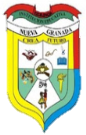 MAPA  FUNCIONAL  AREA: Dimensión Cognitiva                            PROYECTO UNO: GRUPOS SOCIALES A LOS QUE PERTENEZCO                           GRADO: CERO  FUNCIÓN BÁSICA (Estándar del área): Me identifico como un ser social que pertenece a diferentes organizaciones o grupos necesarios         para mi bienestar y el adecuado desarrollo personal.  UNIDAD DE COMPETENCIA (Objetivo de la unidad): Reconozco la importancia de promover los valores y  normas de convivencia en los diferentes grupos  a los   que pertenezcoTABLA DE SABERES  (grado cero unidad I)DESARROLLO METODOLÓGICO DIMENSION COGNITIVASISTEMA DE EVALUACIÓNMAPA  FUNCIONAL  AREA: Dimensión Cognitiva                            		PROYECTO  DOS:   MEDIOS     DE TRANSPORTE           				  GRADO: CERO  FUNCIÓN BÁSICA (Estándar del área): Identifico algunos medios de transporte y señales de tránsito para desplazarme con seguridad.UNIDAD DE COMPETENCIA (Objetivo de la unidad): Reconozco la importancia de conocer algunos medios de transporte y normas de tránsito para darle  un adecuado manejo y para nuestra seguridadTABLA DE SABERES  (grado cero unidad II)DESARROLLO METODOLÓGICO  DIMENSION COGNITIVASISTEMA DE EVALUACIÓNINSTITUCIÓN EDUCATIVA NUEVA GRANADAMAPA  FUNCIONALAREA:    CIENCIAS  SOCIALES                                                                          UNIDAD UNO:      MI   COLEGIO                                              GRADO :   PRIMEROFUNCION BASICA: (Estándar  del área) Identifico cada una de las dependencias del colegio, con su respectivo nombre y el  de las actividades  que se desempeñan en el.      TABLA DE SABERES  (grado primero Unidad I)DESARROLLO METODOLÓGICO SISTEMA DE EVALUACIÓNMAPA FUNCIONALAREA : SOCIALES                    UNIDAD DOS:  HAGO PARTE DE DIFERENTES GRUPOS SOCIALES                                           GRADO :  PRIMEROFUNCIÓN BÁSICA (Estándar del área: Identifico algunas características físicas, sociales, culturales y emocionales que hacen de mi un Ser único.UNIDAD DE COMPETENCIA (Objetivo de la Unidad): Describo algunas características socioculturales de algunos grupos o comunidades a las que pertenezco (familiar, escolar, religioso, deportivo) y practico normas para una sana convivencia.TABLA DE SABERES  (grado primero Unidad II)DESARROLLO METODOLÓGICO SISTEMA DE EVALUACIÓNMAPA FUNCIONALAREA: CIENCIAS SOCIALES                                                             UNIDAD TRES: ASI ES MI BARRIO                                              GRADO: PRIMERO      FUNCIÓN BÁSICA (Estándar del área): Identifico y describo características y funciones básicas de organizaciones sociales y políticas de mi entorno (vereda, barrio)        UNIDAD DE COMPENTENCIAS (Objetivo del área): Reconozco el barrio como una comunidad de vecinos a la cual debo adaptarme, ubicándolo como un espacio para la sana convivencia                                                TABLA DE SABERES  (grado primero unidad III)DESARROLLO METODOLÓGICO SISTEMA DE EVALUACIÓNMAPA FUNCIONALAREA: CIENCIAS SOCIALES                                                                      UNIDAD CUATRO:   ASI ES  MI PAIS ( COLOMBIA )                          GRADO: PRIMEROFUNCIÓN BÁSICA (Estándar del área: Reconozco características de Colombia, como el país al cual pertenezcoUNIDAD DE COMPETENCIA (objetivo de la unidad): Identifico características básicas de la diversidad cultural y étnica en Colombia, respetando la Diferencia, asumiendo actitudes de adaptación y respeto.TABLA DE SABERES  (grado primero unidad IV)DESARROLLO METODOLÓGICO SISTEMA DE EVALUACIÓNINSTITUCIÓN EDUCATIVA NUEVA GRANADAMAPA FUNCIONAL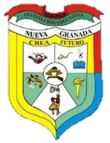 AREA: CIENCIAS SOCIALES                                                                        UNIDAD UNO:   DE REGRESO AL COLEGIO                                           GRADO: SEGUNDO FUNCIÓN BÁSICA (Estándar del área): Reconozco características fundamentales del entorno social, cultural y normas de convivenciaUNIDAD DE COMPETENCIA (Objetivo de la unidad):  me ubico correctamente en mi entorno escolar, familiar y social mediante el trabajo en equipo y el respetoTABLA DE SABERES  (grado segundo unidad I)DESARROLLO METODOLÓGICOSISTEMA DE EVALUACIONMAPA FUNCIONALAREA.: CIENCIAS SOCIALES                                                                        UNIDAD  DOS: VIVIMOS EN COMUNIDAD                                               GRADO: SEGUNDOFUNCIÓN BÁSICA (Estándar del área): Comprende la forma de vida de las comunidades y las relaciono con sus derechos y deberesUNIDAD DE COMPETENCIA (Objetivo de la unidad): Reconozco y relaciono con atención las normas y funciones que realizan las autoridades en las diferentes comunidades.TABLA DE SABERES  (grado segundo unidad II)DESARROLLO METODOLÓGICOSISTEMA DE EVALUACIONMAPA FUNCIONALAREA: CIENCIAS SOCIALES                                                                        UNIDAD TRES: LOS PAISAJES  DE MI PAIS                                  GRADO: SEGUNDOFUNCIÓN BÁSICA (Estándar del área) Reconozco las características principales  de los diferentes paisajes de Colombia y los relaciona con las regiones naturales        UNIDAD DE COMPETENCIA: (Objetivo de la unidad) Identifico y represento con creatividad el paisaje natural, cultural  de mi país.                                                                                                                       TABLA DE SABERES (grado segundo unidad III)DESARROLLO METODOLÓGICOSISTEMA DE EVALUACIONMAPA FUNCIONALAREA: CIENCIAS SOCIALES                                                                        UNIDAD CUATRO .DE VIAJE POR COLOMBIA                                             GRADO : SEGUNDO FUNCIÓN BÁSICA (Estándar del área): Reconozco, describo y comparo las actividades que se realizan en el campo. La ciudad y otras que hacen algunas personas en mi entorno y el efecto de su trabajo en la comunidad.  Identifico algunos hechos importantes de nuestra historiaUNIDAD DE COMPETENCIA (objetivo de la unidad): Identifico y represento mediante mi atención, las diferentes actividades que se realizan en el campo, ciudad y mi entorno y los beneficios que se dan en mi comunidad..                                                                                                                      TABLA DE SABERES  (grado segundo unidad IV)DESARROLLO METODOLÓGICOSISTEMA DE EVALUACIONINSTITUCIÓN EDUCATIVA NUEVA GRANADAMAPA FUNCIONALAREA: CIENCIAS SOCIALES                                                                                 UNIDAD UNO: SOY UN SER SOCIAL                                                                    GRADO: TERCERO.FUNCIÓN BÁSICA (Estándar del área): Reconozco la importancia de pertenecerá diferentes grupos sociales como mi familia, m escuela y mi barrio.UNIDAD DE COMPETENCIA (Objetivo de la unidad): me identifico como un ser humano único, miembro de diversos grupos sociales e integrante de un grupo determinado.TABLA DE SABERES (grado tercero unidad I)DESARROLLO METODOLOGICOSISTEMA DE EVALUACIONMAPA FUNCIONALAREA: CIENCIAS SOCIALES                                                         UNIDAD DOS: MI DEPARTAMENTO                                                 GRADO  : TERCEROFUNCIÓN BÁSICA (Estándar del área): identifico las características principales de los catorce municipios que conforman mi departamentoUNIDAD DE COMPETENCIA (Objetivo de la unidad): identifico la división política de mi departamento y tomo decisiones con mi equipo de trabajo para hacer distribuciones correctamenteTABLA DE SABERES (grado cuarto unidad II)DESARROLLO METODOLOGICOSISTEMA DE EVALUACIONMAPA FUNCIONALAREA: CIENCIAS SOCIALES                                                                             UNIDAD  TRES: MI REGION                                                       GRADO:   TERCEROFUNCION BASICA (Estándar del área) Identifico la importancia  en el aspecto económico, social y cultural, que me aporta el conocimiento de la región donde vivo.UNIDAD DE COMPETENCIA (Objetivo de la unidad)    Construyo el concepto de región y sus distintas clases, identifico como vivieron   nuestras primeras comunidades,										TABLA DE SABERES (grado tercero unidad III)DESARROLLO METODOLOGICOSISTEMA DE EVALUACIONMAPA FUNCIONALAREA: CIENCIAS SOCIALES                                              UNIDAD CUATRO: EL GOBIERNO Y LAS NORMAS DE MI PAIS.                  GRADO: TERCEROFUNCION BASICA (Estándar del área) Reconozco la máxima  autoridad del país, departamento y municipio, las funciones que desempeñan cada uno de ellos, organismos de poder público, organismos de control y normas ciudadanasUNIDAD DE COMPETENCIA (Objetivo de la unidad)   Construye el concepto de gobierno, historia. Autoridad. Desarrollando tareas y acciones en equipo de trabajo y tomando decisiones para reconocer, el poder publico, normas ciudadanas con orientación ética.TABLA DE SABERES (grado tercero unidad IV)DESARROLLO METODOLOGICOSISTEMA DE EVALUACIONINSTITUCIÓN EDUCATIVA NUEVA GRANADAMAPA FUNCIONALAREA: CIENCIAS SOCIALES   				UNIDAD UNO: EL PLANETA TIERRA                              GRADO: CUARTO FUNCION BASICA: (Estándar del área)       Identifico las principales características  mi  planeta tierra.UNIDAD DE COMPETENCIA: (Objetivo de la Unidad) Identifico  las principales características  físicas del planeta tierra, así como los riesgos que afectan al ser humanoTABLA DE SABERES (grado cuarto unidad I) DESARROLLO METODOLOGICOSISTEMA DE EVALUACIÓNMAPA FUNCIONALAREA: CIENCIAS SOCIALES   					UNIDAD DOS: REGIONES NATURALES                                                     GRADO: CUARTOFUNCION BASICA (Estándar del área) Reconoce las principales  características físicas de cada región natural de nuestro país.UNIDAD DE COMPETENCIA (Objetivo de la unidad)   comparo  las  características  físicas,  sociales,  culturales  y  económicas   de  las  regiones  naturales,  haciendo  uso  de la  capacidad  de  adaptación         TABLA DE SABERES  (grado cuarto unidad II) DESARROLLO METODOLOGICOSISTEMA DE EVALUACIÓNMAPA FUNCIONALAREA: CIENCIAS SOCIALES 			         UNIDAD TRES: LA HISTORIA DE MI PAIS			                         GRADO: CUARTOFUNCION BASICA (Estándar del área) Identifico los principales hechos y datos de la historia de mi país UNIDAD DE COMPETENCIA (Objetivo de la unidad) Reconozco relaciones de causalidad entre los factores económicos políticos y sociales en la historia colonialTABLA DE SABERES (grado cuarto unidad III) DESARROLLO METODOLOGICOSISTEMA DE EVALUACIÓNMAPA  FUNCIONALAREA: CIENCIAS SOCIALES 		                                               UNIDAD CUATRO: CONSTITUCIÓN Y DEMOCRCIA			GRADO: CUARTOFUNCION BASICA (Estándar del área)  identifica  y  describe algunas  características  de las  organizaciones  políticas  administrativas  colombianas  en  diferentes  épocas ( real  audiencia,  congreso,  consejo  municipal )  explica  semejanzas  y  diferencias  entre  organizaciones  políticas  administrativasUNIDAD DE COMPETENCIA (Objetivo de la unidad) describo  identifico  y  explico  semejanzas  diferencias y  las características  organizacionales  a  nivel  político  administrativo  de  Colombia a  nivel  intelectual,  el  manejo de  información  partiendo  de la real  audiencia  hasta  el  consejo  municipal   TABLA DE SABERES (grado cuarto unidad IV) DESARROLLO METODOLOGICOSISTEMA DE EVALUACIÓNINSTITUCIÓN EDUCATIVA NUEVA GRANADAMAPA FUNCIONAL   AREA: CIENCIAS SOCIALES                                                                         UNIDAD UNO: ASI ES COLOMBIA                                  GRADO:        QUINTOFUNCION BASICA  (Estándar del área)   Identifico factores económicos, sociales, políticos y geográficos que han generado procesos de movilidad poblacional en las diferentes culturas y periodos históricos de mi país.UNIDAD DE COMPETENCIA (Objetivo de la unidad)  Reconozco con atención la posición geográfica y las características del relieve colombiano y cómo esta determinada la distribución de la población.TABLA DE SABERES (grado quinto unidad I)DESARROLLO METODOLOGICOSISTEMA DE EVALUACIONMAPA FUNCIONAL   ASIGNATURA: CIENCIAS SOCIALES                           UNIDAD DOS: ECONOMIA COLOMBIANA Y CONTITUCION POLITICA.                                       GRADO:    QUINTOFUNCION BASICA : (Estándar del área)   Reconozco la estructura de la constitución  Colombiana, comprendo el concepto de economía ,sus caracteristicas y la influencia en la población.UNIDAD DE COMPETENCIA  : (Objetivo de la unidad)  Identifico la importancia de conocer nuestra constitución y la influencia que esta tiene en  los aspectos  sociales , económico y culturales del país.TABLA DE SABERES (grado quinto unidad II)DESARROLLO METODOLOGICOSISTEMA DE EVALUACIONMAPA FUNCIONAL   ASIGNATURA: CIENCIAS SOCIALES                                                       UNIDAD TRES: NUESTRO PAÍS DESPUÉS DE LA GRAN COLOMBIA                          GRADO:     QUINTOFUNCION BASICA  (Estándar del área)   . Comprende  los hechos históricos de la Nueva Granada después de la disolución de la Gran Colombia y de la hegemonía conservadora.UNIDAD DE COMPETENCIA (Objetivo de la unidad).Identifico los principales hechos históricos después de la Gran Colombia.TABLA DE SABERES (grado quinto unidad III)DESARROLLO METODOLOGICOSISTEMA DE EVALUACIONMAPA FUNCIONAL   ASIGNATURA :  CIENCIAS SOCIALES                                                        UNIDAD CUATRO:  COLOMBIA EN EL SIGLO XX                              GRADO  QUINTOFUNCION BASICA :  (Estándar del área)  Reconozco sucesos importantes en Colombia y en el mundo  ocurridos en esta época hasta la actualidad.UNIDAD DE COMPETENCIA  :(Objetivo de la unidad)  Identifico los principales hechos históricos ocurridos durante esta época y los comparo con la  realidad actual del  país.TABLA DE SABERES (grado quinto unidad IV)DESARROLLO METODOLOGICOSISTEMA DE EVALUACIONINSTITUCIÓN EDUCATIVA NUEVA GRANADAMAPA FUNCIONAL GRADO SEXTO ÁREA: CIENCIAS SOCIALES   			UNIDAD UNO					GRADO SEXTOFUNCIÓN BÁSICA (Estándar del área): Reconozco y aplico en mi vida y en mis relaciones con los demás los principios y causas de los fenómenos físicos, sociales y hechos históricos en el planeta Tierra.UNIDAD DE COMPETENCIA (Objetivo de la unidad): Analizo cuáles principios se dan en los fenómenos físicos, hechos históricos y en los espacios geográficos que regulan mis interacciones sociales.TABLA DE SABERES (grado sexto unidad I)DESARROLLO METODOLÓGICO SISTEMA DE EVALUACIÓNMAPA FUNCIONALÁREA: CIENCIAS SOCIALES						UNIDAD: DOS					GRADO: SEXTOFUNCIÓN BÁSICA (Estándar del área): Comparo diferentes culturas en la sociedad colombiana actual y proponga explicaciones para las semejanzas y diferencias que encuentro.UNIDAD DE COMPETENCIA (Objetivo de la unidad): Analizo la importancia de los cambios sociales, económicos y culturales en los procesos de transformación de las primeras sociedades.TABLA DE SABERES  (grado sexto unidad II)DESARROLLO METODOLÓGICO SISTEMA DE EVALUACIÓNMAPA FUNCIONALÁREA: CIENCIAS SOCIALES					UNIDAD: TRES						GRADO: SEXTOFUNCIÓN BÁSICA (Estándar del área): Reconozco y valoro la presencia de diversos legados culturales para el desarrollo de la humanidadUNIDAD DE COMPETENCIA (Objetivo de la unidad): Analizo la incidencia del poder en la conformación de estructuras políticas y sociales, instituciones, imperios, organizaciones, clases sociales, gremios, a partir del estudio de procesos históricos americanos y del viejo continente.TABLA DE SABERES (grado sexto unidad III)DESARROLLO METODOLÓGICO SISTEMA DE EVALUACIÓNMAPA FUNCIONALÁREA: CIENCIAS SOCIALES 					UNIDAD: CUATRO					GRADO: SEXTOFUNCIÓN BÁSICA (Estándar del área): Analizo la incidencia del poder de la conformación de estructuras políticas y sociales, institucionales, imperios, organizaciones, clases sociales, gremios, a partir del estudio de procesos históricos latinoamericanos.UNIDAD DE COMPETENCIA (Objetivo de la unidad): Comprendo la incidencia de la religión en el desarrollo político, cultural, social y económico de las civilizaciones americanas.TABLA DE SABERES (grado sexto unidad IV)DESARROLLO METODOLÓGICO SISTEMA DE EVALUACIÓNINSTITUCIÓN EDUCATIVA NUEVA GRANADAMAPA FUNCIONALÁREA: CIENCIAS SOCIALES 				UNIDAD: UNO					GRADO: SÉPTIMOFUNCIÓN BÁSICA (Estándar del área): Hago una síntesis de los fundamentos ético, filosófico, económico, político y social que permitan un desarrollo integral de mi persona y su repercusión en la sociedad que me rodea.UNIDAD DE COMPETENCIA (Objetivo de la unidad): Analizo e identifico la importancia de la geografía política, las transformaciones territoriales, los conflictos armados, los contrastes socioeconómicos en las formas de relación de los individuos en el espacio que ocupan.TABLA DE SABERES  (grado séptimo unidad I)DESARROLLO METODOLÓGICO SISTEMA DE EVALUACIÓNMAPA FUNCIONALÁREA: CIENCIAS SOCILES						UNIDAD: DOS					GRADO: SÉPTIMOFUNCIÓN BÁSICA (Estándar del área): Establezco diferencias entre concepciones del mundo, antigüedad, cristiandad, modernidad a partir del estudio de procesos materiales y espirituales en el contexto latinoamericano.UNIDAD DE COMPETENCIA (Objetivo de la unidad): Identifico y analizo la importancia de la Sociedad Feudal en la incidencia del comercio, lo político, lo social y lo religioso que permitieron consolidar la sociedad europea durante la Edad Media.TABLA DE SABERES  (grado séptimo unidad II)DESARROLLO METODOLÓGICO SISTEMA DE EVALUACIÓNMAPA FUNCIONALÁREA: CIENCIAS SOCIALES					UNIDAD: TRES							GRADO: SÉPTIMOFUNCIÓN BÁSICA (Estándar del área): Reconozco alguno de los sistemas políticos que se establecieron en diferentes épocas y culturas y las principales ideas que buscan legitimarlos.UNIDAD DE COMPETENCIA (Objetivo de la unidad): Comprendo la incidencia de la organización social y política en el proceso de colonización e independencia americana y los cambios y conflictos que esto generó.TABLA DE SABERES  (grado séptimo unidad III)DESARROLLO METODOLÓGICO SISTEMA DE EVALUACIÓNMAPA FUNCIONALÁREA: CIENCIAS SOCIALES					UNIDAD:  CUATRO					GRADO: SÉPTIMOFUNCIÓN BÁSICA (Estándar del área): Reconozco alguno de los sistemas políticos que ese establecieron en diferentes épocas y culturas en las principales ideas que buscan legitimarlos.UNIDAD DE COMPETENCIA (Objetivo de la unidad): Analizo la organización administrativa del territorio colombiano durante la colonia y su repercusión en la consolidación de un gobierno independiente.TABLA DE SABERES (grado séptimo unidad IV)DESARROLLO METODOLÓGICO SISTEMA DE EVALUACIÓNINSTITUCIÓN EDUCATIVA NUEVA GRANADAMAPA FUNCIONAL   ASIGNATURA: CIENCIAS SOCIALES                                                        UNIDAD UNO: REVOLUCIONES DE LOS SIGLOS XVIII Y XIX                              GRADO  OCTAVOFUNCION BASICA :  (Estándar del área)  Explico las principales características de algunas revoluciones de los siglos XVIII y XIX y analizo su incidencia en el contextoUNIDAD DE COMPETENCIA  :(Objetivo de la unidad)  Adquiero y asimilo los conceptos sobre las revoluciones ocurridas durante los siglos XVIII y XIX demostrando nociones de las mismas.TABLA DE SABERES (grado octavo unidad I)DESARROLLO METODOLOGICOSISTEMA DE EVALUACIONINSTITUCIÓN EDUCATIVA NUEVA GRANADAMAPA FUNCIONAL   ASIGNATURA:  CIENCIAS SOCIALES                                                        UNIDAD DOS: EL CAPITALISMO Y LA REVOLUCIÓN FRANCESA                              GRADO  OCTAVOFUNCION BASICA :  (Estándar del área)  Analizo la incidencia de algunas ideologías europeas que dieron lugar a la construcción de estructuras democráticas en América Latina y al surgimiento del Imperialismo.UNIDAD DE COMPETENCIA  :(Objetivo de la unidad)  Analiza los antecedentes, causas, desarrollo y efectos de las Revoluciones Industrial y FrancesaTABLA DE SABERES (grado octavo unidad II)DESARROLLO METODOLOGICOSISTEMA DE EVALUACIONINSTITUCIÓN EDUCATIVA NUEVA GRANADAMAPA FUNCIONAL   ASIGNATURA:  CIENCIAS SOCIALES                                                        UNIDAD TRES: LOS NACIONALISMOS Y EL IMPERIALISMO      GRADO  OCTAVOFUNCION BASICA :  (Estándar del área)  Analizo la incidencia de algunas ideologías europeas que dieron lugar a la construcción de estructuras democráticas en América Latina y al surgimiento del Imperialismo.UNIDAD DE COMPETENCIA  :(Objetivo de la unidad)  Cuestiona las condiciones políticas, socioeconómicas, religiosas que tenían los diversos países al momento de ser colonizados y los atropellos de los que fueron víctimas al momento de irrumpir las grandes potencias en sus culturasTABLA DE SABERES (grado octavo unidad IV)DESARROLLO METODOLOGICOSISTEMA DE EVALUACIONINSTITUCIÓN EDUCATIVA NUEVA GRANADAMAPA FUNCIONAL   ASIGNATURA :  CIENCIAS SOCIALES                                                        UNIDAD CUATRO: AMÉRICA Y COLOMBIA DURENTE EL SIGLO XIX           GRADO  OCTAVOFUNCION BASICA :  (Estándar del área)  Identifico el potencial de diversos legados sociales, políticos, económicos y culturales como fuentes de identidad, promotores del desarrollo y fuentes de cooperación y conflicto en ColombiaUNIDAD DE COMPETENCIA  :(Objetivo de la unidad)  Analizo en las características de los actores que entraron en conflicto en los principales movimientos sociales y las guerras que se presentaron durante el Siglo XIX en América y ColombiaTABLA DE SABERES (grado octavo unidad IV)DESARROLLO METODOLOGICOSISTEMA DE EVALUACIONINSTITUCIÓN EDUCATIVA NUEVA GRANADAMAPA FUNCIONAL   ASIGNATURA: CIENCIAS SOCIALES                                                        UNIDAD UNO:  COLOMBIA EN EL CONTINENTE AMERICANO      GRADO  NOVENOFUNCION BASICA: (Estándar del área)  Reconozco y analizo la interacción permanente entre el espacio geográfico y el ser humano y evalúo críticamente los avances y limitaciones de esta relación.UNIDAD DE COMPETENCIA  :(Objetivo de la unidad)  Elaboro reflexiones y cuestionamientos válidos sobre la incidencia del aspecto físico del continente americano en su desarrollo social y económicoTABLA DE SABERES (grado noveno unidad I)DESARROLLO METODOLOGICOSISTEMA DE EVALUACIONINSTITUCIÓN EDUCATIVA NUEVA GRANADAMAPA FUNCIONAL   ASIGNATURA :  CIENCIAS SOCIALES                                                        UNIDAD DOS:  EUROPA A COMIENZOS DEL SIGLO XX			GRADO  NOVENOFUNCION BASICA :  (Estándar del área)  Reconozco múltiples relaciones entre eventos históricos: sus causas, consecuencias, incidencia en la vida de los diferentes agentes y grupos involucradosUNIDAD DE COMPETENCIA  :(Objetivo de la unidad)  Analizo la incidencia de una guerra en la población civil teniendo en cuenta los Derechos Fundamentales y el DIHTABLA DE SABERES (grado noveno unidad II)DESARROLLO METODOLOGICOSISTEMA DE EVALUACIONINSTITUCIÓN EDUCATIVA NUEVA GRANADAMAPA FUNCIONAL   ASIGNATURA :  CIENCIAS SOCIALES                                                        UNIDAD TRES:  COLOMBIA, UN PAÍS RICO Y DIVERSO                         GRADO  NOVENOFUNCION BASICA :  (Estándar del área)  Reconozco y analizo la interacción permanente entre el espacio geográfico y el ser humano y evalúo críticamente los avances y limitaciones de esta relación.UNIDAD DE COMPETENCIA  :(Objetivo de la unidad)  Recreo, interpreto y ejecuto alternativas de estudio que permitan entender el espacio geográfico propio del territorio colombianoTABLA DE SABERES (grado noveno unidad III)DESARROLLO METODOLOGICOSISTEMA DE EVALUACIONINSTITUCIÓN EDUCATIVA NUEVA GRANADAMAPA FUNCIONAL   ASIGNATURA :  CIENCIAS SOCIALES                                                        UNIDAD CUATRO:  AMÉRICA Y COLOMBIA DURANTE EL SIGLO XX		GRADO  NOVENOFUNCION BASICA :  (Estándar del área) Identifico y comparo algunos de los procesos políticos que tuvieron lugar en el mundo en el siglo XIX y primera mitad del siglo XX. -Analizo la incidencia del poder en la conformación de estructuras políticas y sociales, institucionales, imperios, organizaciones, clases sociales, gremios, etc; a partir del estudio de procesos históricos latinoamericanos UNIDAD DE COMPETENCIA  :(Objetivo de la unidad)  Reconozco y analizo acontecimientos históricos que marcaron la historia de Colombia en el siglo XX y su incidencia en los problemas actuales de nuestro país.TABLA DE SABERES (grado noveno unidad IV)DESARROLLO METODOLOGICOSISTEMA DE EVALUACIONINSTITUCIÓN EDUCATIVA NUEVA GRANADAMAPA FUNCIONAL   ASIGNATURA :  CIENCIAS POLÍTICAS Y ECONÓMICAS                                     UNIDAD UNO:  HISTORIA Y OBJETO DE LA ECONOMÍA		GRADO  DÉCIMOFUNCION BASICA :  (Estándar del área)  Identifico y asumo una posición crítica frente a las causas y efectos de la aplicación de modelos económicos en el siglo XX y XXUNIDAD DE COMPETENCIA  :(Objetivo de la unidad)  Diferencio y caracterizo los Modos de Producción desarrollados a lo largo de la historiaTABLA DE SABERES (grado décimo unidad I)DESARROLLO METODOLOGICOSISTEMA DE EVALUACIONINSTITUCIÓN EDUCATIVA NUEVA GRANADAMAPA FUNCIONAL   ASIGNATURA :  CIENCIAS POLÍTICAS Y ECONÓMICAS                                     UNIDAD DOS:  SECTORES ECONÓMICOS EN COLOMBIA		GRADO  DÉCIMOFUNCION BASICA :  (Estándar del área)  Identifico algunas características de los procesos de transformación del dinero y las políticas económicas y monetarias de Colombia y el mundo UNIDAD DE COMPETENCIA  :(Objetivo de la unidad)  Identifico y diferencio los sectores económicos en nuestro paísTABLA DE SABERES (grado décimo unidad II)DESARROLLO METODOLOGICOSISTEMA DE EVALUACIONMAPA FUNCIONAL   ASIGNATURA :  CIENCIAS POLITICAS Y ECONÓMICAS                                       UNIDAD TRES:  EL DINERO Y LA BANCA CENTRAL		GRADO  DECIMOFUNCION BASICA :  (Estándar del área)   Identifico algunas características de los procesos de transformación del dinero y las políticas económicas y monetarias de Colombia y el mundo UNIDAD DE COMPETENCIA  :(Objetivo de la unidad)  Reconozco las disposiciones que plantea la constitución política para posibilitar la correcta organización económica del país.TABLA DE SABERES (grado noveno unidad III)DESARROLLO METODOLOGICOSISTEMA DE EVALUACIONMAPA FUNCIONAL  ASIGNATURA: CIENCIAS POLITICAS Y ECONÓMICAS                      UNIDAD CUATRO:  PRODUCTIVIDAD, PLANES DE DESARROLLO, MERCADO	GRADO  DECIMOFUNCION BASICA:  (Estándar del área) Identifico algunas características de los procesos de transformación del dinero y las políticas económicas y monetarias de Colombia y el mundo Identifico algunos factores que han dado origen a las nuevas formas de organización de la economía mundial y analizo sus consecuencias sobre las relaciones económicas, políticas y sociales entre los EstadosUNIDAD DE COMPETENCIA  :(Objetivo de la unidad)  Reconozco las entidades que se encargan de elaborar, ejecutar y evaluar los planes de desarrollo para lograr la correcta organización económica del paísTABLA DE SABERES (grado noveno unidad IV)DESARROLLO METODOLOGICOSISTEMA DE EVALUACIONINSTITUCIÓN EDUCATIVA NUEVA GRANADAMAPA FUNCIONAL   ASIGNATURA :  CIENCIAS POLÍTICAS Y ECONÓMICAS                                     UNIDAD UNO:  ESTRUCTURA DEL ESTADO COLOMBIANO		GRADO  ONCEFUNCION BASICA :  (Estándar del área)  Analizo críticamente los elementos constituyentes de la Democracia, los derechos de las personas y la identidad en ColombiaUNIDAD DE COMPETENCIA  :(Objetivo de la unidad)  Conoce la estructura del Estado ColombianoTABLA DE SABERES (grado once  unidad I)DESARROLLO METODOLOGICOSISTEMA DE EVALUACIONINSTITUCIÓN EDUCATIVA NUEVA GRANADAMAPA FUNCIONAL   ASIGNATURA :  CIENCIAS POLÍTICAS Y ECONÓMICAS                                     UNIDAD DOS:  GLOBALIZACIÓN Y NEOLIBERALISMO ECONÓMICO        GRADO  ONCEFUNCION BASICA :  (Estándar del área)  Reconozco las principales características de desarrollo y distribución de riquezas en el mundo.UNIDAD DE COMPETENCIA  :(Objetivo de la unidad)  Analizo la importancia de la globalización y el Neoliberalismo como el modelo económico de nuestro paísTABLA DE SABERES (grado once  unidad II)DESARROLLO METODOLOGICOSISTEMA DE EVALUACIONINSTITUCIÓN EDUCATIVA NUEVA GRANADAMAPA FUNCIONAL   ASIGNATURA :  CIENCIAS POLÍTICAS Y ECONÓMICAS                                     UNIDAD TRES:  PREICFES CIENCIAS SOCIALES      GRADO  ONCEFUNCION BASICA :  (Estándar del área)  Desarrollo habilidades mentales a través de la solución de preguntas tipo icfesUNIDAD DE COMPETENCIA  :(Objetivo de la unidad)  Identifico los componentes que se evalúan en el icfes en la prueba de ciencias socialesTABLA DE SABERES (grado once  unidad III)DESARROLLO METODOLOGICOSISTEMA DE EVALUACIONMAPA FUNCIONAL   ASIGNATURA :  CIENCIAS POLÍTICAS Y ECONÓMICAS                                     UNIDAD CUATRO:  EL NUEVO ORDEN ECONÓMICO MUNDIAL   GRADO  ONCEFUNCION BASICA :  (Estándar del área)  Reconoce las principales características de desarrollo y distribución de riquezas en el mundo.Identifico algunos factores que han dado origen a las nuevas formas de organización de la economía mundial y analizo sus consecuencias sobre las relaciones económicas, políticas y sociales entre los EstadosUNIDAD DE COMPETENCIA  :(Objetivo de la unidad)  Conoce el funcionamiento de la economía a nivel mundialTABLA DE SABERES (grado once  unidad IV)DESARROLLO METODOLOGICOSISTEMA DE EVALUACIONPROPÓSITO CLAVE (SUBFUNCIÓN) CompetenciaCATEGORIA DE LA C.L.G.(GRUPO DE LA COMPETENCIA)SUBFUNCIONES(Elementos de la competencia)Hago preguntas sobre mi y sobre las organizaciones  sociales a las que pertenezco (Familia, curso ,colegio y barrio, país . ) Identifico que tengo derechos y deberes como miembro de un grupo social y teniendo en cuenta mis buenas relaciones interpersonales, interactúo en forma positiva con todos sus integrantes.Intelectual.Interpersonales.PersonalesToma de decisiones.Memoria.Concentración.Comunicación.Trabajo en equipo. Capacidad de adaptación.Pro actividad.Orientación éticaIdentifico y describo características mías y funciones básicas de las organizaciones sociales a las que pertenezco (Familia colegio barrio  país)..Participo en la construcción  y cumplimiento de normas, para la sana convivencia  en los grupos sociales  a los que pertenezco. (SABERSABER HACERSERPROYECTOS TRASVERSALESTEMASESTRATEGIAS DE APRENDIZAJERECURSOSQuien soy.Normas de convivencia.Como  es mi familia.Este es mi colegio.Derechos y deberes Así es mi barrioQué lindo en mi país.Símbolos  que nos representan en mi colegio y país.Realizo descripciones y dibujos creativamente de lo que observo en el entorno que me rodea: mi familia, colegio, barrio y país.Practico normas de convivencia.Cumplo con mis deberes y respeto los derechos de los seres que me rodean.Practico normas de conservación del medio ambiente, de  la planta física de mi colegio y de los, enseres y elementos  que hay en él.Disfruto y valoro el pertenecer a diferentes grupos sociales, mostrando respeto por cada uno de sus miembros.Reconozco la importancia  de practicar normas de convivencia armónicas en los grupos a los que pertenecemos.Expreso mis gustos y preferencias y respeto los de mis compañeros y compañeras.Reconozco y valora a Colombia como el país al que pertenezco..Convivo armónicamente entre compañeros para mejorar la autoestima (PISCS).Valoro el entorno y el medio que me rodea (PRAE).Respeto las normas y las utilizo en la sana convivencia (Democracia).Identifico los integrantes de mi familia, hago un recorrido por el barrio y mi colegio ubicando los sitios más importantes.Escucho con atención las narraciones que hacen sobre mi país.Dramatizados de rol y género.Expongo dibujos de mi familia, barrio, país y colegio, relacionándolos con  los símbolos que nos representan como colombianos y como institución. Granadina.Tablero.Marcadores.PunzonesPinturas.Pinceles.Colores.Fotocopias.Láminas.Cajas vacías.Papel de coloresCartulinaTijeras.PlastilinaCuadernoBlocCartillasVideoTelevisorGrabadoraRevistasHumanos.Planta física del colegio.MapasCRITERIOS DE DESEMPEÑOo desempeños esperadosRANGOS DE APLICACIÓNo condiciones en las cuales se demuestra la C.L.G.EVIDENCIAS DE CONOCIMIENTO (SABER) CognitivaEVIDENCIAS DE DESEMPEÑO (SABER SER)(Actitudinal)EVIDENCIAS DE PRODUCTO (SABER HACER) (Procedimental)Tomo conciencia de la importancia de conocer el entorno familiar, del barrio  del país y escolar.Valoro la importancia de mantener una buena comunicación y convivencia el medio que me rodea.Me adapto a las diferentes situaciones y manejo las relaciones de la mejor manera posible.Soy un líder positivo dentro de mi grupo de trabajo.Practico las relaciones interpersonales y desarrollo una buena comunicación dentro del grupo.Socializo dentro de mi equipo de trabajo el nombre de mi barrio, colegio, país y los símbolos que nos representan.Realizo actividades donde se reconocen las principales características de  mi familia, colegio, barrio y país. Planeo actividades de mejoramiento y conservación del entorno  familiar, físico, social y cultural.Clasifico beneficios y no beneficios que conllevan al mejoramiento de mi familia, barrio e institución.Hago aportes constructivos en las actividades grupales.Confronto los conocimientos adquiridos dentro de la institución con las experiencias personales y familiares.Participo en las actividades de mejoramiento y organización de la planta física.Reconozco  mi familia, y la describo correctamente.Identifico mi colegio, sus dependencias , normas  símbolos y personas que trabajan en él y lo represento por medio de dibujosHago un recorrido por el barrio comentando sus principales características.Identifico las principales  características  de mi país, los símbolos que lo representan y  hago dibujos  para exponerlos en clase..PROPÓSITO CLAVE (SUBFUNCIÓN) CompetenciaCATEGORIA DE LA C.L.G.(GRUPO DE LA COMPETENCIA)SUBFUNCIONES(Elementos de la competencia)Reconozco algunos medios de transporte y las normas que debemos cumplir  en ellosIdentifico normas y señales de tránsito para desplazarme con seguridadPersonalesInterpersonalesIntelectualesTecnológicasOrganizacionalesDominio personalOrientación éticaInteligencia emocionalAtenciónComunicaciónTrabajo en equipoIdentifico las principales características de algunos medios de transporte, los clasifico,  según su forma de desplazamiento  y los represento por medio de dibujos o modelado.Utilizo adecuadamente los diferentes medios  en que me transporto para mi seguridad personal y la seguridad delos demás seres que me rodean.SABERSABER HACERSERPROYECTOS TRASVERSALESTEMASESTRATEGIAS DE APRENDIZAJERECURSOSMedios de transporteSeñales de tránsito.El semáforo.Normas de transitoRealizo comparaciones entre los diferentes medios de transporte y reconozco la utilidad que nos prestan cada uno de ellos.Reconozco   las señales y normas básicas de tránsito y las utilizo para desplazarme con seguridad..Reconozco y valoro la utilidad que nos prestan los  diferentes medios de transporte.Comprendo la importancia que tiene para nuestra seguridad en la calle, el  conocer y respetar las normas y señales de tránsito..Valoro el entorno y el medio que me rodea (PRAE).Respeto las normas y las utilizo para mi seguridad (Democracia).Identifico los diferentes medios de  transporte, los clasifico en: terrestres, aéreos y acuáticos, los dibujo y explico su utilidad.Reconozco la importancia del semáforo y de las demás señales y normas  de tránsito y organizo una dramatización con mis compañeros de curso...Tablero.CartulinaPinturas.Pinceles.Colores.Fotocopias.Láminas.Cajas vacías.Papel de coloresTijeras.PlastilinaCuadernoBlocfolletos de transitoVideoTelevisorGrabadoraRevistasHumanos.CRITERIOS DE DESEMPEÑOo desempeños esperadosRANGOS DE APLICACIÓNo condiciones en las cuales se demuestra la C.L.G.EVIDENCIAS DE CONOCIMIENTO (SABER) CognitivaEVIDENCIAS DE DESEMPEÑO (SABER SER)(Actitudinal)EVIDENCIAS DE PRODUCTO (SABER HACER) (Procedimental)Tomo conciencia de la importancia de conocer   las señales y normas  de tránsito y las aplico para mi seguridad  personal-Identifico la importancia de conocer los diferentes medios de transporte y su adecuado uso..Utilizo adecuadamente los diferentes medios  en que me transporto para mi seguridad personal y la seguridad delos demás seres que me rodean.Reconozco y clasifico  los diferentes medios de transporte según su desplazamiento (Agua, tierra y aire).Interpreto las normas  y señales básicas de tránsito y las aplico en mi cotidianidad.Aplico, comparto y valoro los conocimientos adquiridos  sobre normas de tránsito  para desplazarnos con más seguridad..Reconozco  los diferentes medios de transporte  , los dibujo , explico sus principales características y los cuidados que debemos tener al utilizarlosRealizo una dramatización con mis compañeros para  aplicar las  normas básicas de tránsito UNIDAD DE COMPETENCIA :(Objetivo de la unidad)  Reconozco y valoro, los roles que desempeñan cada uno de los miembros de mi colegio  e identifico la correcta utilización de  cada una de las dependencias que forman mi institución educativa.UNIDAD DE COMPETENCIA :(Objetivo de la unidad)  Reconozco y valoro, los roles que desempeñan cada uno de los miembros de mi colegio  e identifico la correcta utilización de  cada una de las dependencias que forman mi institución educativa.UNIDAD DE COMPETENCIA :(Objetivo de la unidad)  Reconozco y valoro, los roles que desempeñan cada uno de los miembros de mi colegio  e identifico la correcta utilización de  cada una de las dependencias que forman mi institución educativa.UNIDAD DE COMPETENCIA :(Objetivo de la unidad)  Reconozco y valoro, los roles que desempeñan cada uno de los miembros de mi colegio  e identifico la correcta utilización de  cada una de las dependencias que forman mi institución educativa.UNIDAD DE COMPETENCIA :(Objetivo de la unidad)  Reconozco y valoro, los roles que desempeñan cada uno de los miembros de mi colegio  e identifico la correcta utilización de  cada una de las dependencias que forman mi institución educativa.PROPÓSITO CLAVE (SUBFUNCIÓN) CompetenciaCATEGORIA DE LA C.L.G.(GRUPO DE LA COMPETENCIA)SUBFUNCIONES(Elementos de la competencia)Identifico la estructura de la institución escolar y los roles que desempeñan cada uno de sus miembros, resaltando la importancia de la comunicación que debe existir entre todos.- Reconozco que tengo derechos y deberes como miembro de un grupo escolar y teniendo en cuenta mis buenas relaciones interpersonales, interactúo en forma positiva con todos sus integrantes.INTELECTUAL.Toma de decisiones.Memoria.Concentración.Reconozco cada una de las dependencias del colegio como salones de clase. Patio de recreo, baños, rectoría, biblioteca  y comprendo que es un lugar  especial para aprender  y que  las debo utilizar correctamente. Identifico los deberes y derechos que tengo como estudiante  y los practico  para lograr una sana  convivencia...Expreso mis gustos, y preferencias, respetando las de mis compañeros y compañeras.Identifico la estructura de la institución escolar y los roles que desempeñan cada uno de sus miembros, resaltando la importancia de la comunicación que debe existir entre todos.- Reconozco que tengo derechos y deberes como miembro de un grupo escolar y teniendo en cuenta mis buenas relaciones interpersonales, interactúo en forma positiva con todos sus integrantes.INTERPERSONALES.Comunicación.Trabajo en equipo. Capacidad de adaptación.Pro actividad.Reconozco cada una de las dependencias del colegio como salones de clase. Patio de recreo, baños, rectoría, biblioteca  y comprendo que es un lugar  especial para aprender  y que  las debo utilizar correctamente. Identifico los deberes y derechos que tengo como estudiante  y los practico  para lograr una sana  convivencia...Expreso mis gustos, y preferencias, respetando las de mis compañeros y compañeras.Identifico la estructura de la institución escolar y los roles que desempeñan cada uno de sus miembros, resaltando la importancia de la comunicación que debe existir entre todos.- Reconozco que tengo derechos y deberes como miembro de un grupo escolar y teniendo en cuenta mis buenas relaciones interpersonales, interactúo en forma positiva con todos sus integrantes.PERSONALESOrientación éticaReconozco cada una de las dependencias del colegio como salones de clase. Patio de recreo, baños, rectoría, biblioteca  y comprendo que es un lugar  especial para aprender  y que  las debo utilizar correctamente. Identifico los deberes y derechos que tengo como estudiante  y los practico  para lograr una sana  convivencia...Expreso mis gustos, y preferencias, respetando las de mis compañeros y compañeras.SABERSABER HACERSERPROYECTOS TRASVERSALESTEMASESTRATEGIAS DE APRENDIZAJERECURSOSIdentifico cada una de las dependencias del colegio con su respectivo nombre y  las actividades que desempeñan cada uno de sus miembros en ellas.Reconozco la importancia de los derechos y deberes para facilitar la convivencia.Practico normas de convivencia ..Realizo descripciones y dibujos creativamente de lo que observo en el entorno que me rodea.Nombro las dependencias de la institución y su función correspondiente.Construyo maquetas de las dependencias de la institución.Practico normas de conservación de la planta física, enseres y elementos y hago buen uso de ellos.Valoro y practico normas de convivencia armónicas en el colegio.Expreso mis gustos y preferencias y respeto los de mis compañeros y compañeras.Reconozco la importancia de utilizar correctamente las dependencias de mi colegio.Convivo armónicamente entre compañeros para mejorar la autoestima (PISCS).Valoro el entorno y el medio que me rodea (PRAE).Respeto las normas y las utilizo en la sana convivencia (Democracia).Recorrido por la institución.Dramatizados de rol y género.Exposición de maqueta de la institución.Dibujos relacionados con la planta física de la institución.Coloreado de diseño de la institución para decorarlo y terminarlo.Tablero.Marcadores.Pinturas.Pinceles.Colores.Fotocopias.Láminas.Cajas vacías.Papel de coloresCartulinatijeras.Humanos.CRITERIOS DE DESEMPEÑOo desempeños esperadosRANGOS DE APLICACIÓNo condiciones en las cuales se demuestra la C.L.G.EVIDENCIAS DE CONOCIMIENTO (SABER) CognitivaEVIDENCIAS DE DESEMPEÑO (SABER SER)(Actitudinal)EVIDENCIAS DE PRODUCTO (SABER HACER) (Procedimental)-Tomo conciencia de la importancia de conocer el entorno escolar.-Valoro la importancia de mantener una buena comunicación y convivencia el medio que me rodea.-Me adapto a las diferentes situaciones y manejo las relaciones de la mejor manera posible.Soy un líder positivo dentro de mi grupo de trabajo.Practico las relaciones interpersonales y desarrollo una buena comunicación dentro del grupo.Socializo dentro de mi equipo de trabajo el entorno que me rodea.Planteo y analizo situaciones con  mi grupo de trabajo que se presentan en la cotidianidad.Planeo actividades de mejoramiento y conservación del entorno físico, social y cultural.Clasifico beneficios y no beneficios que conllevan al mejoramiento de la institución.Hago aportes constructivos en las actividades grupales.Confronto los conocimientos adquiridos dentro de la institución con las experiencias personales y familiares.Participo en las actividades de mejoramiento y organización de la planta física.Utilizo correctamente los elementos que la institución ofrece.Participo activamente en un grupo demostrando autonomía para tomar decisiones y conservar los recursos.PROPÓSITO CLAVE (SUBFUNCIÓN) CompetenciaCATEGORIA DE LA C.L.G.(GRUPO DE LA COMPETENCIA)SUBFUNCIONES(Elementos de la competencia)Identifico y describo algunos elementos que permiten reconocerme como miembro de un grupo y practico normas de convivencia para sostener buenas relaciones interpersonales con sus integrantes.Identifico la necesidad de adaptación y respeto al interactuar en otros grupos diferentes al mío.Interpersonales.Comunicación.Trabajo en equipo.Liderazgo.Manejo de conflictos.Capacidad de adaptación.Reconozco las diferencias entre los derechos y deberes que tiene cada uno de los miembros de un grupo (familiar, escolar, religioso y deportivo), para desarrollar un buen manejo de los conflictos que se puedan presentar.Demuestro capacidad de liderazgo dentro de mi grupo, fortaleciendo los valores y la sana comunicaciónIdentifico y describo algunos elementos que permiten reconocerme como miembro de un grupo y practico normas de convivencia para sostener buenas relaciones interpersonales con sus integrantes.Identifico la necesidad de adaptación y respeto al interactuar en otros grupos diferentes al mío.Intelectuales.Toma de decisiones.Memoria.Concentración.Reconozco las diferencias entre los derechos y deberes que tiene cada uno de los miembros de un grupo (familiar, escolar, religioso y deportivo), para desarrollar un buen manejo de los conflictos que se puedan presentar.Demuestro capacidad de liderazgo dentro de mi grupo, fortaleciendo los valores y la sana comunicaciónSABERSABER HACERSERPROYECTOS TRASVERSALESTEMASESTRATEGIAS DE APRENDIZAJERECURSOSIdentifico los  grupos sociales a los que pertenezco .(Familiar escolar ,religioso y deportivo ).Reconozco mis deberes y derechos en los grupos a los que pertenezco.Demuestro mi capacidad de adaptación al interactuar en otros grupos diferentes a los míos.Realizo dibujos de los grupos a los que pertenezco, teniendo en cuenta la función de cada uno de sus integrantes para fortalecer el trabajo en equipo.Respeto y acepto las normas de convivencia de los distintos grupos a los que pertenezco para desarrollar buenas relaciones interpersonales.Demuestro capacidad de liderazgo dentro de mi grupo fortaleciendo los valores y la sana comunicación.Democracia.Participo activamente dentro de los grupos, respetando las normas.Tiempo libreParticipo en grupos deportivos.Trabajos manuales y de coloreado donde los estudiantes identifiquen los miembros de los grupos a los que pertenecen.Socializo en clases.Colores.Plastilina.Marcadores.Hojas de block.RevistasTijerasPegante.Fotocopias.CartulinaCRITERIOS DE DESEMPEÑOo desempeños esperadosRANGOS DE APLICACIÓNo condiciones en las cuales se demuestra la C.L.G.EVIDENCIAS DE CONOCIMIENTO (SABER) CognitivaEVIDENCIAS DE DESEMPEÑO (SABER SER)(Actitudinal)EVIDENCIAS DE PRODUCTO (SABER HACER) (Procedimental)Comprendo las funciones o los roles que desempeñan los integrantes de los grupos a los que pertenezco para lograr un mejor desempeño grupal.Reconozco las características básicas de los grupos a los que pertenezco tomando una actitud de liderazgo para fortalecerlo.Planteo y analizo situaciones problemáticas que se pueden presentar en los grupos de clase para desarrollar alternativas de solución de conflictos.Reflexiono y valoro la importancia de conocer y practicar los derechos y deberes con los demás miembros de mi grupo escolar, familiar, religioso y deportivo. Participo activamente en los diferentes grupos a los que pertenezco, asumiendo una actitud de liderazgo, responsabilidad y respeto, fortaleciendo relaciones de cordialidad y sana convivencia.PROPÓSITO CLAVE (SUBFUNCIÓN) CompetenciaCATEGORIA DE LA C.L.G.(GRUPO DE LA COMPETENCIA)SUBFUNCIONES(Elementos de la competencia)Identifico la forma de organización que hay dentro de mi barrio, reconociendo los grupos sociales y políticos que  interactúan en él.  Identifico personas y sitios importantes de mi barrio.Reconozco y valora las actividades que realizan las personas y grupos que ayudan a mi comunidad.Demuestro sentido de pertenencia, participando en actividades para cuidar  el medio ambienteIdentifico como es la forma de vida en  en  las veredas y la comparo con la de mi barrio. Interpersonales.Intelectuales.Comunicación.Trabajo en equipo.Liderazgo.Manejo de conflictos.Capacidad de adaptación.Toma de decisiones.Memoria.Concentración.Identifico y participo en la construcción de normas para la convivencia en los grupos de mi barrio, fortaleciendo las relaciones interpersonales de todos sus integrantes.Reconozco, describo y comparo características físicas, sociales, económicas y culturales de mi barrio, con otros barrios vecinosRelaciono y comunico a otros vecinos de mi barrio los establecimientos que se encuentran en el barrio con los productos y servicios que ofrecen.SABERSABER HACERSERPROYECTOS TRASVERSALESTEMASESTRATEGIAS DE APRENDIZAJERECURSOSReconozco lugares importantes del barrio.Identifico Personas importantes de mi barrio (Presidente de la Junta, etc.).Organizaciones sociales de mi barrio ( Colegio Juntas Acción Comunal, grupos de oración, deportivos).Reconozco la forma de vida en las veredas.Reconozco, describo y comparo características físicas, sociales, económicas y culturales de mi barrio, con otros barrios vecinos, comunico estas reflexiones a mis compañeros de vecindad.Reconozco y valora las actividades que realizan las personas y grupos que ayudan a mi comunidad.Reconozco a los vecinos como personas con las que se construyen lasos de amistad, respeto y normas de convivencia para sostener buenas relaciones.Democracia(Las normas de convivencia).Artístico(Bailes folclóricos de mi entorno).Recorridos por el barrio.Dibujos de lugares importantes del barrio.Historias de mi barrio.Relatos de la forma de vida en las veredasColores.Hojas de block.Lápiz.TextosPeriódicoTijeras Pega.FotocopiasCRITERIOS DE DESEMPEÑOo desempeños esperadosRANGOS DE APLICACIÓNo condiciones en las cuales se demuestra la C.L.G.EVIDENCIAS DE CONOCIMIENTO (SABER) CognitivaEVIDENCIAS DE DESEMPEÑO (SABER SER)(Actitudinal)EVIDENCIAS DE PRODUCTO (SABER HACER) (Procedimental)Me identifico como perteneciente a una comunidad que tiene rasgos específicos, asumiendo actitudes de adaptación.Participo en actividades comunitarias (recolección de basuras, etc.), que redunden en el beneficio colectivo, fortaleciendo el trabajo en equipo de sus integrantes.Conozco la importancia que tiene vivir en comunidad, reconociendo las normas que rigen la vecindad como un elemento central para sostener buenas relaciones interpersonales.Reconozco y respeto los diferentes puntos de vista de los miembros de mi comunidad fortaleciendo la comunicación para un buen trabajo en equipo en actividades comunitarias.Demuestro liderazgo y capacidad de adaptación al vincularme en actividades comunitarias que redunden en beneficios comunes.PROPÓSITO CLAVE (SUBFUNCIÓN) CompetenciaCATEGORIA DE LA C.L.G.(GRUPO DE LA COMPETENCIA)SUBFUNCIONES(Elementos de la competencia)Reconozco y valora a Colombia como el país al que pertenezco.Identifico y respeto  las fiestas y los símbolos patrios..Muestro interés al escuchar sobre  los  personajes y hechos de nuestra historia.Identifico las principales características regionales, sociales, culturales, étnicas y territoriales que presenta nuestro país.Interpersonales.Intelectuales.Comunicación.Trabajo en equipo.Liderazgo.Manejo de conflictos.Capacidad de adaptación.Toma de decisiones.Memoria.Concentración.Identifico los símbolos  patrios  y los represento en carteleras explicando sus principales caracteristicas.Reconozco los conflictos que se generan cuando no respeto los rasgos étnicos, culturales y sociales de las personas.Me identifico como perteneciente a un grupo social, étnico y cultural, asumiendo actitudes de liderazgo y respeto. Que me permitan destacarme dentro de élSABERSABER HACERSERPROYECTOS TRASVERSALESTEMASESTRATEGIAS DE APRENDIZAJERECURSOSReconozco características principales de Colombia y de las personas que viven en  sus  diferentes  regiones.Identifico elementos que nos identifican como colombianos (símbolos patrios, idioma, fiestas patrias, etc.) Realizo descripciones de las características particulares de cada región de nuestro país, las comunico a mis compañeros de trabajo.Utilizo mi atención y memoria para nombrar las regiones naturales de nuestro país.Reconozco la importancia de conocer aspectos importantes de mi país.Demuestro respeto por los símbolos patrios y de manera creativa los represento a través del dibujo.Respeto la etnia de mis compañeros asumiendo actitudes de adaptación para mejorar las relaciones interpersonales.DemocraciaConozco los símbolos patrios.Medio ambienteConozco las plantas y animales de nuestro país con sus características.ArtísticaTrabajo sobre mapas coloreado de las regiones naturales de nuestro país.Juego de roles representando los gentilicios de nuestro país.Escucho canciones pertenecientes a cada región.Grabadora.CDS.Hojas de block.Vestuario con material desechable.Colores.Marcadores.Papel de colores.Tijeras. Pega. TextosFotocopiasCRITERIOS DE DESEMPEÑOo desempeños esperadosRANGOS DE APLICACIÓNo condiciones en las cuales se demuestra la C.L.G.EVIDENCIAS DE CONOCIMIENTO (SABER) CognitivaEVIDENCIAS DE DESEMPEÑO (SABER SER)(Actitudinal)EVIDENCIAS DE PRODUCTO (SABER HACER) (Procedimental)Tengo sentido de pertenencia e identidad nacional al reconocerme como perteneciente a una nación con diversidad cultural, asumiendo actitudes de respeto y adaptación.Asumo la diferencia étnica y cultural como una característica particular de nuestro país, me adapto fácilmente a estas peculiaridades.Reconozco en medio de la diversidad cultural elementos comunes que nos identifican como colombianos, de manera creativa, los represento en mi cuaderno.Muestro interés y respeto por fortalecer la identidad nacional, desarrollando actividades artísticas en celebraciones patrias que permitan desarrollar el trabajo en equipo.Me reconozco como perteneciente a una nación, actúo y tomo decisiones que preserven la identidad nacional participando en actividades folclóricas y culturales.PROPOSITO CLAVE(subsunción) competenciaCategoría de la C.L.G(Grupo de la competencia)SUBFUNCIONES(elementos de la competencia)SUBFUNCIONES(elementos de la competencia)Identifico que el colegio hace parte de los primeros grupos sociales  a los que pertenezco  y  es un espacio de sana convivencia , para  mi desarrollo personal  , social  y para adquirir conocimientos.Reconozco, defino y valoro los derechos y los deberes establecidos en el entorno familiar, escolar y social, que favorece la convivencia en el dominio personal y la adaptación al cambio y la solución de conflictos.Identifico y valora mis deberes y derechos  y practico comportamientos adecuados de  acuerdo  al manual de convivencia.INTELECTUALESINTERPERSONALESPERSONALESCreatividadMemoriaAtenciónConcentraciónComunicaciónTrabajo en equipoSolución de conflictosCapacidad de adaptación.Dominio personal.Adaptación al cambioInteligencia emocionalDescubro y acepto que los  derechos y los deberes  de mi entorno familiar, escolar y social conllevan a mejorar mi inteligencia emocional en mi vida personal y en mi equipo de trabajo.-Aplico en mi cotidianidad los derechos y los deberes que aprendo, lo cual enriquece mi atención y mi capacidad de adaptación.Soy respetuoso y obediente frente a las observaciones, las recomendaciones y las tareas asignadas en mi entorno familiar y escolar, contribuyendo a la solución de conflictos.Descubro y acepto que los  derechos y los deberes  de mi entorno familiar, escolar y social conllevan a mejorar mi inteligencia emocional en mi vida personal y en mi equipo de trabajo.-Aplico en mi cotidianidad los derechos y los deberes que aprendo, lo cual enriquece mi atención y mi capacidad de adaptación.Soy respetuoso y obediente frente a las observaciones, las recomendaciones y las tareas asignadas en mi entorno familiar y escolar, contribuyendo a la solución de conflictos.SABERSABER HACERSERPROYECTOS TRANSVERSALESESTRATEGIAS DE APRENDIZAJERECURSOSIdentifico los derechos y los deberes.Reconozco mi entorno  familiar, escolar y social.Sé que la práctica  de  las normas de convivencia son fundamentales en la relación con mis compañeros..Reconozco aspectos importantes del manual de convivencia del colegioReconozco y acato correctamente las normas que se manejan en mi entorno familiar, escolar y social, que conducen a la solución de conflictos.Identifico la importancia  de la practica de los valores  como el respeto , la solidaridad y honestidad para una sana convivencia en el colegioAsumo actitudes de  solidaridad al saber que algunos compañeros se les están vulnerando sus derechos en alguno de los entornos, lo cual favorece el trabajo en equipo.DEMOCRACIA Y PARTICIPACIÓN-Derechos y deberes.-Población vulnerable.-La constitución políticaMEDIO AMBIENTE-Limpieza del entorno.Lectura y explicación de los derechos y los deberes contemplados en el manual de convivencia de la escuela y en la constitución política.Organización de grupos de trabajo para que se haga un listado de derechos y deberes que manejan en la casa para elaboren su propio manual y lo expongan en sus casa y aplicarlos.Manual de convivenciaFotocopiasLibrosCartulinacrayolasMarcadoresTalleresCuadernosPegaTijeras.CRITERIOS DE DESEMPEÑOO desempeño esperadoRANGOS DE APLICACIONO condiciones en las cuales se demuestra la CLGEVIDENCIAS DE CONOCIMIENTO(saber) cognitivaEVIDENCIAS DE DESEMPEÑO(Saber ser) actitudinalEVIDENCIAS DE PRODUCTO(saber hacer)actitudinalArgumento en exposiciones la importancia de saber los derechos y cumplir con los deberes.-Asumo actitudes de cambio frente al cumplimiento de los deberes en los sitios donde interactúo, lo cual favorece la solución de problemas.Reconozco los derechos y los deberes que se requieren cumplir en el entorno familiar, social y escolar, que conducen a mi inteligencia emocional y a la solución de problemas.Relaciono mis conocimientos y los valores frente a los derechos y deberes que se practican en el entorno familiar y escolar, para el trabajo en equipo y la solución de conflictos.Soy crítico y reflexivo frente al cumplimiento propio y de los demás de los derechos y los deberes, y la manera como se desacatan en el entorno familiar, escolar y social.Elaboro una cartulina donde dibujo mi hogar y mi escuela y escribo un listado de normas que debo acatar y las comparto en mi equipo de trabajo.-Mediante mi creatividad construyo oraciones de derechos y deberes de mi entorno familiar y escolar.PROPOSITO CLAVE(subsunción) competenciaCategoría de la C.L.G(Grupo de la competencia)SUBFUNCIONES(elementos de la competencia)SUBFUNCIONES(elementos de la competencia)Reconozco que hago  parte de una comunidad de vecinos, donde  se respetan las normas, referentes al aseo, orden y a la conservación del medio ambiente.Identifico, defino y valoro las normas y las funciones  que realizan las autoridades  de las diferentes comunidades, lo cual favorece el dominio personal, la adaptación al cambio y la solución de problemas.INTELECTUALESINTERPERSONALESPERSONALESCreatividadMemoriaAtenciónConcentraciónComunicaciónTrabajo en equipoSolución de conflictosCapacidad de adaptación.Dominio personal.Adaptación al cambioInteligencia emocionalReconozco a través de la atención que existen normas y funciones que conducen a mejorar la forma de vivir de los habitantes de la comunidad y las asumo con responsabilidad.Demuestro con responsabilidad que las funciones y las normas de la comunidad manejadas correctamente conducen a una sana   convivencia y a la solución de conflictos.Reconozco a través de la atención que existen normas y funciones que conducen a mejorar la forma de vivir de los habitantes de la comunidad y las asumo con responsabilidad.Demuestro con responsabilidad que las funciones y las normas de la comunidad manejadas correctamente conducen a una sana   convivencia y a la solución de conflictos.SABERSABER HACERSERPROYECTOS TRANSVERSALESESTRATEGIAS DE APRENDIZAJERECURSOSIdentifico las funciones que desempeña las autoridades de la comunidad.Las comunidades indígenas.Valoro la sana convivencia en las comunidades.Sustento con personalidad que existen normas y funciones que realizan las autoridades en las diferentes comunidades a  través de mi dominio personal a la adaptación al cambio.Asumo actitudes de responsabilidad frente a las normas y a las funciones que realizan las autoridades de las diferentes comunidades, lo cual conlleva a mejorar mi inteligencia emocional y dominio personal.Valoro el  saber vivir en comunidad, como seres sociales que somos.DEMOCRACIADerechos y deberes.Respeto a la opinión del otroMEDIO AMBIENTEUso adecuado de los desechos sólidos.Correcto uso de los recursos Naturales.En carteleras se hacen mapas conceptuales, gráficos y plegados se explica sobre las autoridades, las funciones y las normas que se manejan en las diferentes comunidades.-Afianzan los conocimientos sobre normas y funciones de la comunidad a través de sopa de letras. Socio drama y crucigrama.  Láminascartulina MarcadoresTalleresFotocopiasCrayolasGuías.Revistas.Textos.Tijeras.Pega.CRITERIOS DE DESEMPEÑOO desempeño esperadoRANGOS DE APLICACIONO condiciones en las cuales se demuestra la CLGEVIDENCIAS DE CONOCIMIENTO(saber) cognitivaEVIDENCIAS DE DESEMPEÑO(Saber ser) actitudinalEVIDENCIAS DE PRODUCTO(saber hacer)actitudinalDemuestro buena disposición trabajando en equipo, aportando conocimientos y proponiendo a las autoridades normas y comportamientos según donde se encuentre.Reconozco las normas y las funciones que manejan las autoridades de las comunidades que conducen al dominio personal y a la adaptación al cambio.En un mapa conceptual hago un resumen de las comunidades, las normas y las comunidades que hemos estudiado y las expongo ante mi equipo de trabajoCon atención y creatividad muestro interés por conocer más de las autoridades, las funciones y las normas que rigen en las diferentes comunidades y forma como se reflejan en la escuela.Elaboro un mapa conceptual donde señalo normas y funciones que manejan las autoridades de mi comunidad en mi equipo de trabajo y las escribo en mi cuaderno de apuntes.                       PROPOSITO CLAVE(subsunción) competenciaCategoría de la C.L.G(Grupo de la competencia)SUBFUNCIONES(elementos de la competencia)SUBFUNCIONES(elementos de la competencia)Reconozco y determino las características del paisaje natural y cultural de mi país Colombia, al igual que la orientación que se da en los diferentes entornos donde  me encuentro, para el fortalecimiento de de la atención, la memoria, trabajo en equipo y el dominio personal.Identifico  las principales  características que tienen los pisos  térmicos que posee   mi  país.INTELECTUALESINTERPERSONALESPERSONALESToma de decisionesMemoriaAtenciónCreatividadTrabajo en equipoCapacidad de adaptaciónLiderazgoDominio personalReconozco las características principales  de los diferentes paisajes de Colombia y los relaciona con las regiones naturalesDeduzco y confronto a través de mi memoria la representación del paisaje natural y cultural y creativamente me oriento en ellos.Asumo con responsabilidad y respeto por el paisaje natural y artificial. Lo cual favorece mi capacidad de adaptación.Demuestro que en cualquier sitio del paisaje se puede orientar en la misma forma, lo cual favorece el liderazgo y  la toma de decisiones.Reconozco las características principales  de los diferentes paisajes de Colombia y los relaciona con las regiones naturalesDeduzco y confronto a través de mi memoria la representación del paisaje natural y cultural y creativamente me oriento en ellos.Asumo con responsabilidad y respeto por el paisaje natural y artificial. Lo cual favorece mi capacidad de adaptación.Demuestro que en cualquier sitio del paisaje se puede orientar en la misma forma, lo cual favorece el liderazgo y  la toma de decisiones.SABERSABER HACERSERPROYECTOS TRANSVERSALESESTRATEGIAS DE APRENDIZAJERECURSOSEl paisaje natural  y cultural.La orientación en el paisaje.Representación de sitios.Aplico correctamente la representación del paisaje natural y cultural y mi orientación en ellos, haciendo uso de mi inteligencia emocional, mi creatividad y mi capacidad de adaptación.-Reconozco  y valoro la variedad de paisajes , clima, flora y fauna  que existen en mi  bello país.Soy respetuoso frente a las personas que viven en el paisaje natural y cultural, sus diferencias y debilidades, lo cual conlleva al liderazgo, al trabajo en equipo y a la toma de decisiones.MEDIO AMBIENTEEntorno digno.Uso adecuado de desechos sólidos.Contaminación ambiental.DEMOCRACIADerechos y deberesParticipaciónOrganizar equipos de trabajo para elaborar mapas conceptuales y socializarlos en la clase.Elaboración y sustentación de carteles sobre el paisaje natural y cultural.Retroalimentación con talleres, sopa de letras, talleres, socio dramas y crucigramas.LáminasTijeras.cartulinaMarcadoresTalleresFotocopiasCrayolas. Textos. PegaCRITERIOS DE DESEMPEÑOO desempeño esperadoRANGOS DE APLICACIONO condiciones en las cuales se demuestra la CLGEVIDENCIAS DE CONOCIMIENTO(saber) cognitivaEVIDENCIAS DE DESEMPEÑO(Saber ser) actitudinalEVIDENCIAS DE PRODUCTO(saber hacer)actitudinalAsumo una actitud positiva frente a la representación del paisaje natural y cultural y a la orientación con miras a  favorecer mi inteligencia emocional.Tomo conciencia de las personas que viven en paisaje artificial y natural y sus necesidades, lo cual favorece la solución de problemas.  Determino el paisaje natural,  cultural y la convivencia de las personas que habitan en ellos.-Reconozco que las personas se pueden orientar en el mismo sentido en ambos paisajes con creatividad. Elaboro una cartelera y represento el paisaje natural,  cultural y la forma como se debe orientarse en ambos, ante mi equipo de trabajo en  el aula de clases.Con atención y concentración, expreso mi satisfacción acerca del uso adecuado de los recursos del paisaje natural y cultural, ya que se refleja en las actividades de los estudiantes de la institución.Elaboro un cartel donde dibujo y describo las características del paisaje natural y cultural, la interacción de las personas que viven allí y lo transcribo en mi cuaderno de apuntes, con mi equipo de trabajo.PROPOSITO CLAVE(subsunción) competenciaCategoría de la C.L.G(Grupo de la competencia)SUBFUNCIONES(elementos de la competencia)SUBFUNCIONES(elementos de la competencia)Identifica las diferentes regiones naturales del  país y la forma de vida de sus habitantes en su medio rural y urbano.Identifica  productos  del  campo y la ciudadIdentifico y represento  la producción, las actividades para lograrla y los beneficios que reciben las personas en general, a través de mi atención y el trabajo en equipo.Reconozco aspectos importantes  de nuestra historia.INTELECTUALESINTERPERSONALESCreatividadMemoriaAtenciónConcentraciónToma de decisiones.Trabajo en equipoCapacidad de adaptaciónLiderazgo.Analizo y reflexiono que en mi comunidad existen diversos productos que utilizan las personas.Soy respetuoso del uso correcto de los recursos que hay en mi comunidad y comparto mi actitud con mi equipo de trabajo.Soy consiente mediante mi capacidad de adaptación que el trabajo genera producción y bienestar en la comunidad.Reconozco aspectos importantes  de nuestra historia y los represento por medio de dibujosAnalizo y reflexiono que en mi comunidad existen diversos productos que utilizan las personas.Soy respetuoso del uso correcto de los recursos que hay en mi comunidad y comparto mi actitud con mi equipo de trabajo.Soy consiente mediante mi capacidad de adaptación que el trabajo genera producción y bienestar en la comunidad.Reconozco aspectos importantes  de nuestra historia y los represento por medio de dibujosSABERSABER HACERSERPROYECTOS TRANSVERSALESESTRATEGIAS DE APRENDIZAJERECURSOSLa población en la comunidad  urbana y rural.Clase de recursos y producción.Clase de actividades que realiza la comunidad.Beneficios de la producción en la comunidad.Historia del país.Practico mis conocimientos al hacer uso racional de los recursos que produce los habitantes de la comunidad, a través de mi creatividad y mi capacidad de adaptación.Soy responsable cuando utilizo racionalmente los recursos que produce la comunidad, lo cual conduce al liderazgo y a la toma de decisiones.MEDIO AMBIENTE-Recursos renovables y no renovables.-Uso racional de los recursos naturales.-La contaminación.DEMOCRACIADerechos y deberes a los recursos naturales.Elaboro y expongo ante mi equipo d trabajo mapas conceptuales y sopas de letras relacionados con la producción de mi comunidad.Realizo en carteles textos y sustentaciones de productos y actividades propias de mi comunidad.Afianzo los temas sobre la producción y los beneficios con crucigramas y talleres en forma permanente.LáminasCartulinaGráficasMarcadoresTalleresFotocopiasCrayolasguíasCRITERIOS DE DESEMPEÑOO desempeño esperadoRANGOS DE APLICACIONO condiciones en las cuales se demuestra la CLGEVIDENCIAS DE CONOCIMIENTO(saber) cognitivaEVIDENCIAS DE DESEMPEÑO(Saber ser) actitudinalEVIDENCIAS DE PRODUCTO(saber hacer)actitudinalAsumo una actitud  de responsabilidad frente a la producción, las actividades y los beneficios que recibe las familias de mi comunidad y la comparto en mi equipo te de trabajo, fortaleciendo mi liderazgo.Reconozco y defino lo que sucede a diario con la producción, sus actividades y los beneficios que obtiene mi comunidad de los recursos que hay allí, enriqueciendo mi atención y memoria.Realizo un dramatizado donde se muestre una serie de actividades que se realizan para lograr la producción.Realizo un listado de productos propios de mi comunidad, con la ayuda de mi equipo de trabajo.Expreso con interés y satisfacción a través de mi atención y creatividad, que todo lo que se produce en mi comunidad es posible con el esfuerzo de cada uno, para el beneficio la población.Elaboro, mediante mi creatividad un mapa conceptual donde hago una síntesis de la producción, las actividades y los beneficios  para la comunidad. Escribo en mi cuaderno listados de productos, actividades y beneficios, haciendo uso del liderazgo.PROPOSITO CLAVE(SUBFUNCION)CompetenciaCategoría de la C.L.G.(Grupo de la competencia)SUBFUNCIONES(Elementos de la Competencia)Identifico  la importancia de  pertenecer   a diferentes grupos  sociales y los roles que desempeño en cada uno de ellos.Comprendo la importancia de practicar normas de convivencia    en cada uno de los grupos sociales  en  los que pertenezco  ,para tener unas relaciones armoniosas .INTELECTUALINTERPERSONALSolución de problemasToma de decisionesCreatividadAtenciónMemoriaConcentraciónTrabajo en equipoLiderazgoComunicaciónReconozco en mi entorno cercano las diferentes costumbres de mi comunidad, basándonos en observaciones, charlas, anécdotas.Comparo mis aportes con los demás compañeros e incorporo mis conocimientos y juicios como elementos valiosos para crecer como persona.Participo en actividades con la comunidad donde se expresan valores culturales, éticos, morales y sociales.SABERSABER HACERSERPROYECTOS TRANSVERSALES TEMASESTRATEGIAS DE APRENDIZAJERECURSOSSer socialMi familiaMi escuelaMi barrioComunidadDesarrollo personalReconozco que pertenezco a un grupo social.Identifico las situaciones cercanas a mi entorno. En mi casa, mi barrio, mi colegio y registro información para describirla, analizando las situaciones desde distintos puntos de vista, mis padres, mis amigos y personas conocidas.Reconozco la importancia de mi familia como primer grupo social al que pertenezco, en el cual adquiero bases para realizarme como un ser humano único, capaz de interactuar en las diferentes organizaciones como un miembro activo de un grupo de trabajo.P.E.S.C.C. El genero democracia: normas.Tiempo libre. Visitas centros comunitarios del barrio.Educación vial. Conocimiento de las leyes y sociales de transito.Audiovisuales. Videos, tele conferencias.Escuela de padres. Charlas formativas. Trae reconocimiento a su entorno natural.Identificación de grupos sociales por medio de charlas y vivencias.Conocimientos de normas.Actividades creativas, ilustraciones, modulado.Collage, recortado.Grupo de trabajo para compartir ideas.Socializamos donde se evidencia las funciones que realiza cada grupo social.LáminasFotografíaManual de convivenciaVideosCasetesVestuarioTextos.Colores.CartulinaPegaTijerasCRITERIOS DE DESEMPEÑOO desempeños esperadosRANGOS DE APLICACIÓNO condiciones en las cuales se demuestra la CLGEVIDENCIAS DE CONOCIMIENTO (SABER) CognitivaEVIDENCIAS DE DESEMPEÑO (SABER SER)(Actitudinal)EVIDENCIAS DE PRODUCTO (SABER HACER)(Procedimental)Actúo en forma adecuada en los diferentes grupos sociales en los que interactúo, acatando normas, haciendo aportes a mi equipo de trabajo en las diferentes actividades propuestas, mesas redondas, conversatorios sociales, dramas, etc.Manejo la atención, concentración al momento de clasificar diferentes grupos sociales, la familia, la escuela, el barrio.Practica la honestidad como un valor para trabajar en grupo.Reconozco la importancia de  pertenecer a diferentes grupos  sociales y los roles que desempeña en cada uno de elloCon mi actitud demuestro que puedo ser un líder dentro de cualquier grupo social, respetando al otro con todas sus individualidades.A través de juegos, competencias, sopas de letras, trabajos en equipo, previas, encuestas, talleres, juntas, demuestro compañerismo, sociabilidad y solidaridad.PROPOSITO CLAVE(SUBFUNCION)CompetenciaCategoría de la C.L.G.(Grupo de la competencia)SUBFUNCIONES(Elementos de la Competencia).Identifico las características principales de los catorce municipios que forman mi departamento.Reconozco la importancia de los sitios turísticos para  la economía de mi departamento.Describo las características principales del municipio donde vivo, ubicando sitios de interés.Identifico y respeto los símbolos de mi municipio y departamento.INTELECTUALINTERPERSONALTomo decisionesCreatividadAtenciónMemoriaConcentraciónTrabajo en equipoLiderazgoComunicaciónIdentifico  las características principales de cada uno de los  los catorce municipios  que forman mi l departamento.Expreso los  valores culturales, éticos, morales y sociales que representan sus habitantes   . Reconozco los sitios turísticos mas importantes de mi departamento y los doy a conocer.Identifico los símbolos  que representan a cada uno de los municipios que forman mi departamento y los represento por medio de carteles.SABERSABER HACERSERPROYECTOS TRANSVERSALES TEMASESTRATEGIAS DE APRENDIZAJERECURSOSDivisión política del departamento.Símbolos que reprentan a cada municipioCaracterísticas principales como : Climas , flora , fauna , población y economíaRealizo mapas con la división política del departamento.Reconozco los catorce municipios de mi departamento y con mi equipo de trabajo realizo pruebas del saber.Conozco y doy a conocer los principales sitios turísticos de mi departamentoValoro la variedad de climas, flora y fauna que nos brinda nuestro departamento.Reconozco la importancia de conocer y divulgar los sitios turísticos  de mi  departamento.Educación vial. Conocimiento de las normas de transito.Democracia. Costumbres de los pueblos.P.E.S.C.C. El generoUtilizo la memoria, la atención y la concentración para recopilar información sobre los catorce municipios del Risaralda y la comparto en equipo de trabajo.Elaboro mapas del departamento con creatividad y tomo decisiones para compartir información.VideosLecturasLáminasMapasCartulinaBlockEgaTextosFotocopias.Colores. TijerasPegaCRITERIOS DE DESEMPEÑOO desempeños esperadosRANGOS DE APLICACIÓNO condiciones en las cuales se demuestra la CLGEVIDENCIAS DE CONOCIMIENTO (SABER) CognitivaEVIDENCIAS DE DESEMPEÑO (SABER SER)(Actitudinal)EVIDENCIAS DE PRODUCTO (SABER HACER)(Procedimental)Lidero en equipo de trabajo la realización de mapas con la división política del departamento con creatividad.Recopilo información y la comunico a mi equipo de trabajo sobre las  características principales de los catorce municipios que forman el departamento. Exponiendo en carteles.Realizo mapas en forma creativa del departamento.Tomo decisiones para ubicar en forma correcta los catorce municipios, participando con trabajo en equipo.Comparto con mi equipo de trabajo mis saberes propios.Lidero dentro de mi equipo de trabajo actividades para hacer la división política del departamento.Expongo en mapas del departamento la ubicación correcta de los catorce municipios con creatividad.PROPOSITO CLAVE(SUBFUNCION)CompetenciaCategoría de la C.L.G.(Grupo de la competencia)SUBFUNCIONES(Elementos de la Competencia)Ubico a Colombia en el globo terrestre,Identifico y explico el concepto de región      natural.Reconozco las principales características de las regiones naturales en que esta dividido el país, su  importancia,  además como vivieron nuestra primeras comunidades..Identifica la importancia  en el aspecto económico, social y cultural, que me aporta el conocimiento de la región donde vivo.INTELECTUALINTERPERSONAL.PERSONALMemoriaConcentraciónAtenciónTrabajo en equipoManejo de conflictosLiderazgoComunicaciónDominio personalInteligencia emocionalComunico de forma clara que es una región, explico las caracteristicas principales de la región donde vivimos  y propongo a mi equipo de trabajo realizar esquemas para su mayor comprensión.Organizar debates para establecer criterios y comunicación con los demás.Valoro los recursos de las regiones geográficas y naturales  de Colombia.Realizar trabajos y exposiciones en equipo, para reconocer y valorar los recursos que hay en cada una de ellas, sus gentes, sus costumbres y sus razaSABERSABER HACERSERPROYECTOS TRANSVERSALES TEMASESTRATEGIAS DE APRENDIZAJERECURSOSQue es una región.Que es regionalizar.Características de las regiones geográficas y naturales de Colombia.Como vivieron las primeras comunidades.Reconzco las características principales de la región donde vivoResolver talleres con el equipo de trabajo.Seleccionar la mejor forma para conceptualizar sobre las regiones.Exposiciones de mapas y gráficos.Seleccionar figuras para la elaboración de carteleras.Aprecia y valora los recursos de las regiones geográficas y naturales de Colombia..Compartir con mis compañeros los recursos que tengo en el entorno.PRACS. Observar el paisaje.Educación social. Relación entre comunidades.Educación vial. Leyes y cuidados.Tiempo libre. Elaborar dibujos, maquetas, etc.Prevención de desastres. Reglas, normas.Realizar talleres para resolver en grupo.Presentar varios métodos y elegir la mejor.Utilizar mapas graficosRealizar salidasElaborar collageElaborar carteleras, frisos, utilizando la naturaleza muerta.CartelerasTextosMapasFrisosColoresCartulinaLáminasMarcadoresPeganteTijerasMapamundiFotocopiasCRITERIOS DE DESEMPEÑOO desempeños esperadosRANGOS DE APLICACIÓNO condiciones en las cuales se demuestra la CLGEVIDENCIAS DE CONOCIMIENTO (SABER) CognitivaEVIDENCIAS DE DESEMPEÑO (SABER SER)(Actitudinal)EVIDENCIAS DE PRODUCTO (SABER HACER)(Procedimental)Clasifico las regiones según sus características.Establezco diferencias entre los productos y las gentes de las distintas regiones.Realizo talleres con mi equipo de trabajo.Sustento ante mis compañeros de clase, la diversidad de productos, vida, climas de las distintas regiones a través de carteleras seleccionadas previamente establezco diferencias y semejanzas.Localizo en el mapa las regiones naturales de Colombia.Organizo debates en grupo para establecer las características de cada región.Creo esquemas, dibujos gráficos para definir comunidades.Aprendo a valorar los recursos que nos brindan nuestras regiones, Comparto materiales y recursos con mi equipo de trabajo y me reconozco como miembro de una comunidad.Organizo con mi equipo de trabajo talleres para resolver.Conceptualizo y consigno en el cuaderno, elijo las mejores carteleras, mapas y frisos sobre las regiones naturales de Colombia para exponerlos.PROPOSITO CLAVE(SUBFUNCION)CompetenciaCategoría de la C.L.G.(Grupo de la competencia)SUBFUNCIONES(Elementos de la Competencia)Identifica los conceptos de autoridad, gobierno, historia, normas ciudadanas, para reconocer que a través de ella conocemos los orígenes ancestrales y culturales, valorando el legado que nos dejaron nuestros antepasados.Reconozco  la máxima  autoridad del país, departamento y municipio y las funciones que desempeñan cada uno de ellos.Identifica las ramas del poder público  y explico sus funciones.Identifico y valoro acontecimientos importantes de la historia Colombiana.INTELECTUAL.INTERPERSONAL.PERSONAL.Memoria, concentración, atención, creatividad.Trabajo en equipo, manejo de conflictos, liderazgo, comunicación.Dominio personal, inteligencia emocional, orientación ética.Comunico en quipo de trabajo conceptos de historia, autoridad, normas ciudadanas.Lidero debates sobre la evolución cultural y social de nuestro país y las relaciones que se dan entre la cultura y la historia.Realizo con creatividad carteles, frisos y exposiciones sobre la evolución cultural y social de nuestro país, su máxima  autoridad en los, departamentos y municipios y las funciones que desempeñan cada uno de ellos.SABER HACERSERPROYECTOS TRANSVERSALES TEMASESTRATEGIAS DE APRENDIZAJERECURSOSIdéntico las funciones de las ramas del poder publico.Conceptualizo sobre historia. Gobierno, autoridad y hago selecciones para elaborar carteles que relacionen cultura e historia.Reflexiona sobre la importancia  de  conocer, aplicar  y respetar las normas ciudadanasHago juicios críticos y constructivos sobre las fortalezas y debilidades de nuestro gobierno con orientación ética.Manifiesto respeto por nuestros antepasados ante mi equipo de trabajoPRAES: observación del medio.Educación sexual, relaciones que se dan entre las culturas y estilos de vida con el paso del tiempo.Educación vial leyes ciudadanas.Realización de talleres para resolver en equipo de trabajo sobre historia gobierno y autoridad.Elaboración de carteles relacionados con la historia y la cultura.Lecturas, gráficos sobre los cambios culturales en el tiempo.Mapa  mundi.CartelesTextosFrisosColoresCartulinaPegante.FotocopiasColoresTijerasCRITERIOS DE DESEMPEÑOO desempeños esperadosRANGOS DE APLICACIÓNO condiciones en las cuales se demuestra la CLGEVIDENCIAS DE CONOCIMIENTO (SABER) CognitivaEVIDENCIAS DE DESEMPEÑO (SABER SER)(Actitudinal)EVIDENCIAS DE PRODUCTO (SABER HACER)(Procedimental)Construyo con claridad los conceptos de autoridad, gobierno e historia y tomo decisiones para establecer creencias culturales y sociales en relación con la historia en el tiempo con inteligencia emocional.  Sustento ante mi equipo de trabajo las relaciones que se dan entre culturas, sociedad e historia, con carteles y reconozco cambios importantes en el tiempo.Comunico los conceptos de gobierno, autoridad e historia a mi grupo de trabajo.Lidero diálogos sobre los cambios sociales y culturales del país.Aprendo a valorar con inteligencia emocional el legado cultural de nuestros ancestros, por medio de charlas y su debida reflexión.Reconozco las fortalezas y debilidades del gobierno con orientación ética.Expongo ante mi equipo de trabajo en carteles  y frisos lo cambios que se dan a través del tiempo en el ambiente cultural y socialPROPOSITO CLAVE(SUBFUNCION)CompetenciaCategoría de la C. L.G.( Grupo de la competencia)SUBFUNCIONES(Elementos de la competencia)Comprendo, identifico y valoro las características que conforma el planeta tierra, determinando las coordenadas geográficas y las fuentes hídricas a nivel mundial y nacional, haciendo uso de la creatividad y el  liderazgo para fomentar actividades en equipoPractico la honestidad como. un valor para trabajar en grupo.Identifico los elementos y factores del clima y describo las características de cada uno. determino las principales características del sistema solarubico lugares geográficos en un mapa teniendo en cuenta la longitud y latitudINTELECTUALESINTERPERSONALESCreatividad.Memoria.Concentración.Trabajo en equipo.Realizo con creatividad carteles, frisos y exposiciones sobre las principales características del planeta tierra.-Reconozco las coordenadas geográficas que circundan la tierra  y las fuentes hídricas en el planeta tierra, mediante el trabajo en equipo.-Valoro la importancia del uso  adecuado de los recursos naturales, haciendo uso de la responsabilidad ambiental individual.SABERSABER  HACERSERPROYECTOS TRANSVERSALESTEMASESTRATEGIAS DE APRENDIZAJERECURSOSLa tierra y sus características.Las coordenadas geográficas.El agua y las fuentes hídricas.La hidrografía colombianaElaboro con icopor plastilina y  alambre el planta tierra.Interpreto, explico y dibujo en una gráfica con adecuado conocimiento las coordenadas geográficas, en el planeta tierra y en Colombia  a  través de la concentraciónAsume  una actitud analítica  y critica frente al adecuado uso de  los recursos naturales que nos ofrece el planeta.Establezco la importancia del intercambio de productos para mantener un buen nivel de economía en mi país.Procuro ser un ciudadano  (a)  honesto capaz de ayudar  a mis semejantes .Además de proponer  alternativas de  prevención  a los fenómenos  ambientales y el impacto  que le ocasiona  a las personas mas vulnerables.“AMBIENTAL”Uso racional del agua.Uso adecuado de desechos sólidos.PREVENCION DE DESASTRESPrevención de desastres naturales. Normas preventivas.A través de la elaboración de talleres, mapas, maquetas, gráficas, consultas y sustentacionesEn exposiciones grupales para el afianzamiento del trabajo en equipo De la categoría interpersonal, sobre las características del planeta tierra..En carteles se escribe un listado  de beneficios de las riquezas hídricas en el mundoTexto guía.TemperasTalleres.Fotocopias.ColoresMapas. Mapa mundiVideos.Computador.Icopor.Alambre.TijerasPlastilinaCRITERIOS DE DESEMPEÑOO DESEMPEÑOS ESPERADOSRANGOS DE APLICACIÓNO condiciones en las cuales se demuestra la  C.L.GEVIDENCIAS DE CONOCIMIENTO.(SABER) CognitivaEVIDENCIAS DE DESEMPEÑO(SABER SER)  (Actitudinal)EVIDENCIAS DE PRODUCTO(SABER HACER)(Procedimiento)Identifico  las características del planeta tierra.Reconozco las coordenadas geográficas que circundan la tierra.Identifico la hidrografía de Colombia.Elaboro el planeta con las coordenadas geográficas.Escribo analíticamente sobre la importancia de la conservación de las fuentes hídricas en el planeta y en ColombiaEn una cartelera explico las características físicas del planeta tierra.En un grafico describo las coordenadas que circundan la tierra,Demuestro buena disposición para trabajar en equipoY aportar conocimientos entre mis compañeros.Participa activamentePromoviendo soluciones a preguntas y / o en juegos de roles.Aplica lo aprendido a través de análisis y debates siendo reflexivo y crítico.Elabora el globo terráqueo ubicando las coordenadas Geográficas correctamente.PROPOSITO CLAVE( SUBFUNCION)Competencia.CATEGORIA DE LA C.L.G.(Grupo de competencia)SUBFUNCIONES(Elementos de la competencia)Identifico las principales  características físicas de cada región natural de mi país.Relaciono las caracteristicas geográficas de cada región con sus actividades económicas y sociales.Comparo relaciono y valoro características físicas, sociales, culturales y económicas de las regiones naturales de Colombia, a través de la concentración, el liderazgo y el fomento al trabajo en equipo.INTELECTUALESINTERPERSONALESPERSONALESCreatividad  LiderazgoAtenciónPro actividadDominio  personalInteligencia  emocionalConcentraciónTrabajo  en equipoSolución de  problemasmemoriaIdentifico  las  características  físicas,  sociales  culturales y  económicas que  representan los habitantes de las diferentes regiones  de mi paísComparo  entre  si las  5 regiones  naturales  de  Colombia,  desde  el  punto  de vista  físico,  económico,   social  y  cultural,  haciendo  uso  de  exposiciones  individuales  y  grupales  en  mi  equipo  de trabajoMuestro  motivación  interés  y  buena  disposición  para  el  manejo  responsable  del  conocimiento  de  manera  que  contribuya  a  al  solución  de problemas y  al  domino  personal              SABERSABER  HACERSERPROYECTOS TRANSVERSALESTEMASESTRATEGIAS DE APRENDIZAJERECURSOSMe identifico como habitante de una de las cinco regiones naturales de Colombia, mediante la inteligencia emocional.Me adapto a las condiciones sociales,Económicas y culturales de cada región a través del dominio personal.Sustento en un mapa de Colombia las cinco regiones naturales mediante mi creatividad.Comparo entre sí las características  sociales culturales y económicas correctamente, mediante la concentración.Valoro la riqueza  que posee, cada una de las regiones naturales de Colombia .Reconozco  la importancia del adecuado uso de la tierra y de los recursos naturales, que   debemos   tener para conservar  la vida en nuestro planeta.Valoro las diferencias culturales de mi país.DEMOCRACIADerechos y deberes a la diversidad cultural.PREVENCION DE DESASTRES”Normas de prevención de desastresPor medio de un socio drama de graficas, de mapas consultas, sustentaciones , exposiciones, individuales y grupalesPara afianzar el trabajo en equipo en la categoría interpersonal.Mapas.Videos.Textos guías Talleres.Computadores.FotocopiasCarteleras.Revistas.BlocColores.CRITERIOS DE DESEMPEÑOO DESEMPEÑOS ESPERADOSRANGOS DE APLICACIÓNO condiciones en las cuales se demuestra la  C.L.GEVIDENCIAS DE CONOCIMIENTO.(SABER) CognitivaEVIDENCIAS DE DESEMPEÑO(SABER SER)  (Actitudinal)EVIDENCIAS DE PRODUCTO(SABER HACER)(Procedimiento)Asumo actitudes de cambio frente a las regiones naturales de Colombia, por medio de mi inteligencia emocional y mi dominio personal.Tomo conciencia sobre las costumbres típicas de cada región natural.Confronto conocimientos sobre características físicas  del relieve de cada región  natural, socializándolas y aplicándolas A las costumbres típicas de estas, a través del liderazgo.En un mapa físico y conceptual de cada región natural de Colombia relaciono características del relieve y su influencia  en la cultura de sus habitantes, con mis compañeros de trabajo.Demuestro buena disposición para trabajar en equipo y aporto conocimientos entre mis compañeros sobre el relieve y sus costumbres, participo activamente, promuevo soluciones y planteamientos de situaciones y / o juego de roles.Aplico lo aprendido por medio de reflexiones criticasY analíticas con mi equipo de trabajo.Realizo socio dramas sobre alimentos, vestidos y costumbres típicos de cada región colombiana con mi equipo de trabajo.PROPOSITO CLAVE( SUBFUNCION)Competencia.CATEGORIA DE LA C.L.G.(Grupo de competencia)SUBFUNCIONES(Elementos de la competencia)Reconoce las formas de organización Colonial.Explica las características de la economía Colonial.Identifica en qué consistió la Ilustración y la Industrialización.Comprende la importancia de la expedición Botánica y explica su trascendencia en la actualidad.Identifica las causas internas y externas que provocaron la Independencia de Colombia.Valora el papel de algunos personajes reconocidos en el desarrollo de la historia del país.ORGANIZACIONALESINTERPERSONALESGestión y manejo de recursos.Responsabilidad ambiental.Liderazgo.Manejo de conflictos.Reconozco  algunos hechos ,costumbres  y formas de organización en la  época colonial y los represento en cuadros  sinópticos  y carteleras...Explico las características de la economía Colonial.Identifico y explico en  qué consistió la Ilustración y la Industrialización.Comprende la importancia de la expedición Botánica y explica su trascendencia en la actualidad.Identifica las causas internas y externas que provocaron la Independencia de Colombia.Estudio la biógrafa  de  de algunos personajes importantes de nuestra  historia .SABERSABER  HACERSERPROYECTOS TRANSVERSALESTEMASESTRATEGIAS DE APRENDIZAJERECURSOSReconocer factores políticos , sociales y económicos de nuestra historia.Identificar  personajes importantes de nuestra historiaReconocer consecuencias de hechos y costumbres en la época de la colonia.Clasifico las actividades económicas de acuerdo a los sectores y su gestión y manejo de conflictos.Establezco los usos que se dan a la tierra  teniendo en cuenta su impacto ambientalValora el papel de algunos personajes reconocidos en el desarrollo de la historia del país.Reconozco la importancia de conocer hechos importantes de nuestra historia Colombiana y valorar el presente con base en el estudio de l pasado.DEMOCRACIA Ley del medio ambiente yPRAE.Y métodos de  participación.Mesas  redondasObservación  de  graficasRecortes  de  noticias periódicos o revistasFotocopiasMarcadores.Periódicos.Textos CartulinaColoresPegaTijeras.CRITERIOS DE DESEMPEÑOO DESEMPEÑOS ESPERADOSRANGOS DE APLICACIÓNO condiciones en las cuales se demuestra la  C.L.GEVIDENCIAS DE CONOCIMIENTO.(SABER) CognitivaEVIDENCIAS DE DESEMPEÑO(SABER SER)  (Actitudinal)EVIDENCIAS DE PRODUCTO(SABER HACER)(Procedimiento)Analiza  las  diferentes  actividades  económicas y  su  impacto  ambiental.Distinga  los  usos  que  se  le  dan a  la  tierra   y  los  recursos  naturales asumiendo  un  liderazgo  para  prevenir  su  deterioro.Plantea  en  forma clara  y  organizada  las  diferentes actividades  económicas su  impacto  y  uso  de los  recursos naturales.  Organización en un  cuadro  descriptivo  las  diferentes  actividades  económicas  de  acuerdo  a los  sectores. Realiza  un  análisis  sencillo  del  uso  ambiental  que  se da  ala  tierra   de  manera  equilibrada.   Asume  con responsabilidad,   liderazgo  y  maneja  conflictos  relacionados con el  uso  adecuado  de  la  tierra  y  los  recursos,  su  impacto  económico  y  social.    Efectúa  una  lista  de las  actividades  económicas y  el uso  de  la  tierra  y  la manera  de  resolver  sus  conflictos,  gestión y  manejo de recursos.    PROPOSITO CLAVE( SUBFUNCION)Competencia.CATEGORIA DE LA C.L.G.(Grupo de competencia)SUBFUNCIONES(Elementos de la competencia)Conozco la organización territorial del país y la importancia  que tiene en el gobierno para su adecuada administración.Explico,  identifica  y  describo  las organizaciones  políticas administrativas de  Colombia  tomando  decisiones  a  cerca  de   su  funcionamiento  acorde  con la  época  y  determinando  su  positivo  funcionamiento  para  beneficio del  país.     .Comprendo los conceptos de derecho y deber..Comprendo la importancia y las funciones del estado como prestador de servicio.Explica la importancia de los servicios públicos para la población.Identifica las ramas del poder público y explico las funciones de cada una de  ellas .ORGANIZACIONALESINTELECTUALES Gestión de  la  informaciónSolución  de  problemasAdquiero  la  información  suficiente sobre  el  funcionamiento  de las organizaciones  políticas  administrativas de  Colombia.Destaco la importancia de la   constitución nacional l y me preocupo por  conocerla y practicar sus principios fundamentales.identifico y explico las funciones del gobierno nacional en las diferentes ramas del poder público.Explica la importancia de los servicios públicos para la población.SABERSABER  HACERSERPROYECTOS TRANSVERSALESTEMASESTRATEGIAS DE APRENDIZAJERECURSOSCaracterísticas de las organizaciones políticas administrativas.Semejanzas y diferenciasRamas del poder público.Servicios públicos.Clasifico  cada  organización de  acuerdo  la  épocaEstablezco las  semejanzas  y  diferencias  cada   organización  y  tomar  decisiones sobre  la  conveniencia  para  la  época      Asumir  con  responsabilidad  la  solución de  problemas  concernientes  al manejo de cada organización  política  y  administrativaDEMOCRACIA“funciones de los  concejos  municipales”Mesas  redondas.Trabajo  por  gruposPlanteamiento  de problemas Carteleras  TextosInternet.Fotocopias. Revistas.Formatos de servicios públicosColoresTijeras.CartulinasCRITERIOS DE DESEMPEÑOO DESEMPEÑOS ESPERADOSRANGOS DE APLICACIÓNO condiciones en las cuales se demuestra la  C.L.GEVIDENCIAS DE CONOCIMIENTO.(SABER) CognitivaEVIDENCIAS DE DESEMPEÑO(SABER SER)  (Actitudinal)EVIDENCIAS DE PRODUCTO(SABER HACER)(Procedimiento)Identifica  las  características  político  administrativas  de  Colombia.Establezco  las  semejanzas  y  diferencias  de  las  organizaciones  político  administrativas  y  su  gestión de  recursos  Establezco  con  actitud  de  criterio  las  semejanzas  y  diferencias  de las  organizaciones  políticas y  administrativas  y  toma  decisiones  en  su  adecuado  no  funcionamiento  de  acuerdo    a  la  época    Elabora  un cuadro  comparativo  de  las  semejanzas  y  diferencias de  las  organizaciones  político  administrativas  y  sus  formas  de solución de  problemas    Realiza  un análisis  responsable de  cada  organización y  su  injerencia en cada  época tomando  decisiones  acertadas    Elabore  una cartelera  donde demuestre el  funcionamiento  de las  organizaciones  político  administrativas en  cada  época  en  forma  grupalPROPOSITO CLAVE(SUBFUNCION)CompetenciaCategoría de la C. L. G(Grupo de la competencia)SUBFUNCIONES(elementos de la Competencia)Localizo en una esfera el continente Americano y en este ubico a Colombia, y su relieve.Comprendo, localizo y reflexiono sobre la posición geográfica, las características y la distribución de la población de Colombia en América y en el mundo..Reconozco las coordenadas geográficas que circundan la tierra.Identifico la hidrografía de Colombia.INTELECTUALESINTERPERSONALESPERSONALESConcentraciónAtenciónCreatividadComunicaciónTrabajo en equipoInteligencia emocionalExplico por medio de carteles la  ubicación de Colombia en  América  y en el mundo  , la forma como está distribuida  su población  y  las principales fuentes de su economía Soy reflexivo y solidario al observar que la distribución de la población, trae consigo algunos fenómenos de desigualdad entre los habitantes de ColombiaIdentifico la hidrografía de Colombia y la represento en mapas.Localizo en una mapa el continente Americano y en este ubico a Colombia, su población y su relieve y explico sus principales características.SABERSABER HACERSERPROYECTOS TRANSVERSALESTEMASESTRATEGIAS DE APRENDIZAJERECURSOSIdentifico la posición geográfica de Colombia.Reconozco y ubico la distribución de la población Colombiana.Reconozco el relieve  que forma mi país.-Localizo en una esfera el continente americano y en este ubico a Colombia, su población y su relieve, a la vez hago un análisis de sus características y fenómenos para el fortalecimiento de mi atención y concentración.Reconozco la importancia que tiene para  la economía de Colombia,  su posición geográficaSoy consecuente y solidario cuando comprendo que muchas personas viven en condiciones infrahumanas a causa de la posición geográfica de su. entorno.DemocraciaDerecho a la igualdad.Deberes para cumplir.Prevención de desastres-Precauciones-Normas.Mediante la elaboración del globo terráqueo, mapas, carteles, talleres, consultas, exposiciones, se afianza el trabajo en equipo de lo enseñado, sobre la posición de Colombia, la distribución de la población, las características del relieve, además se enriquece la atención, la concentración y la creatividad.-Mapa mundo.-Mapas-Cartulina-IcoporInternet.-Crayolas.-TalleresTextos.RevistasFotocopiasPegaCRITERIOS DE DESEMPEÑO o desempeños esperadosRANGOS DE APLICACIÓNo condiciones en las cualesSe demuestra la CLGEVIDENCIAS DE CONOCIMIENTO (SABER) CognitivaEVIDENCIAS DE DESEMPEÑO (SABER SER)(Actitudinal)EVIDENCIAS DE PRODUCTO(SABER HACER)(Procedimental)Elaboro algunas normas de prevención de desastres acordes a la posición geográfica y al relieve montañoso donde habita la población colombiana.Reconozco y determino la posición de Colombia en América, la distribución de la población, las características del relieve, para el fortalecimiento de la atención, la concentración y la creatividad.Me siento seguro cuando explico, mediante mi atención y concentración que la ubicación en América ye el relieve montañoso y plano favorece notablemente algunos sectores de la población colombiana.Asumo con actitud responsable en la elaboración de proyectos que mejoren la calidad de vida de algunas poblaciones que viven en condiciones geográficas y sociales.Elaboro un globo terráqueo y ubico a Colombia en América.Dibujo el mapa político de Colombia y ubico mi departamento.Diseño las tres cordilleras y el relieve periférico en el mapa colombiano, con la ayuda de mi equipo de trabajo.PROPOSITO CLAVE(SUBFUNCION)CompetenciaCategoría de la C. L. G(Grupo de la competencia)SUBFUNCIONES(elementos de la Competencia)Identifica la estructura de la constitución  política de Colombia y el funcionamiento del estado según esta.identifico que son los derechos fundamentales    Reconozco, analizo y reflexiono sobre lo que sucede en las ciudades: El crecimiento de la población, la urbanización y las necesidades que determinan la existencia de los servicios públicos de sus habitantes, con lo cual se fortalece mi atención y concentración.INTELECTUALESPERSONALESINTERPERSONALESAtenciónConcentraciónCreatividadAdaptación al cambioTrabajo en equipoIdentifico los principales aspectos de la constitución política de Colombia y los explico con claridad.Analizo y reflexiono sobre las ciudades, su crecimiento y el impacto negativo que influye en la economía de los habitantes de bajos recursos, con lo cual fortalezco mi atención y concentración.Soy solidario al reconocer que muchas ciudades crecen por la migración y el desplazamiento de compatriotas.En mi equipo de trabajo indago sobre el cumplimiento de los derechos y los deberes en los servicios públicos.SABERSABER HACERSERPROYECTOS TRANSVERSALESTEMASESTRATEGIAS DE APRENDIZAJERECURSOSPrincipales aspectos de  nuestra constitución Colombiana.Lo que sucede en las ciudades.Crecimiento poblacionalServicios públicos. Problemas que afectan la población.Diferencio los conceptos de regla , constitución y estado.Dado un resumen sobre las ciudades y a través de mi atención y concentración saco conclusiones de su crecimiento, su urbanismo y de los servicios públicos.Reconozco la importancia de conocer  los principios fundamentales, pilares de las normas , las leyes y el Estado.Mediante mi inteligencia emocional, asumo actitudes de solidaridad al saber que muchos hogares padecen necesidades por los altos costos de la canasta familiar, los servicios públicos a causa del crecimiento y el urbanismo de las ciudades.DemocraciaDerechos constitucionales. Medio AmbienteManejo de residuos sólidos.Limpieza del medio ambiente.Organizar un mapa conceptual con las características principales de nuestra constitución.En carteleras mostrar panoramas de ciudades en grupos de trabajo.Hacer reflexiones y críticas constructivas sobre el crecimiento de las ciudades y su consecuente urbanización a través de exposiciones individuales y grupales.La constitución-Cartulina-Láminas-Carteles-Texto Santillana-Fotocopias-GuíasInternet.Fotocopias.Formato de servicios públicosCRITERIOS DE DESEMPEÑO o desempeños esperadosRANGOS DE APLICACIÓNo condiciones en las cualesSe demuestra la CLGEVIDENCIAS DE CONOCIMIENTO (SABER) CognitivaEVIDENCIAS DE DESEMPEÑO (SABER SER)(Actitudinal)EVIDENCIAS DE PRODUCTO(SABER HACER)(Procedimental)Explico aspectos relevantes de los derechos contemplados en la constitución Colombiana.Argumento y demuestro la razón de ser de las ciudades, su crecimiento y su consecuente urbanización, además de las necesidades de sus habitantes que determinan el porqué de los servicios públicos, con lo cual afianzo mi liderazgo, la toma de decisiones y el trabajo en equipo.Reconozco que en la constitución  están nuestros derechos y como debemos protegerlos.-Reconozco a través de mi creatividad, mi atención y concentración, que existen las ciudades, su crecimiento poblacional, el urbanismo y los servicios públicos que satisfacen las necesidades de sus habitantes, y mediante la capacidad de adaptación debo cumplir con sus exigencias. -Reconozco que tenemos derechos que deben ser protegidos por el estado y respetados por las demás personas.Reflexiono y saco conclusiones sobre el crecimiento y el urbanismo de las ciudades, y mediante mi concentración deduzco sobre el por qué existen los servicios públicos.Analizo que la constitución Colombiana  es considerada  como la de los derechos humanos. que nos brinda muchas garantías y debemos estar alertas   para su cumplimiento.-Me siento satisfecho cuando analizo y comprendo que si las ciudades creces, se produce el urbanismo y a través de la capacidad de adaptación, me fortalezco con la cultura que me propone la sociedad.Con mi equipo de trabajo realizo un dramatizado donde se representa la vida cotidiana de una ciudad que reclama que se le respeten sus derechos fundamentales.-Hago un plegado con láminas que representan los servicios  públicos y los sustento ante mis compañeros de grupo.PROPOSITO CLAVE(SUBFUNCION)CompetenciaCategoría de la C. L. G(Grupo de la competencia)SUBFUNCIONES(elementos de la Competencia)Identifico  los  principales hechos históricos de la Nueva Granada después de la disolución de la Gran Colombia.Comprende los principales hechos y datos de la historia de Colombia en la época dela hegemonía conservadora y de la republica Liberal.Identifico el concepto de hegemonía.Me ubica en el contexto histórico en el que se produjeron, hechosReconozco aspectos importantes de la guerra delos mil días y la perdida de PanamáORGANIZACIONALESINTERPERSONALESTECNOLÓGICASINTELECTUALESGestión de la informaciónComunicaciónLiderazgoManejo de conflictosUso de herramientas informáticasToma de decisiones CreatividadSolución de problemasAtenciónMemoriaConcentraciónIdentifico los principales hechos históricos de la Nueva Granada después de la disolución de la Gran Colombia y los represento en carteles.Explico el surgimiento de los partidos políticos de ColombiaInvestigo y explico con propiedad el concepto de hegemonía.Explico a través de esquemas comparativos acontecimientos  principales, hechos y datos de la historia Colombiana en la época de la hegemonía conservadora.SABERSABER HACERSERPROYECTOS TRANSVERSALESTEMASESTRATEGIAS DE APRENDIZAJERECURSOSNuestro país después de la gran Colombia.(Republica de la Nueva Granada.)Origen de los partidos políticos.Personajes importantantes de nuestra historia.Ubico hechos importantes de nuestra historia después de la gran Colombia..Utilizo las herramientas informáticas necesarias para investigar biografías  de personajes importantes de nuestra historia Colombiana mundo.Valoro el papel de algunos personajes en el desarrollo de nuestra historia.Reconozco  la importancia  de la guerra de los mil días y la perdida de Panamá, en la historia de nuestro país.Escucho con interés  relatos de nuestra historia ColombianaDEMOCRACIADerecho a la igualdad.Deberes para cumplirOcupación del tiempo libreUbicación en los mapas.Realizar competencias de agilidad en la ubicación de lugares del mundo en diferentes mapas (físicos, políticos etc.).Llevar a cada clase diferentes mapas con convenciones para el buen manejo y ubicación de lugares en cualquier parte del mundo.Realización constante de talleres para mejorar en los temas enseñados.Computador-TextosFotocopias-Talleres-Block-Cartulina-CartelerasRevistas.Periódicos.Tijeras.PegaCRITERIOS DE DESEMPEÑO o desempeños esperadosRANGOS DE APLICACIÓNo condiciones en las cualesSe demuestra la CLGEVIDENCIAS DE CONOCIMIENTO (SABER) CognitivaEVIDENCIAS DE DESEMPEÑO (SABER SER)(Actitudinal)EVIDENCIAS DE PRODUCTO(SABER HACER)(Procedimental)Identifica la necesidad de conocer ubicación del medio en que vive y proyectarse a otras partes del mundo, estableciendo características humanas de los diferentes países del mundo, utilizando las herramientas tecnológicas para dar información organizada y precisa de cualquier sitio mencionado.Aporto mis conocimientos y capacidades al proceso de formación de un equipo de trabajo y contribuyo a alcanzar los objetivos previstos de ubicación y establecer características de las diferentes partes del mundo, utilizando las coordenadas, convenciones, mapas y planos. Desarrollo ejercicios de ubicación en mapas de lugares del mundo, mediante la orientación de líderes.Aprendo a manejar las convenciones, los planos, y mapas, aplicando los conocimientos adquiridos en el equipo de trabajo.Identifico lugares utilizando las convenciones y dos solución a posibles problemas que se presenten en ellos.Desarrollo con otros, trabajo de ubicación, organización  y análisis de información encaminadas a dar a conocer con propiedad hechos importantes de nuestra historia.Asumo las consecuencias de mis decisiones frente al trabajo en equipo.Utilizo las herramientas informáticas para realizar investigaciones precisas de hechos  y personajes de nuestra historia.Selecciono la forma más adecuada para adquirir habilidad en la exposición y lectura de cuadros  sinópticos.PROPOSITO CLAVE(SUBFUNCION)CompetenciaCategoría de la C. L. G(Grupo de la competencia)SUBFUNCIONES(elementos de la Competencia)Comprendo los principales hechos y datos de la historia Colombiana en  el siclo xx hasta la actualidad.Utilizo  fuentes diversas para conseguir información pertinente sobre los últimos gobiernos.Ubico y  organiza hechos y personajes históricos en el tiempo.Reconoce y valora el papel de personajes reconocidos en el desarrollo, de la historia del país.Establezco comparaciones entre situaciones del pasado y sus caracteristicas en la actualidad.PERSONALINTERPERSONALORGANIZACIONALINTELECTUAL.CreatividadToma de decisionesDominio personalOrientación éticaComunicaciónTrabajo en equipoOrientación al servicioGestión de informaciónExplico a través de esquemas comparativos acontecimientos generados durante el siclo xx hasta la actualidad.Identifico y valoro el papel de algunos personajes en el desarrollo de nuestra historia. Investigo y explico con propiedad la importancia de que existan varios partidos políticos.Infiero lógicamente acerca de las soluciones que se le han dado al país con respecto a los problemas existentes y que vienen del pasado, como la violencia..SABERSABER HACERSERPROYECTOS TRANSVERSALESTEMASESTRATEGIAS DE APRENDIZAJERECURSOSSistemas de gobierno de la época hasta la actualidad. Personajes sobresalientes de nuestra historia.Comparaciones  del pasa y el presente.-Reconozco  acontecimientos  y datos importantes de l ciclo xx y los comparo con la actualidad del paísExplico   sistemas de gobierno de época  hasta la actualidad.Aporto datos importantes sobre la vida de personajes que han sobresalido en nuestra historia  y otros de la actualidad.Asumo una actitud de interés y respeto en el desarrollo de los temas de la unidad.-Reconozco la importancia que han tenido los diferentes partidos políticos a través de nuestra historia Colombiana.Valoro el desempeño que cumplieron algunos personajes , en  el desarrollo de nuestra historiaDEMOCRACIA Derecho a la igualdad.Deberes para cumplir-Ocupación del tiempo libre.Conformando un equipo de trabajo para realizar actividades lúdicas y de integración ciudadana.Lecturas y análisis de textos relacionados sobre historia de nuestro país y el mundoBúsqueda en internet sobre acontecimientos importantes desde el siclo xx.Observación y audición con atención de anuncios de radio y TV sobre la vida nacional.-Exposición de temas de convivencia ciudadana.Computador-C.D-Grabadora-Textos-Internet-Carteleras.Revistas Tijeras.Pega.Cartulina.Diccionario.CRITERIOS DE DESEMPEÑO o desempeños esperadosRANGOS DE APLICACIÓNo condiciones en las cualesSe demuestra la CLGEVIDENCIAS DE CONOCIMIENTO (SABER) CognitivaEVIDENCIAS DE DESEMPEÑO (SABER SER)(Actitudinal)EVIDENCIAS DE PRODUCTO(SABER HACER)(Procedimental)Hago conjeturas sobre acontecimientos generados en el pasado y los relaciono con la actualidad  del país.Identifico creativamente las  formas de gobierno y  organizaciones políticas en los diferentes periodos de nuestra historia. Explico en un mapa conceptual las diferentes formas de gobierno y sus funciones, comunicando a los demás sus pros y sus contras.Muestro respeto y admiración por los personajes que han hecho historia  en el pasado y  en la actualidad de mi país.Explico por medio de esquemas, aspectos relevantes de los últimos gobiernos de mi país.PROPÓSITO CLAVE (SUBFUNCIÓN) CompetenciaCATEGORIA DE LA C.L.G.(GRUPO DE LA COMPETENCIA)SUBFUNCIONES(Elementos de la competencia)Comparo los fenómenos físico, social e histórico en el planeta tierra y establezco semejanzas y diferencias.IntelectualesPersonalesInterpersonalesTecnológicasSolución de problemas.Atención.Memoria.Concentración.Adaptación al cambio.Comunicación.Trabajo en equipo.Herramientas informáticas.Identifico las principales características físicas de los diferentes componentes que posee el universo, utilizando la atención y la memoria.Reconozco las principales características del relieve, clima e hidrografía de cada continente, mediante trabajo en equipoIdentifico y caracterizó el origen del planeta y en las relaciono con los procesos físicos que inciden en su evolución, tanto interna como externa. Haciendo uso de las herramientas informáticas educativas.SABERSABER HACERSERPROYECTOS TRASVERSALESTEMASESTRATEGIAS DE APRENDIZAJERECURSOSEl universo y la tierra.El sistema solar.Relieve terrestre.La atmósfera. Los climas.Paisaje los continentes.Hago con material reciclable cada elemento que hace parte del sistema solar.Interpreto, explicó y dibujo en un croquis con suficiente conocimiento de las características propias de los paisajes naturales, climas y productos en los cinco continentes.Una persona analítica y crítica que promueve la democracia.Un ciudadano honesto, capaz de ayudar a sus semejantes y proponer alternativas para solución para solucionar conflictos tanto ambientales y de otra índole.Convivo armónicamente entre compañeros para mejorar la autoestima (PISCS).Valoro el entorno y el medio que me rodea (PRAE).Respeto las normas y las utilizo en la sana convivencia (Democracia).A través de la elaboración o construcción de talleres, mapas, maquetas, gráficos, consultas, sustentaciones, exposiciones grupales, para el afianzamiento del trabajo en equipo de la categoría interpersonal. Texto guía.Talleres.Fotocopias.Mapas.Videos.CRITERIOS DE DESEMPEÑOo desempeños esperadosRANGOS DE APLICACIÓNo condiciones en las cuales se demuestra la C.L.G.EVIDENCIAS DE CONOCIMIENTO (SABER) CognitivaEVIDENCIAS DE DESEMPEÑO (SABER SER)(Actitudinal)EVIDENCIAS DE PRODUCTO (SABER HACER) (Procedimental)Identificó las características físicas del universo.Reconozco las características físicas del relieve, clima e hidrografía.Identifico el origen del planeta y relacionarnos con procesos físicos, adaptándome al cambio constante.Elaboro un gráfico con el relieve.Escribo analíticamente sobre la importancia de conservar las fuentes y y líricas, haciendo uso de las herramientas informáticas.El un mapa conceptual desarrollo los componentes del universo.En un gráfico de escribo las partes del relieve, las clases de clima y sus productos.Analizó la importancia del agua.Demuestran buena disposición para trabajar en equipo y colaboró con unos mis compañeros.Participó activamente y propongo soluciones a preguntas y a juegos de roles.Aplico lo aprendido a través de análisis y debates siendo reflexivo y crítico.Cuido de mi entorno soy honesto y colaborador.PROPÓSITO CLAVE (SUBFUNCIÓN) CompetenciaCATEGORIA DE LA C.L.G.(GRUPO DE LA COMPETENCIA)SUBFUNCIONES(Elementos de la competencia)Comprendo, comparo y alabo el legado, las características y diferencias entre las formas de sociedad y el empleo de herramientas y las posteriores civilizaciones, culturas surgidas, desarrolladas a través de la historia hasta nuestros días global, nacional y local.Interpersonales.Personales.Intelectuales.Trabajo en equipo.Comunicación.Inteligencia emocional.Dominio personal.Atención.Creatividad.Comprendo y  explico la importancia del descubrimiento de la agricultura y los metales, la utilización de herramientas y el surgimiento de grandes civilizaciones, empleando trabajo en equipo.Analizó y comprendo las principales teorías sobre el origen del hombre y el poblamiento de América, haciendo uso trabajo en equipo con la memoria y la creatividad.Identifico y comprendo la importancia que tuvo la educación y la religión de las primeras civilizaciones a través del trabajo en equipo la atención y la creatividad.SABERSABER HACERSERPROYECTOS TRASVERSALESTEMASESTRATEGIAS DE APRENDIZAJERECURSOSPaleolítico, neolítico.Edad de los metales.El arte y la prehistoria.Primeros habitantes.Prehistoria americana.Primeros imperios.Primeras sociedades.Imperio mesopotámico.Imperio egipcio.En una cartelera presente sustento un mapa conceptual comparativo, que evidencie la evolución social, cultural y económica de las primeras civilizaciones, haciendo uso de la creatividad y la memoria.Presentan avances desde la responsabilidad y análisis de los temas vistos en las clases.Con capacidad trabajo en equipo, de escuchar y debatir con altura, la defensa de mis propuestas.A través del trabajo en equipo, exposiciones, mapas conceptuales, consultas, sus tentaciones, mesas redondas, gráficos, talleres, utilización de la creatividad y la memoria.Respeto y acepto las normas de convivencia de los distintos grupos a los que pertenezco para desarrollar buenas relaciones interpersonales.Demuestro capacidad de liderazgo dentro de mi grupo fortaleciendo los valores y la sana comunicación.Democracia.Respeto  la diversidad, multiétnica en todas las civilizaciones.PRAESTransformaciones del medio natural y defensa del medioA través de un trabajo en equipo, exposiciones, mapas conceptuales, consultas, sus tentaciones, mesas redondas, gráficos, talleres, utilización de la creatividad, la memoria, etc.Talleres.Fotocopia.Mapas.Texto guía.CRITERIOS DE DESEMPEÑOo desempeños esperadosRANGOS DE APLICACIÓNo condiciones en las cuales se demuestra la C.L.G.EVIDENCIAS DE CONOCIMIENTO (SABER) CognitivaEVIDENCIAS DE DESEMPEÑO (SABER SER)(Actitudinal)EVIDENCIAS DE PRODUCTO (SABER HACER) (Procedimental)Desarrolló sentido crítico sobre la realidad actual y las primeras civilizaciones identificando semejanzas y diferencias desde lo social, cultural, económico de manera proactiva y el trabajo en equipo.Participo manera proactiva en exposiciones, realización de mapas conceptuales, mentefactos y trabajos escritos en donde se manifieste la importancia política, social y económica de las primeras civilizaciones y el legado a nuestra cultura.Haciendo uso de herramientas informáticas y el trabajo en equipo elabora un gráfico demostrativo de la teoría evolutiva humana y animal.Se presentó en equipo diversos roles sobre la teoría evolutiva y creacionista.Presento evidencias de una persona respetuosa que sabe escuchar y valorar las ideas y conceptos de sus compañeros.Además de ser un ser conciliador con capaz y de diálogo y con sentido analítico y crítico.Elaboro esquemas, mentefactos, mapas conceptuales en donde evidenció lo aprendido en la unidad.Participo en la elaboración del periódico mural del área de ciencias sociales.PROPÓSITO CLAVE (SUBFUNCIÓN) CompetenciaCATEGORIA DE LA C.L.G.(GRUPO DE LA COMPETENCIA)SUBFUNCIONES(Elementos de la competencia)Identifico comparo entregado diferentes grupos culturales y reconozco su impacto en la actualidad.IntelectualesPersonales.Interpersonales.Solución de problemas.Memoria.AtenciónMínimos éticos.Trabajo en equipoResponsabilidad.Participación activa.Comprendo situaciones históricas que dieron lugar al establecimiento de instituciones políticas en Grecia y Roma.Argumento y propongo como la conformación de las estructuras políticas en Grecia y Roma inciden en la organización del poder político en Colombia.Valoro en concepto de justicia como un elemento esencial de la formación política romana.SABERSABER HACERSERPROYECTOS TRASVERSALESTEMASESTRATEGIAS DE APRENDIZAJERECURSOSGrecia: clases sociales, la constitución política, diversidad cultural, derechos y deberes de las personas, democracia.Roma: la República, el imperio, derechos y deberes políticos, dominio militar, organización y economía.Presento un ensayo donde dé respuesta a una pregunta, que han transcurrido el periodo sea interesante para darle claridad al tema visto.Una persona analítica y crítica que promueva la democracia un ciudadano honesto, capaz de ayudar a sus semejantes y de proponer alternativas para solucionar conflictos.DemocraciaLa cotidianidad con la democracia.Medio ambienteEl desarrollo de los imperios que dieron lugar a actividades económicas sostenibles o al criterio al exterminio del entorno naturalA través del trabajo en equipo, exposiciones, mapas conceptuales, consultas, sustentaciones, mesas redondas, gráficos talleres, utilización de la creatividad y la memoria.Talleres.Fotocopias.MapasAudiovisuales.Texto guía.CRITERIOS DE DESEMPEÑOo desempeños esperadosRANGOS DE APLICACIÓNo condiciones en las cuales se demuestra la C.L.G.EVIDENCIAS DE CONOCIMIENTO (SABER) CognitivaEVIDENCIAS DE DESEMPEÑO (SABER SER)(Actitudinal)EVIDENCIAS DE PRODUCTO (SABER HACER) (Procedimental)Comprendo situaciones históricas que dieron lugar al establecimiento de instituciones políticas, sociales, económicas, y la conformación de imperios y los procesos históricos del viejo continente, conformando equipos de trabajo y socializando hechos en el transcurso del periodo.Participo activamente en la ejecución de centros de interés que se organizarán dentro del aula que se evidenciarán los diferentes aspectos de la  cotidianidad cultural de Grecia o Roma e inclusive culturas aborígenes de América.En un mapa únicos sitios específicos que me ayude afianzar características físicas de someterse.Elaboró un mapa conceptual en equipo de trabajo, demostrando características de las estructuras sociales en cada una de las culturas.Demuestro buena disposición para trabajo en equipo y colaboró a mis compañeros.Participo activamente en el juego colectivo donde me ayuda a reforzar temas vistos durante el periodo.Elaboro un mapa conceptual en equipo de trabajo, demostrando características de las estructuras sociales en cada una de las culturas.PROPÓSITO CLAVE (SUBFUNCIÓN) CompetenciaCATEGORIA DE LA C.L.G.(GRUPO DE LA COMPETENCIA)SUBFUNCIONES(Elementos de la competencia)Comprendo la diversidad e interacción multicultural de las primeras culturas como forjador de la identidad colombiana actual.Comparo la cultura precolombina como creadora de saberes valiosos y permitieron el desarrollo social actual.Reconozco las culturas colombianas precolombinas como defensoras y beneficiarias de la madre tierra.Intelectuales.Interpersonales.Organizacionales.Memoria.Concentración.Toma de decisiones.Trabajo en equipo.Resolución de situaciones problemáticas.Respecto a la opinión del otro.Creatividad.Recolección y administración de la información.Entiendo como la diversidad e interacción cultural son elementos base de la identidad colombiana.Propongo características de la cultura precolombina como creadora de saberes de valiosos, preparando una exposición por equipos de trabajo.Aplico los conocimientos adquiridos sobre las culturas precolombinas y de manera creativa elaboró actividades para que los demás equipos de trabajo a cuadros comparativos con el desarrollo social actual.SABERSABER HACERSERPROYECTOS TRASVERSALESTEMASESTRATEGIAS DE APRENDIZAJERECURSOSCivilizaciones americanas: desarrollo, organización y cultura de los mayas, aztecas e incas.Culturas colombianas: ubicación, formación y organización, economía y arte de los muiscas y taironas.Elaboro un escrito en el que narra qué aspectos de la cultura indígena colombiana están presentes en nuestra vida diaria.Una persona responsable y analítica con capacidad aportar elementos para enriquecer el trabajo en equipo.DemocraciaEl reconocimiento de las organizaciones políticas y sociales presentes en las civilizaciones americanas.Sexualidad:Respecto al otro, a la diversidad cultural.PRAES:Las culturas colombianas precolombinas como defensoras y beneficiarias de la madre tierra.A través del trabajo en equipo, exposiciones, mapas conceptuales, consultas, sustentaciones, mesas redondas, gráficos talleres, utilización de la creatividad y la memoria.Talleres.Fotocopias.MapasAudiovisuales.Texto guía.CRITERIOS DE DESEMPEÑOo desempeños esperadosRANGOS DE APLICACIÓNo condiciones en las cuales se demuestra la C.L.G.EVIDENCIAS DE CONOCIMIENTO (SABER) CognitivaEVIDENCIAS DE DESEMPEÑO (SABER SER)(Actitudinal)EVIDENCIAS DE PRODUCTO (SABER HACER) (Procedimental)Determino las principales formas de organización económica presentes en cada una de las civilizaciones americanas.Participo manera proactiva en exposiciones mapas conceptuales y trabajos escritos donde se evidencien los inicios de las civilizaciones americanas pasando por la descripción de sus cotidianidades y la incidencia de las estructuras sociales en aquella época.Elaboró mapas conceptuales, mentefactos otro tipo de estrategia que me ayude a exponer en equipos de trabajo los modos de producción  de las comunidades aborígenes americanas.Tomo conciencia de los principales problemas que tienen las comunidades indígenas y afrocolombianas con respecto a la tenencia de la tierra. Haciendo uso del respeto a la opinión del otro.Utilizo la información y los servicios que prestan los diversos organismos nacionales e internacionales o Internet para el servicio de las comunes indígenas colombianas.PROPÓSITO CLAVE (SUBFUNCIÓN) CompetenciaCATEGORIA DE LA C.L.G.(GRUPO DE LA COMPETENCIA)SUBFUNCIONES(Elementos de la competencia)Identifico, analizo y cuestiono los diferentes sistemas ideológicos, la diversidad étnica, la organización política, en principio constitucional del derecho a la diferencia que con lleva a través de juego de roles en situaciones problemáticas, proponer y aplicar alternativas de solución a las mismas.Intelectual.Personales.Interpersonales.Toma de decisiones.Solución de problemas.Inteligencia emocional.Adaptación al cambio.Comunicación.Trabajo en equipo.Liderazgo.Manejo de conflictos.Analizo y respeto la diferencia ideológica, étnica, cultural, religiosa. Mediante la toma de decisiones y propuestas a la solución de problemas en el aula.Desarrollo el juego de roles en el trabajo en equipo, asumiendo valores, la responsabilidad individual y colectiva, la adaptación al cambio y el liderazgo.SABERSABER HACERSERPROYECTOS TRASVERSALESTEMASESTRATEGIAS DE APRENDIZAJERECURSOSGeografía política, mundial y nacional.Organizaciones políticas internacionales.Características del sociales y culturales de los cinco continentes.Conflicto armado en Colombia y desigualdad social.Observo, escucho y veo las noticias en los medios de comunicación, las interpreto y presento en el cuaderno de actualidad informativa.Una persona honesta, reflexiva y crítica que colaboren con sus semejantes y proponga alternativas para solucionar conflictos.Convivo armónicamente entre compañeros para mejorar la autoestima (PISCS).Valoro el entorno y el medio que me rodea (PRAE).Respeto las normas y las utilizo en la sana convivencia (Democracia).Utilizando un cuaderno carpeta tengo noticias de revistas y periódicos, en las analizo críticamente y las expongo en grupo.Mantengo con suficiente formación del tablero mural.Elaboro mapas geográficos de cada continente.Videos.Fotocopias.Mapas.Textos guía.Talleres.Revistas.Periódicos.CRITERIOS DE DESEMPEÑOo desempeños esperadosRANGOS DE APLICACIÓNo condiciones en las cuales se demuestra la C.L.G.EVIDENCIAS DE CONOCIMIENTO (SABER) CognitivaEVIDENCIAS DE DESEMPEÑO (SABER SER)(Actitudinal)EVIDENCIAS DE PRODUCTO (SABER HACER) (Procedimental)Identifico las características físicas de cada continente.Reflexiono críticamente sobre la política mundial y nacional.Propongo soluciones frente conflicto armado en Colombia.Elaboro un mapa con el relieve de cada continente.Presento noticias y la sustento analítica y críticamente.En mesa redonda de reflexiono sobre el conflicto armado en Colombia y propongo alternativas de solución.En un mapa conceptual escribo los componentes físicos de cada continente.Describo analíticamente las últimas noticias mundiales y nacionales.Analizo el rol de las organizaciones políticas internacionales.Observo actitud positiva para trabajar en equipo.Propongo actitudes solidarias para la solución de conflictos.Soy cuidadoso en mi torno.Debate y establezco diálogos constructivos y críticos.Argumento y aplico lo aprendido a través de ejemplosElaboro carteleras.PROPÓSITO CLAVE (SUBFUNCIÓN) CompetenciaCATEGORIA DE LA C.L.G.(GRUPO DE LA COMPETENCIA)SUBFUNCIONES(Elementos de la competencia)Identificó, compraron y establezco factores económicos, sociales, políticos y geográficos que han generado procesos de movilidad en las diferentes culturas y períodos históricos.Identifico y comparo las características de la organización social en las colonias españolas, portugueses e inglesas en América.Intelectuales.Interpersonales.Personales.Atención.Memoria.Concentración.Comunicación.Trabajo en equipo.Dominio personal.Inteligencia emocional.Identifico la aparición de nuevos procesos culturales que permitieron constituir la sociedad europea en el siglo XV.Reconozco la incidencia de las ideologías antropocéntricas y en cambio del pensamiento científico durante el renacimiento.Discuto en grupo la organización política y social en la Europa del siglo XV.SABERSABER HACERSERPROYECTOS TRASVERSALESTEMASESTRATEGIAS DE APRENDIZAJERECURSOSReinos germanos e imperio bizantino.La sociedad feudal y el islamEn cristianismo, ciudades y comercio en la edad media.Arte románico y gótico.El renacimiento.Pensamiento político y científico.Organización política de Europa en el siglo XV.Consecuencia de los viajes de exploración.Observo, escucho y veo las noticias de la televisión, radio y prensa escrita, las interpreto y presento en el cuaderno un informe escrito.Una persona honesta, reflexiva, crítica, que colabore con sus semejantes y proponga alternativas de solución a conflictos.Democracia.Respeto  la diversidad, multiétnica en todas las civilizaciones.PRAESTransformaciones del medio natural y defensa del medioUtilizo un cuaderno o carpeta donde tengo noticias de revistas y periódicos. Las analizó críticamente y la expongo un grupo.Talleres.Fotocopia.Mapas.Texto guía.CRITERIOS DE DESEMPEÑOo desempeños esperadosRANGOS DE APLICACIÓNo condiciones en las cuales se demuestra la C.L.G.EVIDENCIAS DE CONOCIMIENTO (SABER) CognitivaEVIDENCIAS DE DESEMPEÑO (SABER SER)(Actitudinal)EVIDENCIAS DE PRODUCTO (SABER HACER) (Procedimental)Identifico las características físicas de Europa medieval y Asia.Reflexiono críticamente sobre qué hacer en cristianismo y el islamismo.Identifico y reflexiono sobre las consecuencias de los viajes de exploración.Elaboró un mapa Europa y Asia medieval.En mesa redonda reflexiono sobre el actuar del cristianismo y el islamismo.En un mapa conceptual escribo las características más relevantes de los sucesos de la edad media.Analizo el rol de las religiones en la actualidad.Construyo una actitud positiva para trabajo en equipo.Propongo actitudes solidarias y de solución de conflictos.Soy cuidadoso de mi entorno.Participan debates y establezco diálogos constructivos y críticos.PROPÓSITO CLAVE (SUBFUNCIÓN) CompetenciaCATEGORIA DE LA C.L.G.(GRUPO DE LA COMPETENCIA)SUBFUNCIONES(Elementos de la competencia)Identifico y comparo el legado de cada una de las culturas involucradas en el encuentro Europa América África.Asumo una posición crítica frente a situaciones de discriminación y propongo formas de cambiarlas.Intelectuales.Personales.Organizacionales.Resolución de situaciones problémicas.Memoria.Concentración.Comunicación eficaz.Experiencias de cambio.Trabajo en equipo.Persona moderadora.Comprendo las problemáticas que suscitó en choque cultural entre el aborigen y el europeo durante la época de la conquista.Comprendo la incidencia la conquista en las transformaciones de los valores culturales en América.Analizó la influencia de la reforma y la contrarreforma de la identidad de los individuos durante la edad moderna.Analizo las actitudes propias e identifico cuáles son discriminatorias para después cambiarlas y hacer uso del respeto al otro.SABERSABER HACERSERPROYECTOS TRASVERSALESTEMASESTRATEGIAS DE APRENDIZAJERECURSOSLas sociedades indígenas en 1492.La conquista.La sociedad colonial en América.La reforma y la contrarreforma.El absolutismo.Europa en los siglos XVI al XVII.La ilustración y sus consecuencias.Reconozco redes complejas de relaciones entre eventos históricos, sus causas, sus consecuencias y su incidencia en la vida de los diferentes grupos o individuos en la época en mención.Una persona analítica y crítica que promueva la democracia.Un ciudadano honesto, capaz de ayuda a sus semejantes y proponer alternativas para solucionar conflictos tanto ambientales, sexuales y desastres naturales.DemocraciaLa monarquía absolutista de moda.PRAESTradición vs. Desarrollo.Ventajas y desventajas.PREVENCIÓN Y DESASTRESCultura ciudadana motor para diagnosticar sectores críticos en base.A través del trabajo en equipo, exposiciones, mapas conceptuales, consultas, sustentaciones, mesas redondas, gráficos, talleres, utilización de la creatividad.Talleres.Fotocopias.MapasAudiovisuales.Texto guía.CRITERIOS DE DESEMPEÑOo desempeños esperadosRANGOS DE APLICACIÓNo condiciones en las cuales se demuestra la C.L.G.EVIDENCIAS DE CONOCIMIENTO (SABER) CognitivaEVIDENCIAS DE DESEMPEÑO (SABER SER)(Actitudinal)EVIDENCIAS DE PRODUCTO (SABER HACER) (Procedimental)Comprendo las problemáticas que suscitó en choque de dos culturas durante la época de la colonia.Establezco relaciones entre las problemáticas de la sociedad europea en los siglos XVI y XVII con la incidencia de la conquista en las transformaciones de los valores culturales es la América precolombina.Formulo preguntas acerca de situaciones problemáticas de hechos políticos, económicos, sociales y culturales.Hago uso de equipos de trabajo y de comunicación eficaz para establecer relaciones entre información localizada en diferentes fuentes y propongo actitudes y experiencia de cambio.Elaboro un mapa sinóptico de la organización territorial durante la época de la conquista, que se incluya: virreinatos, audiencias y gobernaciones.Valoro y asumo posturas críticas frente a la práctica la discriminación en Colombia.Analizo en grupo las normas y leyes presentes en diferentes etnias con el fin de defender sus tierras, costumbres y tradiciones.Realizo campañas para mostrar la diversidad étnica y cultural presentes en el ámbito educativo.PROPÓSITO CLAVE (SUBFUNCIÓN) CompetenciaCATEGORIA DE LA C.L.G.(GRUPO DE LA COMPETENCIA)SUBFUNCIONES(Elementos de la competencia)Reconozco la importancia de comprender la vida cotidiana de nuestro país, durante la época de la colonia.Comparo las consecuencias económicas y sociales de las reformas borbónicas en América con las medidas de ajuste fiscal gubernamentales en la actualidad.Comparto y acato las normas que ayudan a regular la convivencia en los grupos sociales a los que pertenezco.Intelectuales.Personales.Interpersonales.Resolución de situaciones problemáticas.Atención.Memoria.Mínimos éticos.Comunicación.Trabajo en equipo.Identifico la consolidación de la sociedad neogranadina y su búsqueda por crear una identidad y unos valores propios.Identifico las consecuencias económicas y sociales de las reformas borbónicas en América y su incidencia social y política en el proceso de la independencia americana.Reconozco la importancia de reconocer y hacer cumplir las normas que se encuentren legitimados en cualquier grupo social que participe.SABERSABER HACERSERPROYECTOS TRASVERSALESTEMASESTRATEGIAS DE APRENDIZAJERECURSOSConceptos básicos de demografíaMovimientos poblacionales (emigración, inmigración, reinmigración).Importancia de la demografía para los Estados.Reformas borbónicas.La colonia en América.Elaboro un escrito en el que narra qué aspectos de la cultura indígena colombiana están presentes en nuestra vida diaria.Una persona responsable y analítica con capacidad aportar elementos para enriquecer el trabajo en equipo.DemocraciaEl reconocimiento de las organizaciones políticas y sociales presentes en las civilizaciones americanas.Sexualidad:Respecto al otro, a la diversidad cultural.PRAES:Las culturas colombianas precolombinas como defensoras y beneficiarias de la madre tierra.A través del trabajo en equipo, exposiciones, mapas conceptuales, consultas, sustentaciones, mesas redondas, gráficos talleres, utilización de la creatividad y la memoria.Talleres.Fotocopias.MapasAudiovisuales.Texto guía.CRITERIOS DE DESEMPEÑOo desempeños esperadosRANGOS DE APLICACIÓNo condiciones en las cuales se demuestra la C.L.G.EVIDENCIAS DE CONOCIMIENTO (SABER) CognitivaEVIDENCIAS DE DESEMPEÑO (SABER SER)(Actitudinal)EVIDENCIAS DE PRODUCTO (SABER HACER) (Procedimental)Determino las principales formas de organización económica presentes en cada una de las civilizaciones americanas.Participo manera proactiva en exposiciones mapas conceptuales y trabajos escritos donde se evidencien los inicios de las civilizaciones americanas pasando por la descripción de sus cotidianidades y la incidencia de las estructuras sociales en aquella época.Elaboró mapas conceptuales, mentefactos otro tipo de estrategia que me ayude a exponer en equipos de trabajo los modos de producción  de las comunidades aborígenes americanas.Tomo conciencia de los principales problemas que tienen las comunidades indígenas y afrocolombianas con respecto al tenencia de la tierra. Haciendo uso del respeto a la opinión del otro.Utilizo la información y los servicios que prestan los diversos organismos nacionales e internacionales o Internet para el servicio de las comunes indígenas colombianas.PROPOSITO CLAVE(SUBFUNCION)CompetenciaCategoría de la C. L. G(Grupo de la competencia)SUBFUNCIONES(elementos de la Competencia)Adquiero y asimilo los conceptos sobre las revoluciones ocurridas durante los siglos XVIII y XIX demostrando nociones de las mismas.Construyo conceptos sobre diferentes tareas del quehacer político y económico en el entorno, demostrando mi capacidad de pensamiento crítico y analítico.Elaboro reflexiones y cuestionamientos válidos utilizando los ámbitos político, económico y social demostrando su comprensión.Asisto y participo de las clases sobre las revoluciones de los siglos XVIII y XIX para lograr la comprensión de la temáticaPERSONALINTERPERSONALORGANIZACIONALINTELECTUAL.Orientación éticaDominio PersonalInteligencia emocionaladaptación al cambioComunicaciónTrabajo en equipoLiderazgoManejo de conflictosCapacidad de adaptaciónPro actividadRealizo análisis de casos y cambio de roles para comprender y valorar los personajes importantes de la historiaComprendo que las revoluciones en su momento son necesarias para cambiar el rumbo de la historiaReflexiono acerca de las diversas formas de vulneración de derechos enfatizando en la explotación infantilValoro la importancia de la tecnología en los diversos momentos históricos Desarrollo habilidades mentales a través de la resolución de preguntas tipo icfesSABERSABER HACERSERPROYECTOS TRANSVERSALESTEMASESTRATEGIAS DE APRENDIZAJERECURSOSLa IlustraciónEl EnciclopedismoLa Revolución IndustrialLas primeras MáquinasLos avances en los medios de comunicaciónCorrientes ideológicas burguesasLa Revolución Industrial ayer y hoyEfectos positivos y negativos de la Revolución IndustrialEl surgimiento del Socialismo Formulo preguntas problematizadoras sobre los principales procesos que dieron origen a las revoluciones de los siglos XVIII y XIXOpino en torno a las características de los actores que protagonizaron las revoluciones de los siglos XVIII y XIXElaboro resúmenes de las condiciones políticas, socioeconómicas, culturales que tenían los diversos países al momento de generar avances industriales que jalonan sus procesos económicosRelaciono conceptos a través de la elaboración de mapas y cuadros conceptualesAsumo una actitud de interés y respeto en el desarrollo de los temas de la unidad.Reconozco la importancia que han tenido los diversos pensamientos del hombre a través de la historia y su aporte a los hechos ocurridosAsumo una actitud crítica frente a la explotación infantil y de la mujer en algunos momentos históricos y actualmenteValoro la importancia del pensamiento y las ideas como herramienta eficaz para el cambio.DEMOCRACIA: los Derechos Humanos, el DIH Derechos Internacional Humanitario, la dignidad humana, competencias ciudadanas, modos de producción.Lecturas y análisis de textos relacionados sobre historia de nuestro país y el mundoElaboración de talleres virtualesObservación y audición con atención de anuncios de radio y TV sobre la vida nacional.Análisis de videos y documentales sobre las temáticasLectura y resolución de talleres escritos Solución de pruebas bimestralesComputador-C.D-Grabadora-Textos-Internet-Carteleras.Revistas Tijeras.Pega.Cartulina.Diccionario.TelevisorCRITERIOS DE DESEMPEÑO o desempeños esperadosRANGOS DE APLICACIÓNo condiciones en las cualesSe demuestra la CLGEVIDENCIAS DE CONOCIMIENTO (SABER) CognitivaEVIDENCIAS DE DESEMPEÑO (SABER SER)(Actitudinal)EVIDENCIAS DE PRODUCTO(SABER HACER)(Procedimental)Resuelvo preguntas problematizadoras que me llevan a la comprensión de temas vistos en claseIdentifico creativamente las  formas de gobierno y  organizaciones políticas en los diferentes periodos de nuestra historia. Explico en un mapa conceptual las diferentes formas de gobierno y sus funciones, comunicando a los demás sus pros y sus contras.Muestro respeto y admiración por los personajes que han hecho historia  en el pasado y  en la actualidad de mi país.Explico por medio de esquemas, aspectos relevantes de los últimos gobiernos de mi país.PROPOSITO CLAVE(SUBFUNCION)CompetenciaCategoría de la C. L. G(Grupo de la competencia)SUBFUNCIONES(elementos de la Competencia)Asumo una actitud crítica frente a la situación de dependencia que crean los avances tecnológicosCaracterizo el Modo de Producción Capitalista como consecuencia de la Revolución IndustrialIdentifico y caracterizo las etapas de desarrollo del CapitalismoAnalizo los antecedentes, causas, desarrollo y efectos de la Revolución FrancesaValoro la importancia de la Revolución Francesa en los procesos de independencia americana y en el desarrollo de las democraciasPERSONALORGANIZACIONALINTELECTUAL.Orientación éticaDominio PersonalInteligencia emocionaladaptación al cambioGestión de la información, orientación al servicio, referenciación competitiva, gestión, manejo de recursos, responsabilidad ambientalComunicaciónTrabajo en equipoLiderazgoManejo de conflictosCapacidad de adaptaciónPro actividadFormulo y resuelvo preguntas problematizadoras sobre los principales procesos que llevaron al modo de producción CapitalistaOpino en torno a las características de los actores que entraron en conflicto en los principales movimientos sociales y las pugnas que se presentaron durante la Revolución FrancesaElaboro cuadros explicativos de las condiciones políticas, socioeconómicas, religiosas que tenían los diversos países al momento de ser colonizados y los atropellos de los que fueron víctimas al momento de irrumpir las grandes potencias en sus culturasDesarrollo habilidades mentales a través de la solución de las pruebas bimestrales tipo icfes.SABERSABER HACERSERPROYECTOS TRANSVERSALESTEMASESTRATEGIAS DE APRENDIZAJERECURSOSEfectos de la Revolución Industrial-Modo de Producción Capitalista-Situación de Francia en el siglo XVIII-La Revolución Francesa-Consecuencias de la Revolución Francesa para América y EuropaA través de la disposición en las clases desarrollo habilidades mentalesFortalezco las competencias argumentativa, interpretativa y propositiva haciendo uso del hábito de la lectura y comprensión de textos históricosDesarrollo mi sociabilidad al aplicar s conocimientos dando solución a problemáticas reales del entornoAsumo una posición crítica frente a situaciones de discriminación ideológica y propongo mecanismos para cambiar estos comportamientos.Reconozco que los derechos fundamentales de las personas están por encima de su género, filiación política, etnia, religión.Reconozco la importancia que han tenido los diversos pensamientos del hombre a través de la historia y su aporte a los hechos ocurridosValoro la importancia de los avances tecnológicos en la vida del hombre actualValoro la importancia del pensamiento y las ideas como herramienta eficaz para el cambio.Reconozco que del trabajo en equipo se obtienen buenos resultados y se comparten valores que me sirven para mi formación como ciudadanoDEMOCRACIA: Ideologías políticas, derechos fundamentales, derechos del niño, asociacionismoTECNOLOGÍALos avances tecnológicos fruto de la Revolución Industrial y su uso en la actualidadLecturas y análisis de textos relacionados sobre historia de nuestro país y el mundoElaboración de talleres virtualesObservación y audición con atención de anuncios de radio y TV sobre la vida nacional.Análisis de videos y documentales sobre las temáticasLectura y resolución de talleres escritos Solución de pruebas bimestralesComputador-C.D-Grabadora-Textos-Internet-Carteleras.Revistas Tijeras.Pega.Cartulina.Diccionario.TelevisorCRITERIOS DE DESEMPEÑO o desempeños esperadosRANGOS DE APLICACIÓNo condiciones en las cualesSe demuestra la CLGEVIDENCIAS DE CONOCIMIENTO (SABER) CognitivaEVIDENCIAS DE DESEMPEÑO (SABER SER)(Actitudinal)EVIDENCIAS DE PRODUCTO(SABER HACER)(Procedimental)Describo  el impacto de las ideologías nacionalistas en América Latina y ColombiaIdentifico creativamente las  formas de organización política y los modos de producción que han sido relevantes a lo largo de la historia de la humanidadResuelvo situaciones problema a través de las cuales verifico los conocimientos adquiridos en las clases Reconozco que a lo largo de la historia han surgido personajes que con su pensamiento y valores han logrado cambiar el rumbo de las sociedadesResuelvo a través del análisis crítico los diversos momentos históricos y su incidencia en la actualidad mundial y local.PROPOSITO CLAVE(SUBFUNCION)CompetenciaCategoría de la C. L. G(Grupo de la competencia)SUBFUNCIONES(elementos de la Competencia)Valora la importancia de las invasiones napoleónicas en la reorganización EuropeaDiferencia los tipos de nacionalismos y su influencia en la formación de Estados NacionalistasCaracteriza la Formación Económico Social Imperialista Asume una actitud crítica frente al expansionismo europeo por África y AsiaPERSONALINTERPERSONALINTELECTUAL.Orientación éticaDominio PersonalInteligencia emocionaladaptación al cambioComunicaciónTrabajo en equipoLiderazgoManejo de conflictosCapacidad de adaptaciónPro actividadFormula preguntas problematizadoras sobre los principales procesos que dieron origen a la independencia de los Estados AmericanosOpina en torno a las características de los actores que entraron en conflicto en los principales movimientos sociales y las guerras que se presentaron durante el Siglo XIXElabora material visual y sustenta oralmente acontecimientos históricos que caracterizaron el siglo XIX en nuestro paísDesarrollo habilidades mentales a través de la solución de preguntas tipo icfes en las pruebas bimestrales.SABERSABER HACERSERPROYECTOS TRANSVERSALESTEMASESTRATEGIAS DE APRENDIZAJERECURSOSInvasiones NapoleónicasNacionalismosRevolución de 1848Formación de Estados NacionalistasImperialismoNeocolonialismo europeoResuelvo preguntas problematizadoras sobre los principales procesos que sucedieron en el siglo XIX e incidieron en la I guerra mundialOpino en torno a los nacionalismos como base para la formación de potencias europeasElaboro talleres virtuales y textuales a través de los cuales aplico las TICs en el desarrollo de mis habilidades mentales y mi formación personalRelaciono conceptos a través de la elaboración de mapas y cuadros conceptualesAsumo una actitud de interés y respeto en el desarrollo de los temas de la unidad.Reconozco la importancia que han tenido los diversos pensamientos del hombre a través de la historia y su aporte a los hechos ocurridosAsumo una actitud crítica frente a la explotación infantil y de la mujer en algunos momentos históricos y actualmenteValoro la importancia del pensamiento y las ideas como herramienta eficaz para el cambio.DEMOCRACIA: Los nacionalismos, la dignidad humana, los procesos de aculturación violenta y pacífica, el respeto a la dignidad humanaLecturas y análisis de textos relacionados sobre historia de nuestro país y el mundoElaboración de talleres virtualesObservación y audición con atención de anuncios de radio y TV sobre la vida nacional.Análisis de videos y documentales sobre las temáticasLectura y resolución de talleres escritos Solución de pruebas bimestralesComputador-C.D-Grabadora-Textos-Internet-Carteleras.Revistas Tijeras.Pega.Cartulina.Diccionario.TelevisorCRITERIOS DE DESEMPEÑO o desempeños esperadosRANGOS DE APLICACIÓNo condiciones en las cualesSe demuestra la CLGEVIDENCIAS DE CONOCIMIENTO (SABER) CognitivaEVIDENCIAS DE DESEMPEÑO (SABER SER)(Actitudinal)EVIDENCIAS DE PRODUCTO(SABER HACER)(Procedimental)Resuelvo preguntas problematizadoras que me llevan a la comprensión de temas vistos en claseAnalizo los acontecimientos ocurridos en el siglo XIX y que sirvieron de antesala para el Imperialismo y las guerras mundiales del siglo XX cuyas consecuencias se observan actualmente. Resuelvo talleres virtuales haciendo uso de las TICs, como herramientas indispensables en el fortalecimiento de conceptos vistos en clase.Reconozco que el respeto a la diferencia es fundamental para evitar conflictos entre comunidades o sociedades.Desarrollo talleres textuales y virtuales que me permiten el fortalecimiento de mis competencias comunicativasPROPOSITO CLAVE(SUBFUNCION)CompetenciaCategoría de la C. L. G(Grupo de la competencia)SUBFUNCIONES(elementos de la Competencia)Explico la diferencia entre Colonialismo e IndependenciaElaboro cuadros explicativos sobre las diversas constituciones políticas que han regido nuestro país desde el grito de independenciaAnalizo la incidencia económica y cultural de los antioqueños y su colonización a otras zonas del país durante el siglo XIXLeo documentos sobre la Guerra de los 1000 días y las consecuencias que generó en nuestro paísPERSONALINTERPERSONALINTELECTUAL.Orientación éticaDominio PersonalInteligencia emocionaladaptación al cambioComunicaciónTrabajo en equipoLiderazgoManejo de conflictosCapacidad de adaptaciónPro actividadFormula preguntas problematizadoras sobre los principales procesos que dieron origen a la independencia de los Estados AmericanosOpina en torno a las características de los actores que entraron en conflicto en los principales movimientos sociales y las guerras que se presentaron durante el Siglo XIXElabora material visual y sustenta oralmente acontecimientos históricos que caracterizaron el siglo XIX en nuestro paísDesarrollo habilidades mentales a través de la resolución de preguntas tipo icfesSABERSABER HACERSERPROYECTOS TRANSVERSALESTEMASESTRATEGIAS DE APRENDIZAJERECURSOSIndependencia de Estados Unidos-Independencia de los países LatinoamericanosProceso Independentista en ColombiaHistoria constitucional colombianaColonización antioqueñaGuerra de los mil días y separación de PanamáResuelvo preguntas problematizadoras sobre los principales procesos que sucedieron en el siglo XIX en América Latina y ColombiaSustento oralmente con apoyo audiovisual los acontecimientos que ocurrieron en América y Colombia durante el siglo XIX Desarrollo talleres virtuales y textuales a través de los cuales aplico las TICs en el desarrollo de mis habilidades mentales y mi formación personalRelaciono conceptos a través de la elaboración de cuadros conceptualesA través de la disposición en las clases desarrollo habilidades mentalesFortalezco las competencias argumentativa, interpretativa y propositiva haciendo uso del hábito de la lectura y comprensión de textos históricosDesarrollo mi sociabilidad al preparar sustentaciones orales en forma grupalAsumo una posición crítica frente a hechos que marcaron la historia del siglo XIX y que incidieron en la situación actual de AméricaReconozco que los derechos fundamentales de las personas están por encima de su género, filiación política, etnia, religiónDEMOCRACIA: Formas de gobierno mundial, la democracia como garante de la opinión del pueblo, los conflictos americanos ayer y hoyLecturas y análisis de textos relacionados sobre historia de nuestro país y el mundoElaboración de talleres virtualesObservación y audición con atención de anuncios de radio y TV sobre la vida nacional.Análisis de videos y documentales sobre las temáticasLectura y resolución de talleres escritos Solución de pruebas bimestralesComputador-C.D-Grabadora-Textos-Internet-Carteleras.Revistas Tijeras.Pega.Cartulina.Diccionario.TelevisorCRITERIOS DE DESEMPEÑO o desempeños esperadosRANGOS DE APLICACIÓNo condiciones en las cualesSe demuestra la CLGEVIDENCIAS DE CONOCIMIENTO (SABER) CognitivaEVIDENCIAS DE DESEMPEÑO (SABER SER)(Actitudinal)EVIDENCIAS DE PRODUCTO(SABER HACER)(Procedimental)Resuelvo preguntas problematizadoras y jugos de roles para analizar los procesos sucedidos en América durante el siglo XIXSustento oralmente y analizo los acontecimientos ocurridos en el siglo XIX en América y Colombia cuyas consecuencias se observan actualmente. Cuestiono la situación actual de América y Colombia a través del análisis de acontecimientos históricos ocurridos durante el siglo XIXReconozco que el respeto a la dignidad humana es fundamental para legitimar nuestra cultura colombiana y latinoamericanaSustento diversos temas apoyándome en material audiovisual diseñado para fortalecer las competencias comunicativas. PROPOSITO CLAVE(SUBFUNCION)CompetenciaCategoría de la C. L. G(Grupo de la competencia)SUBFUNCIONES(elementos de la Competencia)Identifica y comprende los conceptos básicos de geografíaUbica sitios y accidentes sobre mapas y planos cartográficosElabora cuadros conceptuales y explicativos referentes a temas de la geografía americanaRecrea temáticas como la biodiversidad y los sitios turísticos haciendo uso de la creatividadElabora material audiovisual a partir de lo visto en clasesPERSONALINTERPERSONALINTELECTUAL.Orientación éticaDominio PersonalInteligencia emocionaladaptación al cambioComunicaciónTrabajo en equipoLiderazgoCapacidad de adaptaciónPro actividadUbico sobre mapas y planos cartográficos unidades básicas de la geografía americana y colombiana demostrando la comprensión de temasPlanteo estrategias para concientizar a las personas del entorno frente a respetar los recursos naturalesHago uso de la creatividad para recrear temas diversos que posibilitan la interiorización de temas impartidos al interior del aulaHago uso de las tics para fortalecer conocimientos relacionados con la geografía física general del continente y el territorio colombiano.Desarrollo habilidades mentales a través de la solución de preguntas tipo icfes en las pruebas bimestrales.SABERSABER HACERSERPROYECTOS TRANSVERSALESTEMASESTRATEGIAS DE APRENDIZAJERECURSOSAmérica, aspecto físico generalUbicaciónEvolución GeológicaOrografíaDivisión Político AdministrativaClima y BiodiversidadProblemática actual del continente americanoAdquiero y asimilo los conceptos sobre el aspecto físico del continente americano teniendo en cuenta la ubicación de sus principales elementos sobre mapas y planos cartográficos.Recreo, interpreto y ejecuto alternativas de estudio que permitan entender el espacio geográfico propio del continente americano. Elaboro reflexiones y cuestionamientos válidos sobre la incidencia del aspecto físico del continente americano en su desarrollo social y económicoAsisto y participo de las clases sobre el aspecto físico del continente americano  para lograr la comprensión de la temáticaA través de la disposición en las clases desarrollo habilidades mentalesFortalezco las habilidades de ubicación espacial a través de ejercicios con mapas y planos cartográficosDesarrollo mi sociabilidad al recrear temas a través del trabajo en equipoAsumo una posición crítica frente a la incorrecta utilización de la biosfera y planteo estrategias de solución frente a esta problemáticaMe reconozco como americano y hago eco de mis elementos culturalesDEMOCRACIA: la dignidad humana, los procesos de aculturación violenta y pacífica, el respeto a la dignidad humanaMEDIO AMBIENTE-Recursos renovables y no renovables.-Uso racional de los recursos naturales.-La contaminación.Ubicación sobre mapas y planos cartográficosEjercicios de simplificación sobre coremasLecturas y análisis de textos relacionados sobre historia de nuestro país y el mundoSolución de talleres virtualesAnálisis de videos y documentales sobre las temáticasLectura y resolución de talleres escritos Solución de pruebas bimestralesDiseño creativo de cartillas y demás material audiovisual de los temas tratados en claseComputador-C.D-Grabadora-Textos-Internet-Carteleras.Revistas Tijeras.Pega.Cartulina.Diccionario.TelevisorCRITERIOS DE DESEMPEÑO o desempeños esperadosRANGOS DE APLICACIÓNo condiciones en las cualesSe demuestra la CLGEVIDENCIAS DE CONOCIMIENTO (SABER) CognitivaEVIDENCIAS DE DESEMPEÑO (SABER SER)(Actitudinal)EVIDENCIAS DE PRODUCTO(SABER HACER)(Procedimental)Ubico sobre mapas y planos cartográficos los aspectos físicos básicos del continente americano y su influencia en la poblaciónAnalizo la incidencia de los americanos en el deterioro de los recursos naturales del continente americano planteando posibles soluciones a las problemáticasElaboro material visual y audiovisual para recrear los temas geográficos vistos a lo largo de la unidadReconozco que somos americanos y que como tal debemos sentirnos orgullosos de nuestros valores humanos y culturales contribuyendo a la preservación de nuestro medio naturalPractico los conceptos espaciales y geográficos en el desarrollo de talleres y demás actividades propuestas en clase.PROPOSITO CLAVE(SUBFUNCION)CompetenciaCategoría de la C. L. G(Grupo de la competencia)SUBFUNCIONES(elementos de la Competencia)Ordeno cronológicamente los hechos y los sitúo en una línea del tiempo.Comparo los motivos que dieron lugar a conflictos e ideologías surgidas y fortalecidas durante la primera mitad del siglo XXElaboro cuadros conceptuales y explicativos de las guerras mundiales y la revolución rusaSustento y analizo las ideologías del período entre guerras y su influencia en la II guerra mundialAnalizo documentales relacionados con el holocausto judío en donde se evidencia la vulneración total de los derechos fundamentales.Elabora material audiovisual a partir de lo visto en clasesPERSONALINTERPERSONALINTELECTUAL.Orientación éticaDominio PersonalInteligencia emocionaladaptación al cambioComunicaciónTrabajo en equipoLiderazgoCapacidad de adaptaciónPro actividadAsumo una posición crítica frente a situaciones de discriminación ideológica y propone mecanismos para cambiar estas situaciones.Opino en torno a las características de los actores que entraron en conflicto en los principales movimientos sociales y las guerras que se presentaron durante la primera mitad del siglo XXElaboro esquemas conceptuales de las condiciones políticas, socioeconómicas, religiosas que tenían los diversos países al momento de entrar en conflictos internacionales Redacto documentos denunciando la vulneración de derechos de la población civil en el momento en que se presenta un conflicto armado.Desarrollo habilidades mentales a través de la solución de preguntas tipo icfes en las pruebas bimestrales.SABERSABER HACERSERPROYECTOS TRANSVERSALESTEMASESTRATEGIAS DE APRENDIZAJERECURSOSEtapa preguerra I Guerra MundialRevolución RusaIdeologías del período entre guerrasII Guerra MundialGuerra FríaEfectos Negativos de un conflicto armado.Ordeno cronológicamente los hechos y los sitúa en una línea del tiempo.Comparo los motivos que dieron lugar a conflictos e ideologías surgidas y fortalecidas durante la primera mitad del siglo XXElaboro cuadros conceptuales y explicativos de las guerras mundiales y la revolución rusaSustento y analizo las ideologías del período entre guerras y su influencia en la II guerra mundialDiseño material audiovisual a partir de lo visto en clasesA través de la disposición en las clases desarrollo habilidades mentalesFortalezco las competencias argumentativa, interpretativa y propositiva haciendo uso del hábito de la lectura y comprensión de textos históricosAsumo una posición crítica frente a situaciones de discriminación ideológica y propongo mecanismos para cambiar estas situaciones.Reconozco que los derechos fundamentales de las personas están por encima de su género, filiación política, etnia, religión, ideología a partir del análisis de las guerras mundialesDEMOCRACIA: la dignidad humana, los procesos de aculturación violenta y pacífica, el respeto a la dignidad humanaTECNOLOGÍAAvances tecnológicos generados a partir de los conflictos mundialesUbicación espacio temporal de hechos históricos haciendo uso de mapas y líneas del tiempoLecturas y análisis de textos relacionados sobre historia de nuestro país y el mundoSolución de talleres virtualesAnálisis de videos y documentales sobre las temáticasLectura y resolución de talleres escritos Solución de pruebas bimestralesDiseño creativo de cartillas y demás material audiovisual de los temas tratados en claseComputador-C.D-Grabadora-Textos-Internet-Carteleras.Revistas Tijeras.Pega.Cartulina.Diccionario.TelevisorCRITERIOS DE DESEMPEÑO o desempeños esperadosRANGOS DE APLICACIÓNo condiciones en las cualesSe demuestra la CLGEVIDENCIAS DE CONOCIMIENTO (SABER) CognitivaEVIDENCIAS DE DESEMPEÑO (SABER SER)(Actitudinal)EVIDENCIAS DE PRODUCTO(SABER HACER)(Procedimental)Reconozco que los derechos fundamentales de las personas están por encima de su género, filiación política, etnia, religión, ideología a partir del análisis de las guerras mundialesReconozco que el Derecho Internacional Humanitario es una herramienta importante para evitar la vulneración total de los derechos fundamentales en un conflicto armadoElaboro material visual y audiovisual para recrear los temas geográficos vistos a lo largo de la unidadReconozco que un conflicto armado no es un mecanismo eficaz ni positivo para infundir ideologías o cualquier otra situación de subyugación económica.Desarrollo habilidades mentales y competencias comunicativas a través de la interiorización y aplicación de conceptos vistos a lo largo de la unidad.PROPOSITO CLAVE(SUBFUNCION)CompetenciaCategoría de la C. L. G(Grupo de la competencia)SUBFUNCIONES(elementos de la Competencia)Identifico y comprendo los conceptos básicos de geografíaUbico sitios y accidentes sobre mapas y planos cartográficos Elaboro cuadros conceptuales y explicativos referentes a temas de la geografía colombianaRecreo temáticas como la biodiversidad y los sitios turísticos haciendo uso de la creatividadElaboro material para recrear el tema de las regiones naturales colombianasPERSONALINTERPERSONALINTELECTUAL.Orientación éticaDominio PersonalInteligencia emocionaladaptación al cambioComunicaciónTrabajo en equipoLiderazgoCapacidad de adaptaciónPro actividadRealizo ubicaciones básicas de la geografía colombiana demostrando la comprensión de temasPlanteo estrategias para concientizar a las personas del entorno frente a respetar los recursos naturalesHago uso de la creatividad para recrear temas diversos que posibilitan la comprensión de temas impartidos al interior del aulaHago uso de las tics para fortalecer conocimientos relacionados con la geografía física general del territorio colombiano.Desarrollo habilidades mentales a través de la solución de preguntas tipo icfes en las pruebas bimestrales.SABERSABER HACERSERPROYECTOS TRANSVERSALESTEMASESTRATEGIAS DE APRENDIZAJERECURSOSColombia aspecto físico generalDivisión Político AdministrativaUbicaciónEvolución GeológicaOrografíaClima y BiodiversidadCaracterísticas generales de la economía y la sociedadIdentifico y comprendo los conceptos básicos de geografíaUbico sitios y accidentes sobre mapas y planos cartográficos Elaboro cuadros conceptuales y explicativos referentes a temas de la geografía americanaRecreo temáticas como la biodiversidad y los sitios turísticos haciendo uso de la creatividadElaboro material audiovisual a partir de lo visto en clasesDesarrollo preguntas tipo icfes a través de las pruebas bimestralesA través de la disposición en las clases desarrollo habilidades mentalesFortalezco las habilidades de ubicación espacial a través de ejercicios con mapas y planos cartográficosDesarrollo mi sociabilidad al recrear temas a través del trabajo en equipoAsumo una posición crítica frente a la incorrecta utilización de la biosfera y planteo estrategias de solución frente a esta problemáticaMe reconozco como colombiano y hago eco de mis elementos culturalesDEMOCRACIA: la dignidad humana, los procesos de aculturación violenta y pacífica, el respeto a la dignidad humanaMEDIO AMBIENTE-Recursos renovables y no renovables.-Uso racional de los recursos naturales.-La contaminación.Ubicación sobre mapas y planos cartográficosEjercicios de simplificación sobre coremasLecturas y análisis de textos relacionados sobre historia de nuestro país y el mundoSolución de talleres virtualesAnálisis de videos y documentales sobre las temáticasLectura y resolución de talleres escritos Solución de pruebas bimestralesDiseño creativo de cartillas y demás material audiovisual de los temas tratados en claseComputador-C.D-Grabadora-Textos-Internet-Carteleras.Revistas Tijeras.Pega.Cartulina.Diccionario.TelevisorCRITERIOS DE DESEMPEÑO o desempeños esperadosRANGOS DE APLICACIÓNo condiciones en las cualesSe demuestra la CLGEVIDENCIAS DE CONOCIMIENTO (SABER) CognitivaEVIDENCIAS DE DESEMPEÑO (SABER SER)(Actitudinal)EVIDENCIAS DE PRODUCTO(SABER HACER)(Procedimental)Ubico sobre mapas y planos cartográficos los aspectos físicos básicos de nuestro país y su influencia en la poblaciónAnalizo la incidencia de los colombianos en el deterioro de los recursos naturales del territorio nacional planteando posibles soluciones a las problemáticasElaboro material visual y audiovisual para recrear los temas geográficos vistos a lo largo de la unidadReconozco que somos colombianos y que como tal debemos sentirnos orgullosos de nuestros valores humanos y culturales contribuyendo a la preservación de nuestro medio naturalPractico los conceptos espaciales y geográficos en el desarrollo de talleres y demás actividades propuestas en clase.PROPOSITO CLAVE(SUBFUNCION)CompetenciaCategoría de la C. L. G(Grupo de la competencia)SUBFUNCIONES(elementos de la Competencia)Analizo el impacto que generaron los conflictos del siglo XX en la economía de Américaidentifico los dictadores Latinoamericanos durante el siglo XXreconozco  y analizo acontecimientos históricos que marcaron la historia de Colombia en el siglo XX y su incidencia en los problemas actuales de nuestro país.Asumo una actitud crítica frente a las situaciones que hacen parte del conflicto interno actualPERSONALINTERPERSONALINTELECTUAL.Orientación éticaDominio PersonalInteligencia emocionaladaptación al cambioComunicaciónTrabajo en equipoLiderazgoCapacidad de adaptaciónPro actividadOrdena cronológicamente los hechos y los sitúa en una línea del tiempo.Sustenta y analiza los gobiernos reformistas, populistas y dictatoriales de Latinoamérica y Colombia durante el siglo XXAnaliza los procesos históricos surgidos en Colombia durante el siglo XX y su incidencia en la actualidadElabora material audiovisual a partir de lo visto en clasesDesarrollo habilidades mentales a través de la solución de preguntas tipo icfes en las pruebas bimestrales.SABERSABER HACERSERPROYECTOS TRANSVERSALESTEMASESTRATEGIAS DE APRENDIZAJERECURSOSDictaduras LatinoamericanasBonanza Cafetera y bananera (Masacre en las bananeras)Jorge Eliécer Gaitán, Bogotazo, Violencia BipartidistaDictadura de Rojas Pinilla y Frente NacionalPrincipales presidentes del siglo XX El conflicto interno actualOrdeno cronológicamente los hechos y los sitúo en una línea del tiempo.Sustento y analizo los gobiernos reformistas, populistas y dictatoriales de Latinoamérica y Colombia durante el siglo XXAnalizo los procesos históricos surgidos en Colombia durante el siglo XX y su incidencia en la actualidadElaboro material audiovisual a partir de lo visto en clasesDesarrollo preguntas tipo icfes al resolver pruebas bimestralesAsumo una posición crítica frente a situaciones de discriminación ideológica y propongo mecanismos para cambiar estas situaciones.Reconozco que los derechos fundamentales de las personas están por encima de cualquier confrontación armada o forma de gobierno radical.Opino en torno a la situación actual del país como consecuencia de acontecimientos violentos ocurridos durante el siglo XXElaboro documentos denunciando la vulneración de derechos de la población civil en el momento en que se presenta un conflicto armado.DEMOCRACIA: la dignidad humana, los procesos de aculturación violenta y pacífica, el respeto a la dignidad humanaUbicación espacio temporal de hechos históricos haciendo uso de mapas y líneas del tiempoLecturas y análisis de textos relacionados sobre historia de nuestro país y el mundoSolución de talleres virtualesAnálisis de videos y documentales sobre las temáticasLectura y resolución de talleres escritos Solución de pruebas bimestralesDiseño creativo de cartillas y demás material audiovisual de los temas tratados en claseComputador-C.D-Grabadora-Textos-Internet-Carteleras.Revistas Tijeras.Pega.Cartulina.Diccionario.TelevisorCRITERIOS DE DESEMPEÑO o desempeños esperadosRANGOS DE APLICACIÓNo condiciones en las cualesSe demuestra la CLGEVIDENCIAS DE CONOCIMIENTO (SABER) CognitivaEVIDENCIAS DE DESEMPEÑO (SABER SER)(Actitudinal)EVIDENCIAS DE PRODUCTO(SABER HACER)(Procedimental)Reconozco que los derechos fundamentales de las personas están por encima de su género, filiación política, etnia, religión, ideología a partir del análisis de las guerras mundialesReconozco que el Derecho Internacional Humanitario es una herramienta importante para evitar la vulneración total de los derechos fundamentales en un conflicto armadoAnalizo la incidencia en la actualidad de los acontecimientos históricos ocurridos durante el siglo XX en América y nuestro paísReconozco que un conflicto armado no es un mecanismo eficaz ni positivo para infundir ideologías o cualquier otra situación de subyugación económica.Desarrollo habilidades mentales y competencias comunicativas a través de la interiorización y aplicación de conceptos vistos a lo largo de la unidad.PROPOSITO CLAVE(SUBFUNCION)CompetenciaCategoría de la C. L. G(Grupo de la competencia)SUBFUNCIONES(elementos de la Competencia)A través del planteamiento de situaciones las ubica en los diversos modos de producciónDefine el concepto Economía respondiendo a planteamientos dadosCompleta la información elaborando un modelo o mapa conceptual económico y político de los agentes económicosIdentifica los tres elementos que conforman los factores de producción determinando su importancia para la economía local y globalPERSONALORGANIZACIONALESINTELECTUAL.Orientación éticaDominio PersonalInteligencia emocionaladaptación al cambioComunicaciónTrabajo en equipoLiderazgoCapacidad de adaptaciónpro actividadTomo decisiones responsables frente al manejo del dinero y los recursosAsumo una posición crítica frente a algunos factores que han dado origen a las nuevas formas de organización de la economía mundial y su impacto en Colombia.Realizo cuadros comparativos de la economía a nivel local, regional y nacionalDesarrollo talleres virtuales a través de los cuales analizo e interiorizo conceptosElabora material audiovisual para recrear los temas vistos en claseDesarrollo habilidades mentales a través de la solución de preguntas tipo icfes en las pruebas bimestrales.SABERSABER HACERSERPROYECTOS TRANSVERSALESTEMASESTRATEGIAS DE APRENDIZAJERECURSOSFormaciones Económico Socialesla Economía y su importanciaAgentes  EconómicosFactores de ProducciónA través del planteamiento de situaciones problema, las ubico en los diversos modos de producciónDefino el concepto Economía respondiendo a planteamientos dadosCompleto la información elaborando un modelo o mapa conceptual económico y político de los agentes económicosIdentifico los tres elementos que conforman los factores de producción determinando su importancia para la economía local y globalA través de la disposición en las clases desarrollo  habilidades mentalesFortalezco las competencias argumentativa, interpretativa y propositiva haciendo uso del hábito de la lectura y comprensión de textos económicosDesarrollo mi sociabilidad al aplicar los conocimientos dando solución a problemáticas reales del entornoAsumo una posición crítica frente a situaciones de inequidad en la distribución de recursos y planteo estrategias de solución a estas problemáticas. Analizo las causas y efectos de los factores de producción en la economía de las personas de mi entorno.DEMOCRACIA: la dignidad humana, los procesos de aculturación violenta y pacífica, el respeto a la dignidad humanaUbicación espacio temporal de hechos históricos haciendo uso de mapas y líneas del tiempoLecturas y análisis de textos relacionados sobre historia de nuestro país y el mundoElaboración de talleres Solución de talleres virtualesAnálisis de videos y documentales sobre las temáticasLectura y resolución de talleres escritos Solución de pruebas bimestralesDiseño creativo de cartillas y demás material audiovisual de los temas tratados en claseComputador-C.D-Grabadora-Textos-Internet-Carteleras.Revistas Tijeras.Pega.Cartulina.Diccionario.TelevisorCRITERIOS DE DESEMPEÑO o desempeños esperadosRANGOS DE APLICACIÓNo condiciones en las cualesSe demuestra la CLGEVIDENCIAS DE CONOCIMIENTO (SABER) CognitivaEVIDENCIAS DE DESEMPEÑO (SABER SER)(Actitudinal)EVIDENCIAS DE PRODUCTO(SABER HACER)(Procedimental)Identifico las diversas etapas y características a través de las cuales se ha desarrollado la economía analizando su incidencia en la lucha de clasesReconozco que todo gira en torno a la economía y que a partir del conocimiento de sus diversos elementos puedo comprender la situación actual de Colombia, América y el mundo.Reconozco que la actividad económica y la desigual distribución de recursos  ha generado la agudización de  la brecha entre países ricos y pobres.Comprendo que el hombre como Ser social a lo largo de la historia ha buscado estrategias de supervivencia que conllevó al desarrollo y fortalecimiento de diversos modos de producción que llevaron a la adquisición de mecanismos de defensa.Desarrollo habilidades mentales y competencias comunicativas a través de la interiorización y aplicación de conceptos vistos a lo largo de la unidad.PROPOSITO CLAVE(SUBFUNCION)CompetenciaCategoría de la C. L. G(Grupo de la competencia)SUBFUNCIONES(elementos de la Competencia)A través del planteamiento de situaciones, comprendo la operatividad de los factores de producciónDefino el concepto Sector EconómicoElaboro collage representando cada uno de los sectores de la economía Realizo sustentaciones orales y escritas de los productos y procesos representativos de los sectores económicos en nuestro país.Conozco el soporte legal de la economía colombiana contenido en la Constitución PolíticaResuelvo talleres escritos sobre el circuito económicoPERSONALORGANIZACIONALESINTELECTUAL.Orientación éticaDominio PersonalInteligencia emocionaladaptación al cambioComunicaciónTrabajo en equipoLiderazgoCapacidad de adaptaciónpro actividadTomo decisiones responsables frente manejo de la informaciónAsumo una posición crítica frente a la falta de desarrollo de algunas actividades económicas en nuestro país Realizo cuadros comparativos de la economía a nivel local, regional y nacional, ejemplificando los sectores económicosElabora material audiovisual para recrear los temas vistos en clase.Desarrollo habilidades mentales a través de la solución de preguntas tipo icfes en las pruebas bimestrales.SABERSABER HACERSERPROYECTOS TRANSVERSALESTEMASESTRATEGIAS DE APRENDIZAJERECURSOSLos factores de producción en nuestro país El Sector Primario de la Economía.El Sector SecundarioEl Sector TerciarioEl Sector CuaternarioEl circuito económicoA través de la disposición en las clases desarrollo habilidades mentalesFortalezco las competencias argumentativa, interpretativa y propositiva haciendo uso del hábito de la lectura y comprensión de textos económicosAsumo una posición crítica frente a situaciones de inequidad en la distribución de recursos y planteo estrategias de solución a estas problemáticas. Reconozco las disposiciones que plantea la constitución política para posibilitar la correcta organización económica del país.Sustento los principales productos de exportación del país y los ubico dentro de los sectores económicos.A través de la disposición en las clases desarrollo  habilidades mentalesFortalezco las competencias argumentativa, interpretativa y propositiva haciendo uso del hábito de la lectura y comprensión de textos económicosDesarrollo mi sociabilidad al aplicar los conocimientos dando solución a problemáticas reales del entornoAsumo una posición crítica frente a situaciones de inequidad en la distribución de recursos y planteo estrategias de solución a estas problemáticas. Analizo las causas y efectos de los factores de producción en la economía de las personas de mi entorno.DEMOCRACIA: la dignidad humana, los procesos de aculturación violenta y pacífica, el respeto a la dignidad humanaUbicación espacio temporal de hechos históricos haciendo uso de mapas y líneas del tiempoLecturas y análisis de textos relacionados sobre historia de nuestro país y el mundoElaboración de talleres Solución de talleres virtualesAnálisis de videos y documentales sobre las temáticasLectura y resolución de talleres escritos Solución de pruebas bimestralesDiseño creativo de cartillas y demás material audiovisual de los temas tratados en claseComputador-C.D-Grabadora-Textos-Internet-Carteleras.Revistas Tijeras.Pega.Cartulina.Diccionario.TelevisorCRITERIOS DE DESEMPEÑO o desempeños esperadosRANGOS DE APLICACIÓNo condiciones en las cualesSe demuestra la CLGEVIDENCIAS DE CONOCIMIENTO (SABER) CognitivaEVIDENCIAS DE DESEMPEÑO (SABER SER)(Actitudinal)EVIDENCIAS DE PRODUCTO(SABER HACER)(Procedimental)Relaciono las actividades económicas propias de cada sistema económico social y de los sectores productivosReconozco que Colombia es un país rico en recursos naturales y que como tal contribuye a su economía desde el sector primario y secundario.Reconozco que la actividad económica y la desigual distribución de recursos  ha generado la agudización de  la brecha entre países ricos y pobres.Comprendo que la economía juega un papel importante en los colombianos ya que a partir de ella se generan las diferentes ocupaciones que llevan a fortalecer potencialidades en los colombianos.Desarrollo habilidades mentales y competencias comunicativas a través de la interiorización y aplicación de conceptos vistos a lo largo de la unidad.PROPOSITO CLAVE(SUBFUNCION)CompetenciaCategoría de la C. L. G(Grupo de la competencia)SUBFUNCIONES(elementos de la Competencia)Tomo decisiones responsables frente al manejo del dineroIdentifico la funcionalidad de los bancos y corporaciones financieras.Realizo cuadros comparativos de la economía a nivel local, regional y nacionalDiligencio formatos bancarios básicos que me pueden ayudar en mi vida laboralPERSONALORGANIZACIONALINTELECTUAL.Orientación éticaDominio PersonalInteligencia emocionaladaptación al cambioComunicaciónTrabajo en equipoLiderazgoCapacidad de adaptaciónpro actividadA través del uso de la constitución política conozco el soporte legal de la banca colombianaDefino el concepto Dinero y sus clases respondiendo a planteamientos dadosCompleto la información elaborando un modelo o mapa conceptual económico y políticoElaboro talleres virtuales y textuales  explicando cómo afecta la política monetaria cuando quita poder adquisitivo a los siguientes personajes: un obrero, un funcionario, un intelectual, industrial, artista, ama de casa.Indico las funciones del Banco de la República y la bolsa de valores explicando brevemente cada una de ellas.Desarrollo habilidades mentales a través de la solución de preguntas tipo icfes en las pruebas bimestrales.SABERSABER HACERSERPROYECTOS TRANSVERSALESTEMASESTRATEGIAS DE APRENDIZAJERECURSOSHistoria del DineroClases de DineroSoporte legal de la banca central colombianaLa Banca CentralEl Banco de la Repúblicaa política monetaria y cambiariaLa Bolsa de ValoresTomo decisiones responsables frente al manejo del dinero a través de la solución de preguntas problematizadorasAsumo una posición crítica frente a la funcionalidad de los bancos y corporaciones financieras.Realizo cuadros comparativos y talleres virtuales analizando la economía a nivel local, regional y nacionalElaboro material audiovisual para recrear los temas vistos en clase.Diligencio documentos bancarios básicosA través de la disposición en las clases desarrollo habilidades mentalesFortalezco las competencias argumentativa, interpretativa y propositiva haciendo uso del hábito de la lectura y comprensión de textos económicosDesarrollo la sociabilidad al aplicar  conocimientos dando solución a problemáticas reales del entornoAsumo una posición crítica frente a situaciones de inequidad en la distribución de recursos y planteo estrategias de solución a estas problemáticas. Reconozco las disposiciones que plantea la constitución política para posibilitar la correcta organización económica del país.DEMOCRACIA: la dignidad humana, los procesos de aculturación violenta y pacífica, el respeto a la dignidad humanaUbicación espacio temporal de hechos históricos haciendo uso de mapas y líneas del tiempoLecturas y análisis de textos relacionados sobre la economíaSolución de talleres virtualesAnálisis de videos y documentales sobre las temáticasLectura y resolución de talleres escritos Solución de pruebas bimestralesDiseño creativo de cartillas y demás material audiovisual de los temas tratados en claseComputador-C.D-Grabadora-Textos-Internet-Carteleras.Revistas Tijeras.Pega.Cartulina.Diccionario.TelevisorCRITERIOS DE DESEMPEÑO o desempeños esperadosRANGOS DE APLICACIÓNo condiciones en las cualesSe demuestra la CLGEVIDENCIAS DE CONOCIMIENTO (SABER) CognitivaEVIDENCIAS DE DESEMPEÑO (SABER SER)(Actitudinal)EVIDENCIAS DE PRODUCTO(SABER HACER)(Procedimental)Diferencio los tipos de dinero y su funcionalidad en nuestro país, al igual que reconozco la importancia del Banco de la República que actúa como banco de bancos en ColombiaComprendo que el uso adecuado del dinero permite contribuir al buen desarrollo de la economía nacional La correcta utilización de los diversos tipos de dinero me permite comprender los movimientos bancarios diarios en nuestro país; la solución de preguntas problematizadoras me facilita la comprensión de temas económicosAsumo una posición crítica frente a algunos factores que han dado origen a las nuevas formas de organización de la economía mundial y su impacto en Colombia.Desarrollo habilidades mentales y competencias comunicativas a través de la interiorización y aplicación de conceptos vistos a lo largo de la unidad.PROPOSITO CLAVE(SUBFUNCION)CompetenciaCategoría de la C. L. G(Grupo de la competencia)SUBFUNCIONES(elementos de la Competencia)A través del planteamiento de situaciones problema, determino los elementos en riesgo en un sistema productivoAnalizo la importancia de la tierra, el trabajo y el capital en el desarrollo económico de un paísElaboro escritos a través de los cuales evidencia su posición frente a la importancia de los planes de desarrollo y el Mercado en el proceso económico de un EstadoDiseñ un cuadro explicando los elementos de un mercado y las cuentas nacionales (PN, PIB, PIN, IN, IP, Nuevo sistema de cuenta nacional)Planteo situaciones reales que evidencian la aplicación de los diversos tipos de impuestosPERSONALORGANIZACIONALINTELECTUAL.Orientación éticaDominio PersonalInteligencia emocionaladaptación al cambioComunicaciónTrabajo en equipoLiderazgoCapacidad de adaptaciónpro actividadA través del planteamiento de situaciones problema, determino los elementos en riesgo en un sistema productivoAnalizo la importancia de la tierra, el trabajo y el capital en el desarrollo económico de un paísElaboro escritos a través de los cuales evidencio mi posición frente a la importancia de los planes de desarrollo y el Mercado en el proceso económico de un EstadoAnalizo el presupuesto nacional y levanto gráficas estadísticas para comprender su comportamiento.Planteo situaciones reales que evidencian la aplicación de los diversos tipos de impuestosDesarrollo habilidades mentales a través de la solución de preguntas tipo icfes en las pruebas bimestrales.SABERSABER HACERSERPROYECTOS TRANSVERSALESTEMASESTRATEGIAS DE APRENDIZAJERECURSOSLas entidades territorialesPlan de desarrolloEl Presupuesto NacionalMercado y cuentas nacionalesDiferencio con ejemplos concretos las situaciones de desigualdad económica  en LatinoaméricaAnalizo el presupuesto nacional a partir del levantamiento de gráficos  estadísticosPlanteo de manera descriptiva algunas formas de solución a las inequidades presupuestales en los planes de desarrolloEmito opiniones sobre la importancia del Mercado a través de situaciones problema y preguntas problematizadorasA través de la disposición en las clases desarrollo habilidades mentalesFortalezco las competencias argumentativa, interpretativa y propositiva haciendo uso del hábito de la lectura y comprensión de textos económicosDesarrollo la sociabilidad al aplicar  conocimientos dando solución a problemáticas reales del entornoAsumo una posición crítica frente a situaciones de inequidad en la distribución de recursos y planteo estrategias de solución a estas problemáticas. Reconozco las disposiciones que plantea la constitución política para posibilitar la correcta organización económica del país.DEMOCRACIA: la dignidad humana, los procesos de aculturación violenta y pacífica, el respeto a la dignidad humanaUbicación espacio temporal de hechos históricos haciendo uso de mapas y líneas del tiempoLecturas y análisis de textos relacionados sobre la economíaSolución de talleres virtualesAnálisis de videos y documentales sobre las temáticasLectura y resolución de talleres escritos Solución de pruebas bimestralesDiseño creativo de cartillas y demás material audiovisual de los temas tratados en claseComputador-C.D-Grabadora-Textos-Internet-Carteleras.Revistas Tijeras.Pega.Cartulina.Diccionario.TelevisorCRITERIOS DE DESEMPEÑO o desempeños esperadosRANGOS DE APLICACIÓNo condiciones en las cualesSe demuestra la CLGEVIDENCIAS DE CONOCIMIENTO (SABER) CognitivaEVIDENCIAS DE DESEMPEÑO (SABER SER)(Actitudinal)EVIDENCIAS DE PRODUCTO(SABER HACER)(Procedimental)Reconozco la importancia de los planes de desarrollo para la distribución del presupuesto nacional Comprendo que el uso adecuado del dinero permite contribuir al buen desarrollo de la economía nacional El análisis del presupuesto nacional y los planes de desarrollo me permiten lanzar estrategias de solución frente a la problemática que presentan algunas entidades territoriales de nuestro paísAsumo una posición crítica frente a algunos factores que han dado origen a las nuevas formas de organización de la economía mundial y su impacto en Colombia.Desarrollo habilidades mentales y competencias comunicativas a través de la interiorización y aplicación de conceptos vistos a lo largo de la unidad.PROPOSITO CLAVE(SUBFUNCION)CompetenciaCategoría de la C. L. G(Grupo de la competencia)SUBFUNCIONES(elementos de la Competencia)Elaboro una cuadro conceptual de la historia de la DemocraciaComparo formas de gobierno para reconocer la importancia de la DemocraciaDiferencio los estamentos Gobierno Escolar y Órganos de Representación y Participación participando de los procesos electorales en la instituciónDiferencio los elementos que conforman el Estado Colombiano ejemplificándolos con la cotidianidadIdentifico y caracterizo los elementos que forman parte de las ramas del poder público conociendo su funcionalidad a través de la constitución políticaPERSONALORGANIZACIONALESINTELECTUAL.Orientación éticaDominio PersonalInteligencia emocionaladaptación al cambioComunicaciónTrabajo en equipoLiderazgoCapacidad de adaptaciónpro actividadTomo decisiones responsables frente al proceso democrático de la institución por medio del votoA través de cuadros comparativos pongo en evidencia aspectos positivos y negativos de las diversas formas de gobiernoConsulto y comparo los elementos que conforman la estructura del Estado Colombiano.Elaboro material audiovisual para recrear los temas vistos en claseDesarrollo talleres virtuales para fortalecer conocimientos.Desarrollo habilidades mentales a través de la solución de preguntas tipo icfes en las pruebas bimestrales.SABERSABER HACERSERPROYECTOS TRANSVERSALESTEMASESTRATEGIAS DE APRENDIZAJERECURSOSReseña histórica de la DemocraciaLa Participación y su importancia en un sistema democráticoLa Participación en el Colegio.Estructura del Estado Colombiano*Pueblo o Nación*Territorio o País*Poder o SoberaníaA través de la disposición en las clases desarrollo habilidades mentalesFortalezco las competencias argumentativa, interpretativa y propositiva haciendo uso del hábito de la lectura y comprensión de textos políticosAnalizo documentos políticos y el Manual de Convivencia institucional Desarrollo su sociabilidad al aplicar conocimientos dando solución a problemáticas reales del entornoEjerzo la Participación a través de la elección de representantes de grupo y Personero Estudiantil. Realizo un esbozo histórico de la Democracia reconociendo mi importancia dentro de esta forma de gobiernoDesarrollo habilidades mentales haciendo uso de las TICs.A través del conocimiento de la constitución política y el manual de convivencia me doy cuenta que soy un ser social que puede contribuir a la democraciaComo ser social y democrático, practico el ejercicio democrático a través de la elección del personero, contralor y representantes al consejo estudiantil y de control socialDEMOCRACIA: la dignidad humana, los procesos de aculturación violenta y pacífica, el respeto a la dignidad humanaUbicación espacio temporal de hechos históricos haciendo uso de mapas y líneas del tiempoLecturas y análisis de textos relacionados sobre historia de nuestro país y el mundoElaboración de talleres Solución de talleres virtualesAnálisis de videos y documentales sobre las temáticasLectura y resolución de talleres escritos Solución de pruebas bimestralesDiseño creativo de cartillas y demás material audiovisual de los temas tratados en claseComputador-C.D-Grabadora-Textos-Internet-Carteleras.Revistas Tijeras.Pega.Cartulina.Diccionario.TelevisorCRITERIOS DE DESEMPEÑO o desempeños esperadosRANGOS DE APLICACIÓNo condiciones en las cualesSe demuestra la CLGEVIDENCIAS DE CONOCIMIENTO (SABER) CognitivaEVIDENCIAS DE DESEMPEÑO (SABER SER)(Actitudinal)EVIDENCIAS DE PRODUCTO(SABER HACER)(Procedimental)Reconozco que formo parte de un sistema democrático y que nuestro país Colombia presenta una estructura Estatal de la cual formo parte activa.A partir del conocimiento de la democracia y la estructura estatal puedo hacer uso de mis derechos como ciudadanos enmarcados dentro de la constitución política y el manual de convivencia institucional.Diferencio los diversos sistemas de gobierno enfatizando en el régimen democrático de nuestro país que se enmarca dentro de una estructura estatal compuesta de una Nación, una Soberanía y un País.Comprendo que soy un ser activo dentro del sistema democrático y que dentro de éste puedo ayudar a tomar decisiones que son trascendentales para mi comunidad a través del ejercicio del voto.Desarrollo habilidades mentales y competencias comunicativas a través de la interiorización y aplicación de conceptos vistos a lo largo de la unidad.PROPOSITO CLAVE(SUBFUNCION)CompetenciaCategoría de la C. L. G(Grupo de la competencia)SUBFUNCIONES(elementos de la Competencia)A través del planteamiento de situaciones, las ubico en los diversos modos de producciónConozco los elementos que hacen parte de la globalizaciónInteriorizo información elaborando mapas conceptuales económico y políticoElaboro planteamientos a través de los cuales cuestiono un mundo actual globalizado Desarrollo ejercicios comparativos entre el liberalismo económico y el neoliberalismo económicoPlanteo ejemplos sobre la globalización y el neoliberalismo y los aplico a la realidadPERSONALORGANIZACIONALESINTELECTUAL.Orientación éticaDominio PersonalInteligencia emocionaladaptación al cambioComunicaciónTrabajo en equipoLiderazgoCapacidad de adaptaciónpro actividadToma decisiones responsables frente al desarrollo actual de la economía colombiana y del mundoAsumo una posición crítica frente a algunos factores que han dado origen a las nuevas formas de organización de la economía mundial y su impacto en Colombia.Realizo cuadros comparativos de la economía a nivel local, regional y nacionalResuelvo talleres virtuales para profundizar temas vistos en claseDesarrollo habilidades mentales a través de la solución de preguntas tipo icfes en las pruebas bimestralesSABERSABER HACERSERPROYECTOS TRANSVERSALESTEMASESTRATEGIAS DE APRENDIZAJERECURSOSLa globalizaciónUn mundo globalizadoel modelo económico de nuestro paísA través de la solución de preguntas problematizadoras desarrollo habilidades mentalesFortalezco las competencias argumentativa, interpretativa y propositiva haciendo uso del hábito de la lectura y comprensión de textos económicosHago uso adecuado de las TICs al resolver talleres virtuales.A través de la discusión en clase, asumo actitudes de rechazo o beneficio ante la globalización y el neoliberalismo de nuestro país.Como ser social reconozco que formo parte de un mundo globalizado y como tal tengo que acogerme a él ya que me ha permitido en este momento histórico abrir mis fronteras hacia el conocimiento de otras formas de vida y otros modelos económicos que me enriquecen culturalmente.DEMOCRACIA: la dignidad humana, los procesos de aculturación violenta y pacífica, el respeto a la dignidad humanaUbicación espacio temporal de hechos históricos haciendo uso de mapas y líneas del tiempoLecturas y análisis de textos relacionados sobre historia de nuestro país y el mundoElaboración de talleres Solución de talleres virtualesAnálisis de videos y documentales sobre las temáticasLectura y resolución de talleres escritos Solución de pruebas bimestralesDiseño creativo de cartillas y demás material audiovisual de los temas tratados en claseComputador-C.D-Grabadora-Textos-Internet-Carteleras.Revistas Tijeras.Pega.Cartulina.Diccionario.TelevisorCRITERIOS DE DESEMPEÑO o desempeños esperadosRANGOS DE APLICACIÓNo condiciones en las cualesSe demuestra la CLGEVIDENCIAS DE CONOCIMIENTO (SABER) CognitivaEVIDENCIAS DE DESEMPEÑO (SABER SER)(Actitudinal)EVIDENCIAS DE PRODUCTO(SABER HACER)(Procedimental)Valoro la importancia de la globalización en la economía y las comunicaciones, al igual que asumo una actitud crítica frente al modelo económico de nuestro país que busca ir de la mano con el mundo globalizado actual.Reconozco que un mundo globalizado nos permite abrir las fronteras de nuestras riquezas y darlas a conocer a personas y culturas que viven muy lejos.A través de la solución de situaciones problema asumo actitudes críticas frente al mundo globalizado actual y mi papel como Ser social dentro de él.Comprendo que soy un ser activo dentro del mundo globalizado y como tal debo ser abierto a los cambios que me propone la sociedad de hoy en donde mis valores como persona deben estar por encima de cualquier modelo económico que se esté implementando en nuestro país.Desarrollo habilidades mentales y competencias comunicativas a través de la interiorización y aplicación de conceptos vistos a lo largo de la unidad.PROPOSITO CLAVE(SUBFUNCION)CompetenciaCategoría de la C. L. G(Grupo de la competencia)SUBFUNCIONES(elementos de la Competencia)Desarrollo ejercicios de interpretación, argumentación y proposiciónResuelvo preguntas problematizadoras de situaciones diversasElaboro líneas del tiempo de los diversos modos de producciónDesarrollo preguntas tipo I y IV para fortalecer conceptos y potenciar habilidades mentales necesarias para la prueba de Estado.PERSONALORGANIZACIONALESINTELECTUAL.Orientación éticaDominio PersonalInteligencia emocionaladaptación al cambioComunicaciónTrabajo en equipoLiderazgoCapacidad de adaptaciónpro actividadinteriorizo e identifico los componentes a evaluar en la prueba icfes de socialesplanteo y desarrollo preguntas tipo I y IV Realizo ejercicios de lectura para potenciar la interpretación, argumentación y proposiciónDesarrollo preguntas tipo icfes relacionadas con los tres componentes propuestos para ciencias socialesDesarrollo habilidades mentales a través de la solución de preguntas tipo icfes en las pruebas bimestralesSABERSABER HACERSERPROYECTOS TRANSVERSALESTEMASESTRATEGIAS DE APRENDIZAJERECURSOSComponentes a evaluar en el Icfes para Ciencias Sociales, tipos de preguntas para la prueba de ciencias sociales.Repaso general de temáticas vistas a lo largo del bachillerato que son claves en la presentación de las pruebas icfesRealizo lectura de textos de diversos temas relacionados con ciencias sociales potenciando mi interpretaciónResuelvo preguntas tipo I y tipo IV que me permiten agilizar los procesos al llevar a cabo las pruebas icfesAnalizo situaciones problema que me llevan a potenciar las competencias argumentativa, interpretativa y propositivaEl desarrollo de mis habilidades mentales relacionadas con las competencias básicas, laborales, ciudadanas, me permiten desarrollar preguntas tipo icfes que a la postre me permitirán el ingreso a una carrera universitaria y a mi formación como profesional.DEMOCRACIA: la dignidad humana, los procesos de aculturación violenta y pacífica, el respeto a la dignidad humanaUbicación espacio temporal de hechos históricos haciendo uso de mapas y líneas del tiempoLecturas y análisis de textos relacionados sobre historia de nuestro país y el mundoElaboración de talleres Solución de talleres virtualesAnálisis de videos y documentales sobre las temáticasLectura y resolución de talleres escritos Solución de pruebas bimestralesDiseño creativo de cartillas y demás material audiovisual de los temas tratados en claseComputador-C.D-Grabadora-Textos-Internet-Carteleras.Revistas Tijeras.Pega.Cartulina.Diccionario.TelevisorCRITERIOS DE DESEMPEÑO o desempeños esperadosRANGOS DE APLICACIÓNo condiciones en las cualesSe demuestra la CLGEVIDENCIAS DE CONOCIMIENTO (SABER) CognitivaEVIDENCIAS DE DESEMPEÑO (SABER SER)(Actitudinal)EVIDENCIAS DE PRODUCTO(SABER HACER)(Procedimental)Dar solución a preguntas tipo I y tipo IV de forma óptima permitiendo que mi nivel intelectual avance para poder desarrollarme adecuadamente en mi profesión y en el campo laboralCapacitación en solución de pruebas icfes que a la larga me permitan obtener un buen puntaje para poder acceder a una carrera universitaria.Poner en práctica los conocimientos adquiridos a lo largo de mi vida escolar para ser utilizados adecuadamente en mi carrera universitariaDebo fortalecer mis competencias ya que son fundamentales para mi desempeño en el campo profesional y laboral.Desarrollo habilidades mentales y competencias comunicativas a través de la interiorización y aplicación de conceptos vistos a lo largo de la unidad.PROPOSITO CLAVE(SUBFUNCION)CompetenciaCategoría de la C. L. G(Grupo de la competencia)SUBFUNCIONES(elementos de la Competencia)A través del planteamiento de situaciones problema, ubico a Colombia como un país en vía de desarrolloInteriorizo información a través de sustentaciones orales con apoyo didáctico diseñado por los equipos de trabajoElaboro un cuadro explicativo de las entidades estatales de planeación y control de la economíaDiseño estrategias didácticas para comprender el mercado de divisas y la política cambiariaElaboro escritos en donde se asume actitud crítica frente a la problemática socio económica en nuestro país como consecuencia de la desigualdad en la distribución de riquezasAsumo una actitud crítica frente a las funciones y operatividad de los sindicatosPERSONALORGANIZACIONALESINTELECTUAL.Orientación éticaDominio PersonalInteligencia emocionaladaptación al cambioComunicaciónTrabajo en equipoLiderazgoCapacidad de adaptaciónpro actividadTomo decisiones responsables frente al desarrollo actual de la economíaAsumo una posición crítica frente a algunos factores que han dado origen a las nuevas formas de organización de la economía mundial y su impacto en Colombia.Realizo cuadros comparativos de la economía a nivel local, regional y nacionalDiseño material audiovisual para recrear los temas vistos en clase.Desarrollo habilidades mentales a través de la solución de preguntas tipo icfes en las pruebas bimestralesSABERSABER HACERSERPROYECTOS TRANSVERSALESTEMASESTRATEGIAS DE APRENDIZAJERECURSOSSistemas Económicos¿Cómo se maneja la Economía del mundo?Papel del Estado en el crecimiento económicoProblemas económicos (Inflación, deuda externa, Desempleo)Política Cambiaria y Mercado de DivisasSindicatos – Relaciones Obrero patronales-Desarrollo Sostenible y SustentableA través de la solución de preguntas problematizadoras desarrollo habilidades mentalesFortalezco las competencias argumentativa, interpretativa y propositiva haciendo uso del hábito de la lectura y comprensión de textos económicosHago uso adecuado de las TICs al resolver talleres virtuales.A través de la discusión en clase, asumo actitudes de rechazo o beneficio ante la globalización y el neoliberalismo de nuestro país.Interiorizo información a través de sustentaciones orales con apoyo didáctico diseñado por los equipos de trabajoDiseño estrategias didácticas para comprender el mercado de divisas y la política cambiariaElaboro escritos en donde se asume actitud crítica frente a la problemática socio económica en nuestro país como consecuencia de la desigualdad en la distribución de riquezasIndico las funciones los sindicatos como estamentos que defienden los derechos de los trabajadoresDiseño material visual para concientizar sobre la importancia del uso racional de los recursos naturalesDEMOCRACIA: la dignidad humana, los procesos de aculturación violenta y pacífica, el respeto a la dignidad humanaUbicación espacio temporal de hechos históricos haciendo uso de mapas y líneas del tiempoLecturas y análisis de textos relacionados sobre historia de nuestro país y el mundoElaboración de talleres Solución de talleres virtualesAnálisis de videos y documentales sobre las temáticasLectura y resolución de talleres escritos Solución de pruebas bimestralesDiseño creativo de cartillas y demás material audiovisual de los temas tratados en claseComputador-C.D-Grabadora-Textos-Internet-Carteleras.Revistas Tijeras.Pega.Cartulina.Diccionario.TelevisorCRITERIOS DE DESEMPEÑO o desempeños esperadosRANGOS DE APLICACIÓNo condiciones en las cualesSe demuestra la CLGEVIDENCIAS DE CONOCIMIENTO (SABER) CognitivaEVIDENCIAS DE DESEMPEÑO (SABER SER)(Actitudinal)EVIDENCIAS DE PRODUCTO(SABER HACER)(Procedimental)Relaciono las actividades económicas propias de cada sistema económico social y de los sectores productivosLa sustentación oral utilizando material de apoyo veraz me permite fortalecer mis habilidades argumentativas y de manejo de grupo.Sustentación de temas diversos sobre la economía mundial actual que me posibilitan el desarrollo de habilidades mentales necesarias para mi campo profesional y laboralComprendo que soy un ser activo dentro del mundo globalizado y como tal debo ser abierto a los cambios que me propone la sociedad de hoy en donde mis valores como persona deben estar por encima de cualquier modelo económico que se esté implementando en nuestro país.Desarrollo habilidades mentales y competencias comunicativas a través de la interiorización y aplicación de conceptos vistos a lo largo de la unidad.